ПРОЕКТ                  УТВЕРЖДАЮ: ______                          Глава     Старомышастовского   сельского   поселения Динского района   Краснодарского края С.Н.Долженком.п.ПРОГРАММАКОМПЛЕКСНОГО РАЗВИТИЯ СИСТЕМ КОММУНАЛЬНОЙ
ИНФРАСТРУКТУРЫ СТАРОМЫШАСТОВСКОГО СЕЛЬСКОГО
ПОСЕЛЕНИЯ ДИНСКОГО РАЙОНА
КРАСНОДАРСКОГО КРАЯ НА 2015- 2025 ГОДЫ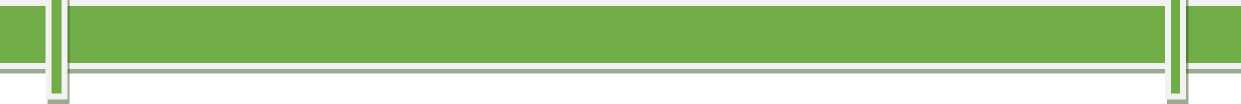 ОглавлениеВведениеПрограмма комплексного развития систем коммунальной инфраструктуры Старомышастовского сельского поселения Динского муниципального района Краснодарского края на 2015 - 2025 гг. (Программа) разработана в соответствии с прогнозом социально - экономического развития поселения.Правовой основой для разработки Программы являются следующие нормативные документы:Градостроительный кодекс РФ от 29.12.2004 № 190-ФЗ (в ред. Федерального закона от 17.07.2009 № 164-ФЗ);Федеральный закон от 27.11.2009 г. №261-ФЗ «Об энергосбережении и о повышении энергетической эффективности и о внесении изменений в отдельные законодательные акты Российской Федерации»;Федеральный закон от 06.10.2003 г. № 131-ФЗ «Об общих принципах организации местного самоуправления в Российской Федерации»;Программа комплексного развития систем коммунальной инфраструктуры на перспективный период является важнейшим инструментом, обеспечивающим развитие коммунальных систем и объектов в соответствии с потребностями жилищного и промышленного строительства, повышающим качество производимых для потребителей коммунальных услуг, а также способствующим улучшению экологической ситуации на территории муниципального образования.В частности, для муниципального образования Программа является:- инструментом комплексного управления и оптимизации развития системы коммунальной инфраструктуры, т.к. позволяет увязать вместе по целям и темпам развития коммунальные системы поселения, выявить проблемные точки и в условиях ограниченности ресурсов оптимизировать их для решения наиболее острых проблем муниципального образования;инструментом управления (в том числе посредством мониторинга) предприятиями всех форм собственности, функционирующими в коммунальной сфере, т.к. позволяет влиять на планы развития и мотивацию этих организаций в интересах муниципального образования, а также с помощью системы мониторинга оценивать и контролировать деятельность данных организаций;необходимой базой для разработки производственных и инвестиционных программ организаций коммунального комплекса;механизмом эффективного управления муниципальными расходами, т.к. позволяет выявить первоочередные задачи муниципального образования в сфере развития коммунальной инфраструктуры, а также выявить реальные направления расходов предприятий, функционирующих в коммунальной сфере;необходимое условие для получения финансовой поддержки на федеральном уровне.Программа направлена на осуществление надежного и устойчивого обеспечения потребителей коммунальными услугами надлежащего качества, снижение износа объектов коммунальной инфраструктуры, обеспечение инженерной инфраструктурой земельных участков.В основу формирования и реализации Программы комплексного развития систем коммунальной инфраструктуры муниципального образования положены следующие принципы:целеполагания - мероприятия и решения Программы комплексного развития должны обеспечивать достижение поставленных целей;системности - рассмотрение Программы комплексного развития коммунальной инфраструктуры муниципального образования как единой системы с учетом взаимного влияния разделов и мероприятий Программы;комплексности - формирование Программы развития коммунальной инфраструктуры во взаимосвязи с различными целевыми Программами федеральными, областными, муниципальными), реализуемыми на территории муниципального образования.Программа определяет основные направления развития коммунальной инфраструктуры, в части объектов водоснабжения, уличного освещения.Таким образом, Программа комплексного развития систем коммунальной инфраструктуры Старомышастовского сельского поселения Динского муниципального района Краснодарского края представляет собой увязанный по целям, задачам и срокам осуществления перечень мероприятий, направленных на обеспечение функционирования и развития коммунальной инфраструктуры муниципального образования на период 2015 - 2025 гг., а также содержит перспективные мероприятия, сроки реализации которых могут быть изменены в силу объективных обстоятельств. Основополагающим аспектом Программы является, система программных мероприятий по различным направлениям развития коммунальной инфраструктуры. Программой определены механизмы реализации основных ее направлений, ожидаемые результаты реализации Программы и потенциальные показатели оценки эффективности мероприятий, включаемых в Программу.Данная Программа ориентирована на устойчивое развитие, под которым предполагается обеспечение существенного прогресса в развитии основных секторов экономики, повышение уровня жизни и условий проживания населения, долговременная экологическая безопасности поселения, рациональное использование всех видов ресурсов, современные методы организации инженерных систем.Программа в полной мере соответствует государственной политике реформирования жилищно-коммунального комплекса Российской ФедерацииПАСПОРТПРОГРАММЫ КОМПЛЕКСНОГО РАЗВИТИЯ СИСТЕМ
КОММУНАЛЬНОЙ ИНФРАСТРУКТУРЫ СТАРОМЫШАСТОВСКОГО
СЕЛЬСКОГО ПОСЕЛЕНИЯ НА 2015-2025 гг.ХАРАКТЕРИСТИКА СУЩЕСТВУЮЩЕГО СОСТОЯНИЯКОММУНАЛЬНОЙ ИНФРАСТРУКТУРЫ СТАРОМЫШАСТОВСКОГО
СЕЛЬСКОГО ПОСЕЛЕНИЯВодоснабжение и водоотведениеВодоснабжение как отрасль играет огромную роль в обеспечении жизнедеятельности сельского поселения и требует целенаправленных мероприятий по развитию надежной системы хозяйственно-питьевого водоснабжения. Главной водной артерией территории поселения является река Кочеты и ее притоки.На территории Краснодарского края такие реки называют степными .Длина реки около 40 км. На территории ст.Старомышастовской река протекает единым руслом. Ширина русла от 150 м до 250 м. В пределах площади проектирования через русло р.Кочеты сооружены 3 дамбы. Непосредственно на территории проектирования в р.Кочеты впадает один крупный приток – балка Перекристива – на правом берегу.Основным источником питания реки являются атмосферные осадки и грунтовые воды.Для рек степного типа характерно весеннее половодье от таяния снегов, наступающее обычно в начале марта. В гидрогеологическом отношении Динской район входит в Западно-Кубанский краевой прогиб Азово-Кубанского артезианского бассейна. Основным источником водоснабжения на исследуемой территории является неогеновый водоносный комплекс. Комплекс характеризуется максимальными мощностями отложений всех стратиграфических подразделений неогена. Эффективная суммарная мощность песчаных коллекторов составляет 650-670м. Дебиты скважин составляют 25-30 м3/час при понижении 10-36м. Централизованная система водоснабжения на территории Старомышастовского сельского поселения только в станице Старомышастовская. Источником воды на питьевые и хозяйственно-бытовые нужды являются подземные воды. Зоны санитарной охраны на артезианских скважинах организованы – 1 пояс.Жители остальных населенных пунктов сельского поселения не обеспечены централизованным водоснабжением. В связи с чем, обеспечение питьевой водой производится из шахтных колодцев индивидуального и коллективного пользования, а также индивидуальных скважин.На момент разработки настоящей схемы, действующие артезианские скважины на территории ст-цы Старомышастовской не оборудованы станциями и сооружениями водоподготовки, вследствие чего вода абонентам централизованной системы водоснабжения подается без очистки.На территории Старомышастовского сельского поселения возможно выделить 1 эксплуатационную зону: в ст-це Старомышастовской водоснабжение осуществляется подземными водами от 5 артезианских скважин, расположенных в станице. Далее вода, без очистки, по системе трубопроводов (закольцованная сеть) поступает к абонентам.Описание территорий Старомышастовского сельского поселения, не охваченных централизованными системами водоснабжения.На территории Старомышастовского сельского поселенияимеется ряд населенных пунктов, территории которых не охвачены централизованными системами водоснабжения, в их числе:хутор Восточный, хутор Горлачивка, поселок Новый. Водоснабжение данных населенных пунктов осуществляется от шахтных колодцев и индивидуальных скважин.Описание технологических зон водоснабжения, зон централизованного и нецентрализованного водоснабжения (территорий, на которых водоснабжение осуществляется с использованием централизованных и нецентрализованных систем горячего водоснабжения, систем холодного водоснабжения соответственно) и перечень централизованных систем водоснабжения.Централизованное горячее водоснабжение на территории Старомышастовского сельского поселения отсутствует. Систему холодного водоснабжения условно можно разделить на 1 технологическую зону: Водоснабжение станицы Старомышастовской объединенное для хозяйственно-питьевых и пожарных нужд. Подземные воды насосным оборудование, установленным на 5 артезианских скважинах, поднимаются и подаются в разводящую сеть станицы и далее к потребителям. Водопроводная сеть является закольцованной. Протяженность водопроводных сетей на территории станицы составляет 71,619 км. В остальных населенных пунктах Старомышастовского сельского поселения водоснабжение осуществляется от шахтных колодцев и индивидуальных скважин.Централизованным водоснабжением обеспечено около 80% населения станицы Старомышастовской. Артезианские скважины и водопроводные сети в станице Старомышастовская находятся в собственности администрации Старомышастовского сельского поселения. Эксплуатирующей организацией является МУП «Родное подворье». ТеплоснабжениеНа территории Старомышастовского сельского поселения централизованное теплоснабжение осуществляется только в станице Старомышастовской. На территории станицы источником централизованного теплоснабжения являются 4 котельные, которые отапливают жилой фонд, детский сад, школы и административные здания. Теплоснабжающей организацией на территории поселения является: МУП «Родное  подворье». Объекты, не подключенные к централизованной системе теплоснабжения, на цели отопления используют бытовые котлы и печи на твердом виде топлива. Существующая индивидуальная одно- и двухэтажная застройка обеспечивается теплом от индивидуальных газовых котлов (АОГВ), котлов , работающих на твердом и жидком топливе. ЭлектроснабжениеНа момент разработки централизованным электроснабжением обеспечено 100%  абонентов Старомышастовского сельского поселения. В настоящее время населенный пункт (станица) электрифицирован от ПС-35/10 кВ «Старомышастовская» мощностью 8,0 МВА, расположенной в ст-це Старомышастовской, ул. Вокзальная, 1. От подстанции электроэнергия распределяется по ЛЭП 10 кВ с проводами марки АС-70 и АС-50. Протяжённость существующих ВЛ-10 кВ (фидеров) – 86,38 км. Низковольтное напряжение распределяется от КТП 10/0,4 кВ в количестве 108 штук суммарной мощностью 20961 кВА. Объекты и линии электропередач на территории сельского поселения находятся в удовлетворительном состоянии. Выработка электрической энергии осуществляется на ТЭЦ, транспортировку электроэнергии на территории поселения осуществляет ОАО «Россети». Сбытовой организацией на территории Старомышастовского сельского поселения является ОАО «Кубаньэнергосбыт». Централизованное электроснабжение Старомышастовского сельского поселения организовано от ПС-35/10 кВ «Старомышастовская» мощностью 8,0 МВА, расположенной в ст-це Старомышастовской, ул. Вокзальная, 1. Низковольтное напряжение распределяется от КТП 10/0,4 кВ в количестве 108 штук суммарной мощностью 20961 кВА. Собственные генерирующие источники электроснабжения на территории Старомышастовского сельского поселения отсутствуют. Подробная характеристика головных объектов системы электроснабжения на территории сельского поселения представлена в таблице 1.1. Таблица 1.1Перечень ТП-10/0,4 кВ, подключенных к сетям энергосистемы ОАО «Кубаньэнерго» в зоне обслуживания Старомышастовского сетевого участка, по состоянию на 01.01.2015 г.Продолжение таблицы 1.1Продолжение таблицы 1.1Продолжение таблицы 1.1Окончание таблицы 1.1С целью обеспечения высокой безопасности и повышения надежности эксплуатации электроснабжения Старомышастовского сельского поселения систематически производится ремонт и реконструкция объектов электрических сетей, замена силовых трансформаторов на трансформаторы большей мощности, прокладка воздушных линий с использованием провода марки СИП и другие ремонтно-восстановительные работы.С целью повышения уровня освещенности, безопасности и надежности работы сетей наружного освещения производится планомерная замена устаревшего оборудования, внедряются новые технологии, такие как:-замена светильников марки РКУ на светильники ЖКУ;замена на воздушных линиях неизолированного провода марки АС на самонесущий изолированный провод марки СИП.В настоящее время в системе электроснабжения существуют следующие проблемы:состояние изношенности сетей и оборудования;необходимость модернизации оборудования ряда подстанций и сетей;создание резервных мощностей на подстанциях за счёт установки вторых трансформаторов и увеличение их мощности.Г азоснабжениеГазоснабжение является неотъемлемой частью цивилизованной и культурной жизни общества. Газификация Старомышастовского  сельского поселения началась в 2008 г. В настоящее время процент газификации сельского поселения составляет 16 %. Общая протяженность наружных газопроводов составляет 1,0771 км.В Старомышастовском сельском поселении эксплуатацию систем газораспределения и газопотребления осуществляет АО «Газпром газораспределение Краснодар».АО «Газпром газораспределение Краснодар» имеет договорные отношения со всеми категориями потребителей природного газа.Расчеты за предоставленные услуги по транспортировке природного газа, выполненные работы производятся на основании выставляемых счетов и счетов фактур.Источником газоснабжения Старомышастовского сельского поселения является ГРС «Сергиевская».Утилизация (захоронение) твердых бытовых отходовВывоз ТБО с территории поселения осуществляется ООО «Коммунальник» на полигон ТБО путем самовывоза на санкционированную свалку х.Копанской.Учитывая, что полигон переработки ТБО является одной из важных составляющих системы коммунальной инфраструктуры и санитарной очистки поселения, необходимо последовательное проведение мероприятий, направленных на поэтапное выведение из эксплуатации действующей свалки: проведения своевременной рекультивации использованных участков и строительства контейнерных площадок на территории поселения для дальнейшей транспортировки ТБО на площадку комплекса сортировки ТБО. Данные мероприятия позволят:предотвратить попадание фильтрата в грунтовые воды и выбросы метана в атмосферу.Краткий анализ состояния установки приборов учета и энергоресурсосбережения у потребителейВ соответствии с Федеральным законом Российской Федерации от 23.11.2009 № 261-ФЗ «Об энергосбережении и о повышении энергетической эффективности и о внесении изменений в отдельные законодательные акты Российской Федерации» в Старомышастовского сельском поселении разработана и утверждена постановлением Администрации муниципальная долгосрочная целевая программа «Об энергосбережении и повышении энергетической эффективности».Основными целями Программы являются:Снижение удельных показателей потребления электрической энергии и воды, сокращение потерь энергоресурсов.Переход на отпуск ресурсов (тепловой энергии, горячей и холодной воды, электрической энергии) потребителям в соответствии с показаниями приборов учета.Обеспечение надежного и устойчивого обслуживания потребителей коммунальных услуг.Программа охватывает потребление топливно-энергетических ресурсов по основным группам потребителей: бюджетная сфера, жилищный фонд.Бюджетная сфераВ социальной сфере Старомышастовского сельского поселения действует 2 муниципальных учреждений образования, 1 муниципальное учреждение здравоохранения, 2 муниципальных учреждения культуры, (далее - организации бюджетной сферы).Организации бюджетной сферы Старомышастовского сельского поселения разработали и реализуют Программы в области энергосбережения и повышения энергетической эффективности.Жилищный фондПо состоянию на 01.07.2014 год число усадебных домов на территории Старомышастовского сельского поселения составляет 722 ед.Установка приборов учета потребления электрической энергии и холодной воды по домам характеризуется на 01.09.2014 года следующими данными:Таблица 2.ПЕРСПЕКТИВЫ РАЗВИТИЯ СТАРОМЫШАСТОВСКОГО СЕЛЬСКОГО ПОСЕЛЕНИЯ И ПРОГНОЗ СПРОСА НА КОММУНАЛЬНЫЕРЕСУРСЫДинамика и прогноз численности населенияНа начало 2012 года в Старомыщастовском поселении проживало 10719 человек постоянного населения.  Удельный вес поселения в общей численности населения Динского района составляет 8,5%.По данным Всероссийской переписи населения 2002 года на территории Старомышастовского поселения проживало 10644 человека. Таким образом, за период 2003-2011 г.г. численность жителей в поселении практически не изменилась; прирост составил  75 человек или на 0,7 %. Оценка численности постоянного населения(в разрезе населенных пунктов Старомышастовского поселения)Таблица 4Динамика народонаселения по основным компонентам имеет общерайонные черты и характеризуется проявлением процесса депопуляции в естественном движении населения. Естественная убыль населения носит долговременный и устойчивый характер, несмотря на существенное снижение ее темпов в последние годы.В пересчете на 1000 человек  населения средняя величина показателя рождаемости за 3 последних года составила 10,4 промилле (111 человек в год), при среднем показателе общего уровня смертности в 13,2 промилле (142 человек в год).Поселение имеет положительное сальдо миграции, но его величина только частично компенсирует потери населения вследствие естественной убыли. За период 2009-2011 г.г. среднегодовое значение миграционного прироста составляет 0,6 промилле (6 чел. в год).Возрастной состав населения Старомышастовского поселенияТаблица 5 Занятость населения и прогноз изменения доходов населения.В 2011 году в поселении было зарегистрировано 55 предприятий и организаций различных форм собственности, 442 индивидуальных предпринимателя. В экономике поселения (без учета работающих в ЛПХ) занято 1,95 тыс.человек или 32 % трудоспособного населения.Список наиболее крупных предприятийСтаромышастовского сельского поселенияТаблица 1Ведущее место в отраслевой структуре экономики поселения занимает сельское хозяйство с явным преобладанием производства продукции растениеводства. Главной отраслью сельскохозяйственной специализации в Старомышастовском поселении является полеводство  зернового направления, развито также производство сахарной свеклы, масличных культур. В небольших объемах, преимущественно на уровне личных подсобных хозяйств населения  выращиваются  картофель, овощи и плодово-ягодная продукция. Личные подсобные хозяйства населения также выполняют функцию основных производителей продукции животноводства, которое представлено молочно-мясным скотоводством, свиноводством, овцеводством и птицеводством.В стоимостном эквиваленте вся продукция сельского хозяйства Старомышастовского  поселения за 2010 год составила 561,6 млн. рублей, при этом доля ЛПХ – около 30%.Производство основных видов сельскохозяйственной продукции Таблица 2Другим базовым направлением развития экономики поселения выступает пищевая промышленность.  Основным предприятием отрасли является ООО «Кубанская кормилица», специализирующееся  на выпуске кондитерских изделий. Развито также производство колбасных и мясных изделий, пищевых концентратов.Кроме представителей пищевого производства, в промышленном секторе поселения функционируют предприятия по выпуску полиэтилена, металлоконструкций, пошиву детской одежды и др.Производство основных видов промышленной продукции Таблица 3В 2010 году промышленностью поселения отгружено товаров собственного производства и оказано услуг на 97,4 млн. рублей.Прогноз развития застройкиПо данным Краснодарстата жилищный фонд Старомышастовского сельского поселения по состоянию на 01.01.2011 г. составил 3954 жилых строения общей площадью 191 тысяча квадратных метров.Показатель жилищной обеспеченности в расчете на 1 жителя равен 17,8 м2. Жилая застройка представлена главным образом домами с приусадебными участками индивидуальными и 2-4-х квартирными. Секционная застройка имеется на территории ст.Старомышастовской – 6 жилых домов общей емкостью квартирного фонда 64 единицы.Весь жилищный фонд поселения имеет процент физической сохранности в пределах допустимых норм эксплуатации зданий.Прогноз спроса на коммунальные ресурсы.Холодное водоснабжение. Описание состояния и функционирования водопроводных сетей систем водоснабжения, включая оценку величины износа сетей и определение возможности обеспечения качества воды в процессе транспортировки по этим сетям.Общая протяженность водопроводных сетей, обеспечивающих холодным водоснабжением население и организации–71619,0м. Водопроводные сети находятся в собственности Старомышастовского сельского поселения.Характеристика существующих водопроводных сетей приведена в таблице 2.4. Таблица 2.4Продолжение таблицы 2.4Продолжение таблицы 2.4Продолжение таблицы 2.4Продолжение таблицы 2.4Окончание таблицы 2.4Согласно санитарного задания Территориального Отдела Управления Федеральной Службы по надзору в сфере защиты прав потребителей и благополучия человека по Краснодарскому краю в Кореновском, Динском районах особую озабоченность в ст-це Старомышастовской вызывает санитарно-техническое состояние водопроводных сетей. Магистральные и уличные водопроводные сети находятся в аварийном изношенном состоянии. Износ водопроводных сетей составляет 95%.Требуется немедленная перекладка отдельных участков водопроводных сетей. Рекомендуется при перекладке использование трубопроводов из полимерных материалов, которые не подвержены коррозии, поэтому им не присущи недостатки и проблемы при эксплуатации металлических труб. На них не образуются различного рода отложения (химические и биологические), поэтому гидравлические характеристики труб из полимерных материалов практически остаются постоянными в течение всего срока службы. Трубы из полимерных материалов почти на порядок легче металлических, поэтому операции погрузки-выгрузки и перевозки обходятся дешевле и не требуют применения тяжелой техники, они удобны в монтаже. Благодаря их относительно малой массе и достаточной гибкости можно проводить замены старых трубопроводов полиэтиленовыми трубами бестраншейными способами. Функционирование и эксплуатация водопроводных сетей систем централизованного водоснабжения осуществляется на основании «Правил технической эксплуатации систем и сооружений коммунального водоснабжения и канализации», утвержденных приказом Госстроя РФ №168 от 30.12.1999 г. Описание существующих технических и технологических проблем, возникающих при водоснабжении Старомышастовского сельского поселения, анализ исполнения предписаний органов, осуществляющих государственный надзор, муниципальный контроль, об устранении нарушений, влияющих на качество и безопасность воды.В настоящее время в сельском поселении достаточно много технологических и технических проблем, возникающих при водоснабжении. Основными проблемамив водоснабжении поселения являются: согласно санитарного задания Территориального Отдела Управления Федеральной Службы по надзору в сфере защиты прав потребителей и благополучия человека по Краснодарскому краю в Кореновском, Динском районах особую озабоченность в ст-це Старомышастовской вызывает санитарно-техническое состояние водопроводных сооружений и сетей; в летнее время в ст-це Старомышастовской наблюдается дефицит питьевой воды; водоснабжение существующей застройки осуществляется от разных водозаборов, водопроводные сети выполнены из труб разных диаметров и материалов (в основном Ø100 мм из металлических и полиэтиленовых труб) и не обеспечивает требуемых расходов и напоров в водопроводной сети; магистральные и уличные водопроводные сети находятся в аварийном изношенном состоянии, технический износ составляет 95%, требуется немедленная перекладка трубопроводов; отсутствие на водозаборных узлах станций и сооружений очистки и подготовки воды; место размещения существующих водозаборов не соответствует требованиям СанПиН 2.1.4.1110-02 «Зоны санитарной охраны источников водоснабжения и водопроводов хозяйственно-питьевого назначения» и СНиП 2.1.5.1059-01 «Гигиенические требования к охране подземных вод от загрязнения». Скважины, находящиеся на существующем водозаборе, могут быть загрязнены и за период эксплуатации, вследствие интенсивного использования подземных вод, создается большая и глубокая районная депрессия их уровня и снижение дебита; необходима разработка проекта ЗСО и приведение источников водоснабжения и водопроводов питьевого назначения в соответствие с СанПиН 2.1.4.1110-02. «Зоны санитарной охраны источников водоснабжения и водопроводов питьевого назначения», водозаборные сооружения, расположенные в жилой зоне, не имеют возможности организовать зоны санитарной охраны. Описание централизованной системы горячего водоснабжения с использованием закрытых систем горячего водоснабжения, отражающее технологические особенности указанной системы.Централизованное горячее водоснабжение на территории Старомышастовского сельского поселения отсутствует. Существующие технические и технологические решения по предотвращению замерзания воды.Старомышастовское сельское поселение не относится к территории вечномерзлых грунтов. В связи с чем, отсутствуют технические и технологические решения по предотвращению замерзания воды. Сети и водоводы расположены на глубине около 1,2 м от поверхности земельного горизонта и не подвергаются воздействию отрицательных температур. Перечень лиц владеющих объектами централизованной  системы водоснабжения.Водопроводные сети и артезианские скважины в ст-це Старомышастовской находятся в собственности администрации Старомышастовского сельского поселения. НАПРАВЛЕНИЯ РАЗВИТИЯ ЦЕНТРАЛИЗОВАННЫХ СИСТЕМ ВОДОСНАБЖЕНИЯ.Основные направления, принципы, задачи и целевые показатели развития централизованных систем водоснабжения.Раздел «Водоснабжение» схемы водоснабжения и водоотведения Старомышастовского сельского поселения на период до 2025 года разработан в целях реализации государственной политики в сфере водоснабжения, направленной на обеспечение охраны здоровья населения и улучшения качества жизни населения путем обеспечения бесперебойной подачи гарантированно безопасной питьевой воды потребителям с учетом развития и преобразования территорий поселения. Принципами развития централизованной системы водоснабжения Старомышастовского сельского поселения являются:постоянное улучшение качества предоставления услуг водоснабжения потребителям (абонентам); удовлетворение потребности в обеспечении услугой водоснабжения новых объектов строительства; постоянное совершенствование схемы водоснабжения на основе последовательного планирования развития системы водоснабжения,  реализации  плановых мероприятий, проверки результатов реализации и своевременной корректировки  технических решений и мероприятий.   Основные задачи развития системы водоснабжения: реконструкция и модернизация существующегоисточника и водопроводной сети с целью обеспечения качества воды, поставляемой потребителям, повышения надежности водоснабжения и снижения аварийности; замена запорной арматуры на водопроводной сети с целью обеспечения исправного технического состояния сети, бесперебойной подачи воды потребителям, в том числе на нужды пожаротушения; строительство сетей и сооружений для водоснабжения осваиваемых и преобразуемых территорий, а также отдельных территорий поселения, не имеющих централизованного водоснабжения с целью обеспечения доступности  услуг водоснабжения для всех жителей Старомышастовского сельского поселения;привлечение инвестиций в модернизацию и техническое перевооружение объектов водоснабжения, повышение степени благоустройства зданий;обновление основного оборудования объектов водопроводного хозяйства, поддержание на уровне нормативного износа и снижения степени износа основных производственных фондов комплекса; соблюдение технологических, экологических и санитарно-эпидемиологических требований при заборе, подготовке и подаче питьевой воды потребителям;улучшение обеспечения населения питьевой водой нормативного качества и в достаточном количестве, улучшение на этой основе здоровья человека;внедрение мероприятий по энергосбережению и повышению энергетической эффективности  систем водоснабжения,  включая приборный учет количества воды, забираемый из источника питьевого водоснабжения, количества подаваемой и расходуемой воды.Сценарии развития централизованных систем водоснабжения в зависимости от сценариев развития Старомышастовского сельского поселения.Развитие систем водоснабжения на перспективу до 2028 года учитывает увеличение размера застраиваемой территории, улучшение качества жизни населения и предусматривает:организации централизованного узла водопроводных сооружений производительностью 4020 м3/сут с 4-мя кустами артезианских скважин (две скважины в кусте - 1 рабочая,1 резервная), который размещается в юго-восточной части станицы, с полным набором, что обеспечит регулярную подачу воды потребителям и создаст противопожарный запас воды. Из артскважин вода глубоководными насосами подается в резервуары. Из резервуаров вода с помощью насосов, установленных в насосной станции II подъема, по водоводам подается в кольцевую разводящую сеть.На площадке узла головных водозаборных сооружений располагаются: Артезианские скважины I подъема – 4 куста (2 скважины в кусте - 1 рабочая, 1 резервная); Два резервуара хозяйственно-питьевого противопожарного запаса воды;Насосная станция II подъема с электролизной;Фильтры-поглотители – 2 шт.;Трансформаторная подстанция, зона строгого режима;Дизельная;Проходная с бытовками.Сроки реализации проекта: 2023-2028 гг.; для обеззараживания воды на площадке головных водопроводных сооружений предусматривается строительство электролизной установкис электролизерами ЭН-5, разработанной ГУП «СКНИИбиоТехХим». Установка предназначена для получения гипохлорита натрия методом прямого электролиза. В качестве исходного продукта для получения гипохлорита натрия используется поваренная соль. Раствор хлорной воды подается в водовод перед резервуарами. Сроки реализации проекта: 2023-2028 гг.;после строительства нового узла головных водозаборных сооружений необходимо используемые существующие сети переключить на новый узел водопроводных сооружений. Сроки реализации проекта: 2023-2025 гг.; реконструкция и замена аварийных участков трубопроводов системы водоснабжения, замена запорной и регулирующей арматуры. Сроки реализации проекта 2015-2028 гг.; строительство кольцевой водопроводной сети с включением существующих сетей в расчетную схему для пропуска расхода воды на хозяйственно-питьевые противопожарные нужды. Водопровод проектируется единый хозяйственно-питьевой противопожарный низкого давления. Сеть водопровода принята кольцевая из стальных электросварных труб по ГОСТ 10704-91 и полиэтиленовых труб ПЭ по ГОСТ 18599-2001 Ø100-150 мм. На сети предусматривается установка пожарных гидрантов. Сеть разбивается на ремонтные участки с отключением не более пяти пожарных гидрантов. Общая протяженность водопроводной кольцевой сети на расчетный срок составляет 48,30 км. Водоводы в две нитки Ø200 мм от узла водопроводных сооружений до кольцевой сети L=160,00 м, от артскважин до узла водопроводных сооружений Ø150 мм, L=1900,00 м. Сроки реализации проекта 2016-2028 гг.; разработка проекта определения границ (II и III-го поясов) зон санитарной охраны источников хозяйственно-питьевого водоснабжения и водопроводов питьевого назначения. Сроки реализации проекта 2015-2018 гг.; приведение зон санитарной охраны источников питьевого назначения и водопроводов хозяйственно-питьевого назначения в соответствие с СанПиН 2.1.4.1110-02. Сроки реализации проекта 2017-2018 гг.; на расчетный срок артезианские скважины, срок службы которых истек, необходимо законсервировать и затампонировать. Сроки реализации проекта: 2020-2028 гг.; промывка и дезинфекция водопроводных сетей. Данное мероприятие необходимо проводить ежеквартально; установка на насосах частотно-регулируемых приводов, внедрение измерительных приборов, приборов контроля на водопроводных сетях и приборов учета воды в домах; внедрение системы телемеханики и автоматизированной системы управления технологическими процессами с реконструкцией КИП и А насосных станций, водозаборных и очистных сооружений. В остальных населенных пунктах, где не предусматривается развитие централизованной системы водоснабжения источниками остаются шахтные децентрализованные колодцы и индивидуальные скважины. Т еплоснабжениеПОКАЗАТЕЛИ ПЕРСПЕКТИВНОГО СПРОСА НА ТЕПЛОВУЮ ЭНЕРГИЮ (МОЩНОСТЬ), И ТЕПЛОНОСИТЕЛЬ В УСТАНОВЛЕННЫХ ГРАНИЦАХ ТЕРРИТОРИИ СТАРОМЫШАСТОВСКОГО СЕЛЬСКОГО ПОСЕЛЕНИЯПлощадь строительных фондов и приросты площади строительных фондов по расчетным элементам территориального деления Старомышастовского сельского поселения. Жилищный фонд Старомышастовского сельского поселения по состоянию на 01.01.2015 года составил 3954 жилых строений общей площадью 191,0 тыс. м2. Жилищная обеспеченность – 17,82 м2/чел. Жилая застройка представлена главным образом домами с приусадебными участками индивидуальными и 2-4-х квартирными. Секционная застройка имеется на территории ст-цы Старомышастовской – 6 жилых домов общей емкостью квартирного фонда 64 единицы. Весь жилищный фонд поселения имеет процент физической сохранности в пределах допустимых норм эксплуатации зданий. Предусматривается поэтапное освоение территорий жилой зоны: проектом генерального плана определены территории для освоения на первую очередь (до 2018 года), на расчетный срок до 2028 г.), резервные территории возможного развития за расчетный срок (до 2043 г.). В связи с тем, что размещение новой застройки планируется на землях сельскохозяйственного назначения, землях администрации и КФХ, предусматривается поэтапное изменение вида землепользования в установленном законом порядке в соответствии с действующим законодательством и этапами строительства, определенными генпланом. Оценка масштабов перспективного жилищного строительства ориентируется на проектную численность населения территории, исходя из необходимости предоставления каждой гипотетической семье отдельного дома или квартиры. В качестве перспективного жилища в Старомышастовском сельском поселении принят индивидуальный жилой дом усадебного типа. Расчетная жилищная обеспеченность для нового строительства принимается в размере 33-35 м2/человека. Это может рассматриваться как стандарт комфортного жилья, относящегося к группе доступного. Планируемые объемы нового жилищного строительства составят 38,0  тыс. м2 общей жилой площади. Генеральным планом допускается возможность увеличения емкости существующего жилищного фонда посредством устройства пристроек, мансард, строительства дополнительных жилых построек в границах имеющихся усадебных участков. Ориентировочные объемы дополнительно вводимого жилья определены в размере 15,0 тыс. м2 общей жилой площади. К расчетному сроку генерального плана жилой фонд Старомышастовского сельского поселения составит 244 тыс. м2 общей жилой площади, показатель средней жилой обеспеченности достигнет уровня 20,6 м2/чел. Объемы потребления тепловой энергии (мощности), теплоносителя и приросты потребления тепловой энергии (мощности), теплоносителя с разделением по видам теплопотребления в каждом расчетном элементе территориального деления на каждом этапе.Фактические суммарные объемы потребления и приросты потребления теплоэнергии от 4 котельных ст-цы Старомышастовской за 2014-2015 гг. представлены в таблице 1.6. Таблица 1.6Окончание таблицы 1.6Теплоснабжение перспективных объектов, которые планируется разместить вне зоны действия существующих котельных, предлагается осуществить как от четырех существующих, так и восьми новых районных котельных, а также от автономных источников питания – систем поквартирного теплоснабжения, от автоматических газовых отопительных котлов для индивидуальной одно- и двухэтажной застройки. Тепловые нагрузки на отопление, вентиляцию и горячее водоснабжение перспективных источников тепловой энергии представлены в таблице 1.7. Таблица 1.7Для установки в проектируемых котельных рекомендуется принимать оборудование, изделия и материалы, сертифицированные на соответствие требованиям безопасности и имеющие разрешение Госгортехнадзора РФ на применение. Принятые расчетные данные и проектные решения (перспективные значения резерва / дефицита тепловой мощности источников теплоснабжения) являются предварительными и подлежат уточнению при разработке рабочих проектов объектов, подлежат уточнению в ходе реализации мероприятий по реконструкции (перевооружению) источников тепловой энергии, а также присоединения потребителей теплоснабжения на перспективу. Потребление тепловой энергии (мощности), и теплоносителя объектами, расположенными в производственных зонах. В результате сбора исходных данных промышленных предприятий, а также проектов строительства новых промышленных предприятий с использованием тепловой энергии от источников централизованного теплоснабжения в технологических процессах в виде горячей воды или пара не выявлено. ПЕРСПЕКТИВНЫЕ БАЛАНСЫ ТЕПЛОВОЙ МОЩНОСТИ ИСТОЧНИКОВ ТЕПЛОВОЙ ЭНЕРГИИ И ТЕПЛОВОЙ НАГРУЗКИ ПОТРЕБИТЕЛЕЙРадиус эффективного теплоснабжения. Среди основных мероприятий по энергосбережению в системах теплоснабжения можно выделить оптимизацию систем теплоснабжения в Старомышастовском сельском поселении с учетом эффективного радиуса теплоснабжения. Передача тепловой энергии на большие расстояния является экономически неэффективной.Радиус эффективного теплоснабжения позволяет определить условия, при которых подключение новых или увеличивающих тепловую нагрузку теплопотребляющих установок к системе теплоснабжения нецелесообразно вследствие увеличения совокупных расходов в указанной системе на единицу тепловой мощности, определяемой для зоны действия каждого источника тепловой энергии. Радиус эффективного теплоснабжения – максимальное расстояние от теплопотребляющей установки до ближайшего источника тепловой энергии в системе теплоснабжения, при превышении которого подключение теплопотребляющей установки к данной системе теплоснабжения нецелесообразно по причине увеличения совокупных расходов в системе теплоснабжения. В настоящее время, методика определения радиуса эффективного теплоснабжения не утверждена федеральными органами исполнительной власти в сфере теплоснабжения. Радиус эффективного теплоснабжения существующих котельных произвести невозможно, из-за отсутствия необходимых данных. Основными критериями оценки целесообразности подключения новых потребителей в зоне действия системы централизованного теплоснабжения являются: затраты на строительство новых участков тепловой сети и реконструкцию существующих; пропускная способность существующих магистральных тепловых сетей; затраты на перекачку теплоносителя в тепловых сетях; потери тепловой энергии в тепловых сетях при ее передаче; надежность системы теплоснабжения. Описание существующих и перспективных зон действия систем теплоснабжения и источников тепловой энергииНа территории Старомышастовского сельского поселения действует 4 котельные, обеспечивающие централизованное теплоснабжение в ст-це Старомышастовской, включая объекты социальной сферы, административные здания и жилые дома. Котельные оборудованы водогрейными котлами марок «Универсал» и «Минск», суммарная установленная тепловая мощность составляет 2,88 Гкал/час (3349,44 кВт). Характеристика теплогенерирующих мощностей систем теплоснабжения Старомышастовского сельского поселения представлена в таблице 1.1. Эксплуатацию котельных и тепловых сетей на территории ст-цы Старомышастовской осуществляет – ООО «Динские теплосети». Существующие зоны действия котельных: котельная №41, ст-ца Старомышастовская, ул. Красная 38б – ул. Садовая, ул. Советская, ул. Горького; котельная №42, ст-ца Старомышастовская, ул. Красная 133б – ул. советская, ул. К. Маркса, ул. Красная; котельная №43, ст-ца Старомышастовская, ул. Советская 56в – ул. Красная, ул. Советская, ул. Кооперативная; котельная №44 (СШ №37), ст-ца Старомышастовская, ул. Советская 16в – ул. Советская. Объекты, не подключенные к централизованной системе теплоснабжения, на цели отопления используют бытовые котлы и печи на твердом виде топлива. Существующая индивидуальная одно- и двухэтажная застройка обеспечивается теплом от индивидуальных газовых котлов (АОГВ). Централизованным теплоснабжением обеспечиваются существующая жилая застройка, административные и общественные здания, организации бюджетной сферы. На ближайшую перспективу (2018 год) планируется строительство восьми новых районных котельных. Котельные будут обслуживать жилую застройку, культурно-развлекательные центры, спортивные комплексы, административные здания, детские дошкольные и школьные учреждения, объекты коммунального хозяйства и др. объекты общественного назначения. Теплоснабжение индивидуальной одно- и двухэтажной застройки также предусматривается осуществить от автономных источников питания – систем поквартирного теплоснабжения, от автоматических газовых отопительных котлов. Описание существующих и перспективных зон действия индивидуальных источников тепловой энергииБольшая часть индивидуальных жилых домов на территории Старомышастовского сельского поселения – одно- и двухэтажная застройка обеспечена теплоснабжением от индивидуальных газовых котлов (АОГВ), также используются отопительные печи и бытовые котлы, работающие на твердом топливе. Поскольку данные об установленной тепловой мощности этих теплогенераторов отсутствуют, не представляется возможности оценить резервы этого вида оборудования. Существующие и планируемые к застройке потребители вправе использовать для отопления индивидуальные источники теплоснабжения. Использование автономных источников теплоснабжения целесообразно в случаях: значительной удаленности от существующих и перспективных тепловых сетей; малой подключаемой нагрузки (менее 0,01 Гкал/ч); отсутствия резервов тепловой мощности в границах застройки на данный момент и в рассматриваемой перспективе; использования тепловой энергии в технологических целях. Потребители, отопление которых осуществляется от индивидуальных источников, могут быть подключены к централизованному теплоснабжению на условиях организации централизованного теплоснабжения. В соответствии с требованиями п. 15 статьи 14 Федерального закона № 190-ФЗ «О теплоснабжении» запрещается переход на отопление жилых помещений в многоквартирных домах с использованием индивидуальных квартирных источников тепловой энергии при наличии осуществлённого в надлежащем порядке подключения к системам теплоснабжения многоквартирных домов. Перспективные балансы тепловой мощности и тепловой нагрузки в перспективных зонах действия источников тепловой энергии, в том числе работающих на единую тепловую сеть, на каждом этапе. Изменение существующей схемы теплоснабжения Старомышастовского сельского поселения предусматривается к 2018 году, после строительства восьми новых районных котельных, а также автономных источников питания – систем поквартирного теплоснабжения, от автоматических газовых отопительных котлов для индивидуальной одно- и двухэтажной застройки. Перспективные балансы тепловой мощности и тепловой нагрузки в перспективных зонах действия действующих источников тепловой энергии ст-цы Старомышастовской представлены в таблицах 1.8-1.11. Перспективные балансы тепловой нагрузки проектируемых источников тепловой энергии представлены в таблице 1.12. Согласно проекту, котельные будут обслуживать культурно-развлекательные центры, спортивные комплексы, административные здания, детские дошкольные и школьные учреждения, объекты коммунального хозяйства и др. объекты общественного назначения. Проектом также предусматривается реконструкция существующих котельных, с дальнейшим переводом с жидкого топлива на газ.Таблица 1.8Таблица 1.9Таблица 1.10Таблица 1.11Таблица 1.12Окончание таблицы 1.12Для установки в проектируемых котельных рекомендуется принимать оборудование, изделия и материалы, сертифицированные на соответствие требованиям безопасности и имеющие разрешение Госгортехнадзора РФ на применение. Принятые расчетные данные и проектные решения (перспективные значения резерва / дефицита тепловой мощности источников теплоснабжения) являются предварительными и подлежат уточнению при разработке рабочих проектов объектов, подлежат уточнению в ходе реализации мероприятий по реконструкции (перевооружению) источников тепловой энергии, а также присоединения потребителей теплоснабжения на перспективу. Направления развития Старомышастовского сельского поселенияНа перспективу на территории Старомышастовского сельского поселения планируется увеличение постоянно проживающего населения до показателя 14300 человек. В связи с этим предусматривается поэтапное освоение территорий жилой зоны: проектом определены территории для освоения на первую очередь (до 2018 года), на расчетный срок (до 2028 г.), резервные территории возможного развития за расчетный срок (до 2043 г.). Также предусматривается развитие общественно-деловой зоны, строительство учреждений культурно-бытового назначения. Таким образом, на перспективу ожидается увеличение нагрузок на систему электроснабжения. Прогнозные балансы потребления электроэнергииОсновные технико-экономические показатели системы электроснабжения Старомышастовского сельского поселения на перспективу представлены в таблице 4.1. Таблица 4.1Определение перспективных нагрузок потребителей Старомышастовского сельского поселенияРезультаты расчетов электрических нагрузок на систему электроснабжения Старомышастовского сельского поселения на перспективу до 2028 года представлены в таблице 4.2. Таблица 4.2Общий перспективный баланс подачи и реализации электроэнергииОбщий перспективный баланс подачи и реализации электрической энергии на территории Старомышастовского сельского поселения до 2028 года представлен в таблице 4.3. Таблица 4.3Г азоснабжениеСтаница Старомышастовская газифицирована на 16%. Газоснабжение ст. Старомышастовская осуществляется от газораспределительной станции (ГРС) «Сергеевская», установленной на газопроводе высокого давления.От ГРС газопроводами среднего давления выполнена разводка по улицам станицы с запиткой ШГРП. Разводка газопроводов выполнена по тупиковой схеме.В соответствии со схемой газоснабжения, генеральным планом Старомышастовского сельского поселения предусматривается 100% охват газоснабжения жилых, общественных зданий и производственных предприятий.Годовые и максимальные часовые расходы газа на хозяйственнобытовые нужды жилых и общественных зданий определены в соответствии с укрупнёнными показателями.Годовой расход газа на отопление жилых и общественных зданий определён по нормам расхода теплоты в соответствии с отапливаемой площадью.Расходы газа по производственным предприятиям рассчитаны, также по укрупненным показателям.Результаты расчётов сведены в таблицуЦЕЛЕВЫЕ ПОКАЗАТЕЛИ РАЗВИТИЯ КОММУНАЛЬНОЙ ИНФРАСТРУКТУРЫ СЕЛЬСКОГО ПОСЕЛЕНИЯОЦЕНКА ОБЪЕМОВ КАПИТАЛЬНЫХ ВЛОЖЕНИЙ В СТРОИТЕЛЬСТВО, РЕКОНСТРУКЦИЮ И МОДЕРНИЗАЦИЮ ОБЪЕКТОВ ЦЕНТРАЛИЗОВАННЫХ СИСТЕМ ВОДОСНАБЖЕНИЯОценка капитальных вложений в строительство, реконструкцию и модернизацию объектов централизованных систем водоснабжения Старомышастовского сельского поселения представлена в таблице 2.19.Таблица 2.19Примечание: объем инвестиций необходимо уточнять по факту принятия решения о строительстве или реконструкции каждого объекта в индивидуальном порядке. Предложения по величине необходимых инвестиций в строительство, реконструкцию и техническое перевооружение источников тепловой энергии на каждом этапе.Предложения по величине необходимых инвестиций в реконструкцию и техническое перевооружение источников тепловой энергии, тепловых сетей в 2015-2025 гг. представлены в таблице 1.18. Таблица 1.18Примечание: Объем инвестиций необходимо уточнять по факту принятия решения о строительстве или реконструкции каждого объекта в индивидуальном порядке, кроме того объем средств будет уточняться после доведения лимитов бюджетных обязательств из бюджетов всех уровней на очередной финансовый год и плановый период.предложения по строительству, реконструкции и модернизации объектов централизованных систем электроснабжения, ОЦЕНКА ОБЪЕМОВ КАПИТАЛЬНЫХ ВЛОЖЕНИЙОбъемы инвестиций определены на основе определения необходимых технических мероприятий по модернизации и развитию территории Старомышастовского сельского поселения, которые сформулированы на основе анализа текущего состояния системы энергоснабжения и изучения перспектив ее долгосрочного развития. Данный объем инвестиций полностью включает в себя затраты на период до 2025 г., включая инвестиции в энергоснабжение новых территорий и населения, не имеющего в настоящее время электроснабжения. Крупные инвестиции необходимы для бесперебойного обеспечения электрической энергией всего населения и необходимостью перекладки части существующих линий электропередач к 2030 г. В случае реализации предлагаемых мероприятий за счёт различных источников финансирования, необходимо так же отметить, что системы электроснабжения существенно не усложнятся, и их эксплуатация не потребует дополнительного финансирования и усиления материально-технической базы эксплуатирующей организации. По результатам уточнения источников и объемов инвестирования графики инвестиций могут быть изменены по срокам, однако состав разработанных мероприятий и объемы капитальных затрат адекватны существующему уровню проблем, которые требуется решить за расчетный период. Общий объем инвестиций в реализацию схемы электроснабжения на период до 2030 года включает в себя затраты бюджетов всех уровней на инженерное обеспечение существующих объектов, а также стратегических проектов. Модернизация и реконструкция существующих сооружений, направлена на повышение энергоэффективности, снижение потерь, неучтенных расходов и аварийности, обеспечение экологических норм и правил при эксплуатации системы электроснабжения. Оценка капитальных вложений в строительство, реконструкцию и модернизацию головных объектов системы электроснабжения Старомышастовского сельского поселения представлена в таблице 5.1. Таблица 5.1Критерии доступности для населения коммунальных услуг.Постановлением Правительства Краснодарского края от 7.10.2009 №16 «Об установлении системы критериев доступности для населения платы за коммунальные услуги» установлена система критериев доступности для населения платы за коммунальные услуги, в которую включены следующие критерии доступности:а)	доля расходов на коммунальные услуги в совокупном доходе семьи;б)	доля населения с доходами ниже прожиточного минимума;в)	уровень собираемости платежей за коммунальные услуги;г)	доля получателей субсидий на оплату коммунальных услуг в общей численности населения.Показатели по доступности для населения коммунальных услуг представлены в разделе 5.1 Обосновывающих материалов.Показатели качества коммунальных ресурсовТехническое состояние объектов коммунальной инфраструктуры, в первую очередь - надежность их работы. Контроль и анализ этого параметра, позволяет определить качество обслуживания абонентов, оценить достаточность усилий по реабилитации основных фондов на фоне более чем 10-кратного роста аварийности за последние 10 лет.С учетом этой оценки определяется необходимый и достаточный уровень модернизации основных фондов, замены изношенных сетей и оборудования. В результате может быть определена потребность и оценена фактическая обеспеченность средствами на ремонт и модернизацию основных фондов в коммунальном комплексе.Финансово-экономическое состояние организаций коммунального комплекса, уровень финансового обеспечения коммунального хозяйства, инвестиционный потенциал организаций коммунального комплекса.Организационно-правовые	характеристики	деятельностикоммунального комплекса, позволяющие оценить сложившуюся систему управления, уровень институциональных преобразований, развитие договорных отношений.Целевые индикаторы анализируются по каждому виду коммунальных услуг и периодически пересматриваются и актуализируются.Надежность обслуживания систем жизнеобеспечения характеризует способность коммунальных объектов обеспечивать жизнедеятельность Старомышастовского сельского поселения без существенного снижения качества среды обитания при любых воздействиях извне, то есть оценкой возможности функционирования коммунальных систем практически без аварий, повреждений, других нарушений в работе.Надежность работы объектов коммунальной инфраструктуры целесообразно оценивать обратной величиной:интенсивностью отказов (количеством аварий и повреждений на единицу масштаба объекта, например, на 1 км инженерных сетей, на 1 млн руб. стоимости основных фондов);износом коммунальных сетей, протяженностью сетей, нуждающихся в замене;долей ежегодно заменяемых сетей;-уровнем потерь и неучтенных расходов.Эффективность использования коммунальных систем, определяется с помощью следующих показателей:	уровень использованияпроизводственных мощностей, наличие дефицита мощности и обеспеченность приборами учета.Ресурсная эффективность определяет рациональность использования ресурсов, характеризуется следующими показателями: удельный расход электроэнергии и удельный расход топлива.Качество оказываемых	услуг организациями коммунальногокомплекса характеризует соответствие качества оказываемых услуг установленным ГОСТам, эпидемиологическим нормам и правилам.Нормативы потребления коммунальных услуг отражают достаточный для поддержания жизнедеятельности объем потребления населением материального носителя коммунальных услуг.Основные показатели качества коммунальных ресурсов систематизированы по видам ресурсов и услуг и представлены в разделе 5.2 Обосновывающих материалов.Показатели степени охвата потребителей приборами учетаПоказатели степени охвата потребителей приборами учёта коммунальных ресурсов динамично изменяются в связи с реализацией задач, поставленных Федеральным законом от 23.11.2009 № 261-ФЗ «Об энергосбережении и о повышении энергетической эффективности и о внесении изменений в отдельные законодательные акты Российской Федерации» и представлены в разделе 5.3 Обосновывающих материалов.Показатели надежности систем ресурсоснабжения.Показатели надёжности работы систем ресурсоснабжения представлены в таблице 6. Количественные данные указанных показателей представлены в разделе 5.4 Обосновывающих материалов.Показатели величины новых нагрузок, присоединяемых в перспективеДля обеспечения полного удовлетворения перспективного спроса на коммунальные ресурсы необходимо обеспечить дополнительное увеличение мощностей по выработке энергоресурсов и отпуска коммунальных ресурсов. Показатели величины новых нагрузок, присоединяемых в перспективе, представлены в разделе 5.5 Обосновывающих материаловПРОГРАММА ИНВЕСТИЦИОННЫХ ПРОЕКТОВ, ОБЕСПЕЧИВАЮЩИХ ДОСТИЖЕНИЕ ЦЕЛЕВЫХ ПОКАЗАТЕЛЕЙПрограмма инвестиционных проектов в водоснабжении.Программа инвестиционных проектов в водоснабжении разработана в целях достижения значений целевых индикаторов.В данную Программу включены инвестиционные проекты, разработанные для реализации инвестиционной программы МУП «Родное подворье» по развитию систем водоснабжения на 2015-2025 годы. Программа инвестиционных проектов состоит из двух разделов:проектирование новых объектов водоснабжения;модернизация и реконструкция существующих объектов водоснабжения.Программа инвестиционных мероприятий по водоснабжению с детализированным перечнем мероприятий и объемом инвестиций представлена в разделе 6 Обосновывающих материалов.Программа инвестиционных проектов в теплоснабженииТеплоснабжение муниципального образования осуществляется децентрализовано от мелких котельных и индивидуальных источников тепла.Программа инвестиционных проектов в электроснабженииПрограмма инвестиционных проектов в электроснабжении включает мероприятия по техническому перевооружению и модернизации силового оборудования трансформаторных подстанций, строительство сетей электр оснабжения.Реализация мероприятий позволит обеспечить бесперебойную передачу электрической энергии надлежащего качества с высокой степенью надёжности потребителям ст. Старомышастовская снизить затраты на ремонты энергетического оборудования и электрических сетей, создать возможностьдля дальнейшего развития инфраструктуры и повысить инвестиционную привлекательность сельского поселения.Программа инвестиционных мероприятий по электроснабжению с детализированным перечнем мероприятий и объёмом инвестиций с разбивкой по годам представлена в разделе 8 Обосновывающих материалов.Программа инвестиционных проектов в утилизации (захоронении)твердых бытовых отходовОсновными целевыми индикаторами реализации мероприятий системы сбора и вывоза твердых бытовых отходов потребителей поселения, являются:Приобретение мусорных контейнеров и оборудование площадок для сбора мусора (твердое покрытие, ограждение);Организация в поселении раздельного сбора мусора (перспектива).Источники инвестиций, тарифы и доступность программы длянаселенияПредполагаемый общий объем финансирования Программы составит 69,4772 млн. руб., в том числе:бюджетные средства - 32,1 млн.руб., из них:внебюджетные средства - 37,3772 млн. руб.Финансовое обеспечение Программы по источникам реализации инвестиционных проектов приводится в таблице 7.Таблица 7.На период 2015 - 2025 годы прогнозный уровень тарифов на коммунальные услуги составит:Экономическая доступность услуг организаций коммунального комплекса отражает соответствие платежеспособности потребителей установленной стоимости коммунальных услуг.В таблице 10 приведены прогнозные расчеты (на весь период действия Программы по годам) платы граждан за коммунальные услуги на семью из трех человек, проживающих в частных домах, соответствующих средним условиям проживания.Таблица 10.Управление программойУтверждение Программы, а также внесение в неё любых изменений осуществляет администрация Старомышастовского сельского поселения.Муниципальным заказчиком Программы является администрация Старомышастовского сельского поселения.Муниципальный заказчик программы:обеспечивает взаимодействие между исполнителями отдельных мероприятий Программы и координацию их действий;вносит предложения о привлечении дополнительных источников финансирования мероприятий Программы;формирует предложения по финансированию Программы на очередной финансовой год;ежегодно в установленном порядке вносит предложения об уточнении перечня программных мероприятий на очередной финансовый год, о перераспределении финансовых ресурсов между программными мероприятиями, изменении сроков выполнения мероприятий, участвует в обсуждении вопросов, связанных с реализацией и финансированием Программы из местного бюджета и других источников финансирования;осуществляет контроль за ходом и реализацией Программы.Исполнителями Программы являются администрация Старомышастовского сельского поселения, организации, осуществляющие свою деятельность в сфере водо-, тепло-, электро-, газоснабжения, водоотведения и в сфере обращения ТБО.Исполнители Программы:- подготавливают ежегодно в установленном порядке годовой отчет о реализации Программы в форме докладов об основных результатах деятельности с расшифровкой по мероприятиям и вносят предложения по уточнению перечня программных мероприятий на очередной финансовый год;уточняют затраты по программным мероприятиям, а также механизм реализации Программы;несут ответственность за своевременную и качественную подготовку и реализацию мероприятий Программы, обеспечивают эффективное использование выделенных средств.Ежегодно до 15 марта года, следующего за отчетным, Исполнители Программы представляют в администрацию Старомышастовского сельского поселения сведения о реализации Программы.Контроль за ходом реализации Программы осуществляет администрация Старомышастовского  сельского поселения.ОБОСНОВЫВАЮЩИЕ МАТЕРИАЛЫ ОБЩИЕ СВЕДЕНИЯ О СТАРОМЫШАСТОВСКОМ СЕЛЬСКОМ ПОСЕЛЕНИИСтаромышастовское сельское поселение – муниципальное образование в Динском районе Краснодарского края. Муниципальное образование Старомышастовское сельское поселение является одним из десяти сельских поселений, входящих в состав Динского района. Старомышастовское сельское поселение находится в северо-западной части муниципального образования Динской район и граничит: на севере - с Тимашевским районом; на северо-востоке - с Кореновским районом; на востоке - с Пластуновским и Красносельским сельским поселениями; на юге - с Новотитаровским сельским поселением; на западе - с Нововеличковским сельским поселением. В состав поселения входит 4 населенных пункта: станица Старомышастовская, хутор Восточный, хутор Горлачивка, хутор Новый. Административным центром Старомышастовского сельского поселения является станица Старомышастовская. Станица представляет собой компактный населенный пункт,расположенный в центральной части поселения на берегу реки Кочеты (приток Кирпили), в степной зоне, в 32 км на северо-восток от краевого центра г. Краснодар и в 19 км северо-западнее районного центра – станицы Динская. Территорию Старомышастовского сельского поселения с севера на юг пересекает железная дорога «Краснодар-Тимашевск», за железной дорогой, параллельно ей, проходит автодорога  «Краснодар-Ейск», от которой через железнодорожный переезд к станице Старомышастовской и дальше к восточной границе, через х. Новый, отходит автодорога «Динская-Старомышастовская». Площадь поселения составляет 10,92 км2. Общая численность населения, проживающего на территории Старомышастовского сельского поселения, на 01.01.2015 г. составляет 11,089 тыс. чел. Прогноз численности и состава населения (демографическийпрогноз)Среднегодовая численность населения Старомышастовского  сельского поселения в 2014 году составила  человек, что соответствует данным. При неизменной общей численности населения уменьшилась численность населения трудоспособного возраста и составила 1681 человек. Численность детского населения в 2014 году составила 1303 человек. Женское население увеличилось по сравнению с 2011 годом и составило 3681 человек .Средний размер семьи в Должанском сельском поселении 2,5 человека. Таблица 12. Перспективная численность населенияОсновой оптимистичного прогноза является реализация в сельском поселении национальных проектов в сферах здравоохранения, образования, жилищной политики, выдача материнского капитала, использование родовых сертификатов, что положительно влияет на рождаемость.В результате прогноза увеличения рождаемости планируется увеличение численности населения моложе трудоспособного возраста. Сохранится тенденция стабильности численности населения трудоспособного возраста, число людей старше трудоспособного возраста увеличится.Основные данные, характеризующие динамику изменения численности населения в период с 2015-2025 годы, представлены в таблице 13.Таблица 13. Прогноз основных показателей численности населения Старомышастовского сельского поселения до 2025 года.Прогноз развития промышленности.Развитие промышленного потенциала Старомышастовского сельского поселения, проектные предложения ориентируются на процесс стабилизации и последующий подъем экономики страны.На базе существующих предприятий предлагается создание комплекса с оптимальным соотношением среднего и мелкого производства, с внедрением новых энергосберегающих технологий.Сохраняется многоотраслевое направление развития промышленного производства на предприятиях различной формы собственности, что дает возможность вырабатывать любые перспективные и экономически выгодные виды продукции.Прогноз социально-экономического развития Старомышастовского сельского поселения на 2015-2025 годы представлен следующими данными:Таблица 14.Прогноз развития застройки Старомышастовского сельского поселенияСовременный жилищный фонд Старомышастовсокго сельского поселения по состоянию на конец 2013 года составил - 37,9 тыс. м2.Средняя площадь жилых помещений, в среднем на одного жителя, на конец 2013 года составила 17,7 м2.Большая часть жилищного фонда находится в частной собственности граждан - около 87%. Доля муниципального фонда постепенно сокращается, если в 2001 году на него приходилось 30%, то в 2012 она составила около 13%. Этот процесс обусловлен с одной стороны продолжающимся процессом приватизации, с другой - незначительными объемами муниципального строительства.Жилищный фонд муниципального образования характеризуется высоким уровнем благоустройства.Характеристика жилищного фонда Старомышастовского СП по уровню обеспеченности инженерным оборудованием Таблица 15.С точки зрения доступности проблема улучшения жилищных условий в настоящее время является для многих граждан одной из самых сложных. Администрацией уделяется большое внимание этой проблеме. В последние годы в Старомышастовском сельском поселении активизировалась работа по реализации государственной и краевой целевой программы по оказанию государственной поддержки гражданам и молодым семьям в приобретении и строительстве жилья. Предоставления социальных выплат из федерального, краевого и местного бюджетов для оплаты части стоимости жилья, приобретаемого с помощью жилищного займа или кредита, для оплаты части процентных ставок по кредитам и займам.Значительно увеличилось количество граждан отдельных категорий, которым предоставление жилых помещений осуществляется по государственным обязательствам в виде выдачи государственных жилищных сертификатов и предоставления субсидий и социальных выплат целевых средств за счёт государственного и краевого бюджетов.Таблица 16. Объемы нового жилищного строительства и требуемых для них территорий по срокам проектирования.Прогноз изменения доходов населенияОсновным источником доходов населения являются заработная плата и доходы от предпринимательской деятельности.В структуре доходов населения в прогнозном периоде возрастет доля заработной платы, доходов от предпринимательской деятельности и собственности, увеличится доля социальных трансфертов, что связано с активной федеральной социальной политикой:	совершенствованиемгосударственной социальной поддержки малообеспеченных категорий населения и граждан, имеющих детей.Согласно постановлению Правительства Краснодарского края «Об установлении величины прожиточного минимума на душу населения и по основным социально-демографическим группам населения в целом по Краснодарскому краю» величина прожиточного минимума по трудоспособному населению Старомышастовского сельского поселения за 6 месяцев 2013 года составила 6315 руб. и выросла на 14,9 % по сравнению с соответствующим периодом 2011 года (5497 руб.).В среднем на душу населения величина прожиточного минимума составила 5911 руб. и увеличилась на 14,4 % по сравнению с соответствующим периодом 2011 года (5166 руб.).6.2. Перспективные показатели спроса на коммунальные ресурсыПрогноз спроса на холодное водоснабжение и водоотведение по годам до 2025 года выполнен на основании прогнозных данных.Таблица 17. Прогноз объёмов реализации услуг по водоснабжению и водоотведению.Учитывая реализацию программ по энергосбережению годовой объем потребления электроэнергии на период до 2018 года и на перспективу до 2025 года планируется на уровне 2014 года - 8724,9 тыс. кВт/час. По прогнозным оценкам снижение объемов потребления электроэнергии не произойдет в связи с увеличением потребительского спроса на энергоемкие товары (стиральные, посудомоечные машины, кондиционеры, компьютеры и т.д.) и присоединением нагрузок для новых, ремонтируемых зданий.В перспективе объемы потребляемого природного газа будут увеличиваться в связи с увеличением мощностей действующих предприятий, с увеличением потребления природного газа в существующей индивидуальной жилой застройке и вновь присоединяемыми нагрузками.Прогноз спроса на газоснабжение планируется исходя из сценарных условий социально-экономического развития Старомышастовского сельского поселения, а также на основе анализа ситуации, сложившейся в экономике и социальной сфере за последние 3 года.Увеличение потребления газа на период действия настоящей программы ежегодно будет расти в связи со строительством многоквартирных и частных жилых домов с индивидуальным отоплением.Характеристика состояния и проблем коммунальнойинфраструктурыХолодное водоснабжениеНа территории Старомышастовского сельского поселения услуги по водоснабжению оказывает МУП «Родное подворье».Предприятие имеет договорные отношения со всеми категориями потребителей, пользующихся системами централизованного водоснабжения. Расчеты за предоставленные услуги водоснабжения проводятся на основании выставляемых счетов и счетов-фактур.Для оказания услуг по обеспечению водоснабжения МУП «Родное подворье» использует комплекс сложных инженерно-технических водопроводных сооружений, сетей, которые являются муниципальной собственностью и находятся на балансе и в хозяйственном ведении МУП «Родное подворье».Таблица 18. Динамика показателей водопотребленияКачество подаваемой населению питьевой воды соответствует требованиям СанПиН 2.1.4.1074-01 «Питьевая вода. Гигиенические требования к качеству воды централизованных систем водоснабжения. Контроль качества», СанПиН 2.1.4.2496-09 «Изменение в СанПиН 2.1.4.107401 «Питьевая вода. Гигиенические требования к качеству воды централизованных систем питьевого водоснабжения. Контроль качества. Гигиенические требования к обеспечению безопасности систем водоснабжения».Основные особенности системы водоотведения:В населенных пунктах на рассматриваемой территории централизованных систем канализации не имеется. В настоящее время население пользуется надворными туалетами с выгребными ямами, с последующим выбросом стоков на рельеф. Водоснабжение ст-цы Старомышастовской на расчетный срок предусматривается осуществить от нового узла водозаборных сооружений, состоящего из четырех кустов проектируемых арсткважин (две скважины в кусте – 1 рабочая, 1 резервная). Принципиальная схема водоснабжения остается прежней. Удельные среднесуточные нормы водопотребления приняты в соответствии со СП 31.13330.2012 Свод правил «Водоснабжение. Наружные сети и сооружения» и приведены в таблице 2.11.Суммарные суточные расходы воды по Старомышастовскому сельскому поселению представлены в таблице 2.12. Расходы воды по Старомышастовскому сельскому поселению: Среднесуточный расход воды составляет: существующее положение, питьевая вода – 1300,274 м3/сут. (2014 год); на расчетный срок (2028 год) питьевая вода – 4020,08 м3/сут. Расчётные расходы воды в сутки наибольшего водопотребления, исходя из формулы: Qсут.max = Ксут.maх х Qср [1] (п.2,2 СНиП 2.04.02-84), где  Ксут.max = 1,2 составят:существующее - Qсут.max  = 1,2 х 1300,274 = 1560,329 м3/сут. (2014 год); на расчётный срок (2028 год) - Qрсут.max = 1,2 х 4020,08 = 4824,096 м3/сут. Динамика изменения потребления воды на территории Старомышастовского сельского поселения в сутки максимального водоразбора представлена на диаграмме 2.6. Диаграмма 2.6Описание централизованной системы горячего водоснабжения с использованием закрытых систем горячего водоснабжения, отражающее технологические особенности указанной системы.Централизованное горячее водоснабжение на территории Старомышастовского сельского поселения отсутствует. Сведения о фактическом и ожидаемом потреблении воды (годовое, среднесуточное, максимальное суточное).Фактическое потребление воды (реализация) по ст-це Старомышастовской за 2014 год составило 335,9тыс. м3/год, среднесуточное водопотребление составило 920,274 м3/сут., в сутки максимального водопотребления расход составил 1104,329м3/сут. На расчетный срок(2028 год) ожидаемое среднесуточное водопотребление по сельскому поселению составит 4020,08 м3/сут., потребление в сутки максимального водоразбора составит 4824,096 м3/сут., годовое потребление составит 1471,3493тыс. м3/год.Теплоснабжение Схемой теплоснабжения Старомышастовского сельского поселения предлагается обеспечить планируемую к строительству индивидуальную жилищную застройку (одно- и двухэтажную) теплом от автономных источников питания – систем поквартирного теплоснабжения, от автоматических газовых отопительных котлов для индивидуальной одно- и двухэтажной застройки. Планируемые к постройке культурно-развлекательные центры, спортивные комплексы, административные здания, детские дошкольные и школьные учреждения, объекты коммунального хозяйства и др. объекты общественного назначения планируется подключить к четырем существующим  и проектируемым восьми новым районным котельным. Для обеспечения перспективной тепловой нагрузки в существующих и расширяемых зонах действия источников тепловой энергии планируется строительство восьми новых районных котельных, а также реконструкция существующих, с переводом последних на использование в виде основного источника топлива – природный газ. С учетом строительства новых котельных полная производственная мощность с учетом потерь будет составлять на 2018 год 10,25 Гкал/час (11920,75 кВт), на расчетный срок 2028 год  мощность составит 12,23 Гкал/час (14223,49 кВт). На перспективу необходимо предусмотреть реконструкцию котельных, если существующей мощности будет недостаточно для обеспечения все абонентов централизованной системы теплоснабжения, а также при окончании нормативного срока службы котельного оборудованияЭлектроснабжениеЭлектроснабжение потребителей муниципального образования осуществляется от следующих сетевых организаций: ОАО «Кубаньэнерго» и филиала ОАО «НЭСК».Основным видом деятельности предприятия является оказание услуг по передаче электрической энергии и технологическому присоединению к электрическим сетям, составляющие около 97 % от общего объема услуг.В хозяйственном ведении ОАО «Кубаньэнерго» находится одна подстанции 35/10 кВ - «Азовец» суммарной установленной мощностью 2,5 МВА, 35трансформаторных подстанций 10/0,4 кВ установленной мощностью 4,532 МВА, 78,59 км кабельных и воздушных линий электропередачи напряжением 10 - 0,4 кВ.Существующие объекты электросетевого хозяйства и электрические сети в настоящее время позволяют обеспечить существующим потребителям бесперебойную передачу электрической энергии надлежащего качества с достаточной степенью надёжности при содержании в работоспособном состоянии всех электроустановок и энергообъектов, находящихся в хозяйственном ведении предприятия.Для обеспечения возможности электроснабжения инвестиционных площадок (застройки новых микрорайонов) в период 2015 - 2025 годы требуется новое строительство объектов электросетевого хозяйства и электрических сетей.Реализация предлагаемых мероприятий позволит не только обеспечить возможность подключения к электрическим сетям строящихся объектов при общем снижении затрат застройщиков на строительство объектов жилищного и гражданского строительства, но и обеспечить надежное электроснабжение этих объектов за счет комплексного строительства всех необходимых объектов электросетевого хозяйства и электрических сетей.В настоящее время в системе электроснабжения Ленинградских электросетей ОАО «Кубаньэнерго» существуют следующие проблемы:состояние сетей характеризуется средними показателями изношенности и выработки ресурса (силовых трансформаторов - около 50%, кабельных и воздушных линий - около 65%); ограничены возможности подключения новых потребителей ввиду отсутствия резерва свободной мощности и ограниченной пропускной способности сетей.Г азоснабжениеВ Старомышастовском сельском поселении эксплуатацию систем газораспределения и газопотребления осуществляет АО «Газпром Газораспределение Краснодар»АО «Газпром Газораспределение Краснодар» имеет договорные отношения со всеми категориями потребителей природного газа. Расчеты за предоставленные услуги по транспортировке природного газа, выполненные работы производятся на основании выставляемых счетов и счетов фактур.Газ используется на приготовление пищи, отопление, горячее водоснабжение, на коммунально-бытовые нужды и промышленное потребление.На 2017 год розничная цена на природный газ, реализуемый населению Старомышастовского сельского поселения, установлена решением РЭК Краснодарского края от 17.12.2012 № 23 «Об установлении розничной цены на природный газ, реализуемый населению Краснодарского края».Одним из вариантов улучшения ситуации с газоснабжением Старомышастовского сельского поселения является реконструкция действующей Сергеевской ГРС, с целью увеличения ее производительности, и строительство новых распределительных газопроводов.Утилизация (захоронение) твердых бытовых отходовУслуги по вывозу ТБО на территории поселения осуществляет ООО «Коммунальник». Услугами данной организации пользуются все предприятия и учреждения, население. Характеристика состояния и проблем в реализации энергоресурсосбережения, учета и сбора информацииРеализация политики энергосбережения на территории Должанского сельского поселения, основанной на принципах приоритета эффективного использования энергетических ресурсов, необходимостью экономии топливно-энергетических ресурсов, сокращения затрат средств бюджета поселения и стабилизации уровня платежей жителей за коммунальные услуги.С 2010 года в сельском поселении реализуется Программа энергосбережения. В настоящее время действует муниципальная долгосрочная целевая программа «Об энергосбережении и повышении энергетической эффективности в Должанском сельском поселении на 20122014 годы», утвержденная постановлением администрации Должанского сельского поселения.Программой энергосбережения указана следующая цель:- обеспечение рационального использования энергетических ресурсов за счет реализации энергосберегающих мероприятий, повышение эффективности их использования в объектах бюджетной сферы и в сфере жилищнокоммунального хозяйства.Для достижения цели, поставленной в программе энергосбережения, запланировано решение следующих основных задач: снижение удельных показателей потребления электрической и тепловой энергии и воды, сокращение потерь энергоресурсов;переход на отпуск ресурсов (тепловой энергии, горячей и холодной воды, электрической энергии) потребителям в соответствии с показаниями приборов учета;- обеспечение надежного и устойчивого обслуживания потребителей коммунальных услуг в многоквартирных домах.С целью решения поставленных Программой энергосбережения задач реализуются следующие группы мероприятий:организационные мероприятия (пропаганда повышения энергетической эффективности и энергосбережения в многоквартирных домах, контроль и мониторинг за реализацией энергосервисных договоров, установление обоснованных лимитов потребления энергетических ресурсов муниципальными учреждениями);технические и технологические мероприятия (повышение энергетической эффективности оборудования тепловых пунктов, замена окон и дверей на металлопластиковые в муниципальных учреждениях, проведение энергетических обследований объектов муниципальных учреждений);мероприятия по оснащению приборами и автоматизированными системами учета (закупка энергопотребляющего оборудования высоких классов энергетической эффективности, в том числе энергосберегающих ламп, для объектов муниципальных учреждений).Целевые показатели развития коммунальной инфраструктурыКомплексное развитие систем коммунальной инфраструктуры характеризуется следующими группами показателей:доступность для населения коммунальных услуг;качество коммунальных услуг;степень охвата потребителей приборами учета;надежность (бесперебойность) работы систем ресурсоснабжения;величины новых нагрузок, присоединяемых в перспективе.6.5.1. Критерии доступности для населения коммунальных услугПоказатели критериев доступности для населения платы за коммунальные услуги определены в соответствии с решением коллегииадминистрации Краснодарского края «О согласовании показателей критериев доступности для населения платы за коммунальные услуги на 2012-2014 годы»:Доля расходов на коммунальные услуги в совокупном доходе семьи - до 15,0 %.Доля населения с доходами ниже прожиточного минимума - до 16,2 %.Уровень собираемости платежей граждан за коммунальные услуги - выше 89 %.Доля получателей субсидии на оплату коммунальных услуг в общей численности населения - до 20,1 %.Согласно расчетных данных, в Должанском сельском поселении платы за коммунальные услуги по всем критериям доступны для населения на весь период действия Программы.Показатели качества коммунальных ресурсовПоказатели качества коммунальных ресурсов представлены в таблице 19.Таблица 19. Показатели качества коммунальных ресурсов.Показатели степени охвата потребителей приборами учетаПоказатели степени охвата потребителей приборами учётакоммунальных ресурсов представлены в таблице 20. Таблица 20.* - в показателях учитываются здания, которые необходимо оснастить приборами учета в соответствии с требованиями Федерального закона от 23.11.2009 № 261 «Об энергосбережении и повышении энергетической эффективности и о внесении изменений в отдельные законодательные акты Российской Федерации» и с учетом приказа министерства регионального развития Российской Федерации от 29.12.2011 № 627 «Об утверждении критериев наличия (отсутствия) технической возможности установки индивидуального, общего (квартирного), коллективного (общедомового) приборов учета, а также формы акта обследования на предмет установления наличия (отсутствия) технической возможности установки таких приборов учета и порядка её заполнения».Показатели надежности систем ресурсоснабженияНадёжность (бесперебойность) работы систем ресурсоснабжения характеризуется следующими целевыми показателями, представленными в таблице 21.Таблица 21.Показатели величины новых нагрузок, присоединяемых вперспективеДля обеспечения в полном объёме потребителей необходимыми ресурсами прирост мощностей и пропускной способности коммуникаций для доставки энергоресурсов должен составить не менее указанных в таблице 22 величин.Таблица 22.Инвестиционные проекты по водоснабжению и водоотведению Старомышастовского  сельского поселенияПрограмма инвестиционных мероприятий по водоснабжению Старомышастовского сельского поселения приведена в таблице 23 на общую сумму 27400,0 тыс. руб.Реализация представленных проектов и мероприятий в сфере водоснабжения и водоотведения позволит:существенно снизить изношенность сетей;обеспечить присоединение новых потребителей;повысить надежность и бесперебойность поставляемого ресурса;кардинально снизить сверхнормативные потери в сетях;полностью обеспечить услугами развивающиеся и застраиваемые территории;снизить затраты на ремонты.2015 - 2025 годыТаблица 23.сельского поселенияТеплоснабжение муниципального образования осуществляется децентрализовано от мелких котельных и индивидуальных источников тепла.Инвестиционные проекты по электроснабжению Старомышастовского сельского поселенияПрограмма инвестиционных проектов в электроснабжении включает мероприятия по следующим организациям:Общая сумма инвестиционных проектов по электроснабжению составляет 22755,7 тыс. рублей.Программа инвестиционных мероприятий по электроснабжению на 2017 - 2025 годы представлена в таблице 24. ИНВЕСТИЦИИ В СТРОИТЕЛЬСТВО, РЕКОНСТРУКЦИЮ И ТЕХНИЧЕСКОЕ ПЕРЕВООРУЖЕНИЕПредложения по величине необходимых инвестиций в строительство, реконструкцию и техническое перевооружение источников тепловой энергии на каждом этапе.Предложения по величине необходимых инвестиций в реконструкцию и техническое перевооружение источников тепловой энергии, тепловых сетей в 2015-2030 гг. представлены в таблице 1.18. Таблица 1.18Примечание: Объем инвестиций необходимо уточнять по факту принятия решения о строительстве или реконструкции каждого объекта в индивидуальном порядке, кроме того объем средств будет уточняться после доведения лимитов бюджетных обязательств из бюджетов всех уровней на очередной финансовый год и плановый период.Таблица 24.Инвестиционные проекты по газоснабжениюПрограммой инвестиционного проекта в газоснабжении предусмотрены мероприятия на 2015-2025 годы на сумму 6900,0 тыс. руб. (таблица 25).Программа инвестиционных мероприятий по газоснабжению на 2015 - 2025 годыТаблица 25.ФИНАНСОВЫЕ ПОТРЕБНОСТИ ДЛЯ РЕАЛИЗАЦИИ ПРОГРАММЫТаблица 27.Объемы финансирования Программы на 2015-2025 годы носят прогнозный характер и подлежат ежегодному уточнению в установленном законодательством порядке при формировании местного бюджета на соответствующий год.При снижении (увеличении) ресурсного обеспечения в установленном порядке вносятся изменения показателей Программы.8. Заключение.Принятие Программы комплексного развития систем коммунальной инфраструктуры Старомышастовского сельского поселения на 2015-2025 гг. и выполнение предусмотренных ею мероприятий позволит обеспечить:развитие систем коммунальной инфраструктуры и объектов, используемых для утилизации твердых бытовых отходов в соответствии с потребностями Старомышастовского сельского поселения;создание условий для развития жилищного сектора и осуществления комплексного освоения земельных участков под жилищно-гражданское строительство;повышение качества предоставляемых организациями коммунального комплекса услуг при соразмерных затратах и экологических последствиях;улучшение экологической ситуации на территории Должанского сельского поселения;принятие инвестиционных программ и тарифов организаций коммунального комплекса на подключение к системам коммунальной инфраструктуры, инвестиционных надбавок к тарифам с учетом обеспечения доступности данных услуг для потребителей;осуществление бюджетной политики Старомышастовского сельского поселения в сфере развития коммунальной инфраструктуры, привлечение целевых средств краевого и федерального бюджетов, средств инвесторов;- повышение степени автоматизации производства организаций коммунального комплекса, модернизацию оборудования и применение современных технологий.повысить уровень технического состояния объектов коммунальной инфраструктуры на территории Старомышастовского сельского поселения;расширить номенклатуру, увеличить объемы и улучшить качество коммунальных услуг, оказываемых населению;улучшить экологическую ситуацию на территории Старомышастовского сельского поселения- за счет широкого внедрения передовых технологий, местных видов топлива и энергосберегающего оборудования снизить затраты на топливно-энергетические ресурсы при производстве коммунальной продукцию.Программный документВведение51Паспорт программы82Характеристика существующего состояния коммунальной инфраструктуры Старомышастовского сельского поселения102.1Водоснабжение и водоотведение102.2Теплоснабжение102.3Электроснабжение112.4Газоснабжение122.5Утилизация (захоронение) твердых бытовых отходов132.6Краткий анализ состояния установки приборов учета и энерго ресурсосбережения у потребителей143Перспективы развития Старомышастовского сельского поселения и прогноз спроса на коммунальные ресурсы153.1Динамика и прогноз численности населения153.2Занятость населения и прогноз изменения доходов населения183.3Прогноз развития промышленности183.4Прогноз развития застройки213.5Прогноз спроса на коммунальные ресурсы224Целевые показатели развития коммунальной инфраструктуры Старомышастовского сельского поселения254.1Критерии доступности для населения коммунальных услуг254.2Показатели качества коммунальных ресурсов254.3Показатели степени охвата потребителей приборами учета274.4Показатели надежности систем ресурсоснабжения274.5Показатели величины новых нагрузок, присоединяемых в28перспективе5Программа инвестиционных проектов, обеспечивающих достижение целевых показателей295.1Программа инвестиционных проектов в водоснабжении и водоотведении295.2Программа инвестиционных проектов в теплоснабжении295.3Программа инвестиционных проектов в электроснабжении295.4Программа инвестиционных проектов в газоснабжении305.5Программа инвестиционных проектов в утилизации (захоронении) твердых бытовых отходов305.6Источники инвестиций, тарифы и доступность программы для населения315.7Управление программой406Обосновывающие материалы426.1Перспективные показатели развития Старомышастовского сельского поселения426.1.1Характеристика Старомышастовского сельского поселения426.1.2Прогноз численности и состава населения (демографический прогноз)436.1.3Прогноз развития промышленности456.1.4Прогноз развития застройки Старомышастовскогосельского поселения466.1.5Прогноз изменения доходов населения506.2Перспективные показатели спроса на коммунальные ресурсы516.3Характеристика состояния и проблем систем коммунальной инфраструктуры526.3.1Холодное водоснабжение526.3.2Теплоснабжение546.3.3Электроснабжение546.3.4Газоснабжение566.3.5Утилизация (захоронение) твердых бытовых отходов566.4Характеристика состояния и проблем в реализации энергоресурсосбережения, учета и сбора информации576.5Целевые показатели развития систем коммунальной инфраструктуры586.5.1Критерии доступности для населения коммунальных услуг586.5.2Показатели качества коммунальных ресурсов596.5.3Показатели степени охвата потребителей приборами учета606.5.4Показатели надежности систем ресурсоснабжения616.5.5Показатели величины новых нагрузок, присоединяемых в перспективе626.6Инвестиционные проекты по водоснабжению и водоотведению Старомышастовского сельского поселения626.7Инвестиционные проекты по теплоснабжению Старомышастовского сельского поселения656.8Инвестиционные проекты по электроснабжению Старомышастовского сельского поселения656.9Инвестиционные проекты по газоснабжению Старомышастовского сельского поселения686.10Инвестиционные проекты по утилизации (захоронению) твердых бытовых отходов Старомышастовского сельского поселения697Финансовые потребности для реализации Программы708Заключение72НаименованиеПрограмма комплексного развития систем коммунальной инфраструктуры ДолжанскогоПрограммысельского поселения на 2015-2025 годы (далее - Программа)Основание дляФедеральный закон от 06.10.2003 № 131-ФЗ «Об общих принципах организации местного самоуправления в Российской Федерации»;Федеральный закон от 30.12.2004 № 210-ФЗ «Об основах регулирования тарифов организаций коммунального комплекса»;разработки Программы- Приказ Министерства регионального развития Российской Федерации от 06.05.2011 № 204 «О разработке программ комплексного развития систем коммунальной инфраструктуры муниципальных образований»Заказчик ПрограммыАдминистрация Старомышастовского сельского поселенияРазработчикАдминистрация Старомышастовского сельского поселенияПрограммыЦель ПрограммыОбеспечение комплексного развития коммунальной инфраструктуры с учетом потребностей жилищного строительства, повышения качества коммунальных услуг, предоставляемых населению, и улучшения экологической безопасности поселенияреализация Генерального плана муниципального образования Старомышастовского сельское поселение;обеспечение качественного и надежного предоставления коммунальных услуг потребителям;Задачи Программысовершенствование механизмов развития коммунальной инфраструктуры;обеспечение сбалансированности интересов субъектов коммунальной инфраструктуры и потребителейВажнейшие целевые показатели Программыдоступность для населения коммунальных услуг;качество коммунальных услуг;степень охвата потребителей приборами учета;надежность (бесперебойность) работы систем ресурсоснабжения;- величины новых нагрузок, присоединяемых в перспективеСроки реализации Программы2015-2025 годыФинансовые затраты на реализацию Программы на период 2015-2025 годы составляют - 69,4772 млн. руб., в том числе:бюджетные средства - 32,1 млн.руб., из них:внебюджетные средства - 37,3772 млн. руб., в том числе:Объемы и источникифинансированияПрограммыВодоснабжение - 27,4 млн. руб., в том числе:бюджетные средства - 25,2 млн.руб., из них:внебюджетные средства - 2,2 млн. руб.;Электроснабжение - 31,9772 млн. руб., в том числе: - внебюджетные средства - 31,9772 млн. руб.;№ п/пДиспетчерское наименование питающего фидера ВЛ-10 кВНаименование ТПНаименование ТПНаименование ТПОсновные потребителиОсновные потребителиОсновные потребителиМесто расположения ТППрим.№ п/пДиспетчерское наименование питающего фидера ВЛ-10 кВДиспетчерский номер ТПТип ТПМощность трансформатора, кВаНаименование объектовКатегорийность объектаСоответствие существующей схемеМесто расположения ТППрим.123456789101СТМ – 2421КТП25Частный сектор, ст-ца СтаромышастовскаяIIIIIIул. Казачья2СТМ – 2441КТП250Частный сектор, ст-ца СтаромышастовскаяIIIIIIул. Кирова-ул. Выгонная3СТМ – 2445КТП160Частный сектор, магазин ст-ца СтаромышастовскаяIIIIIIул. Кирова-ул. Горького4СТМ – 2446КТП160Частный сектор, водокачка ст-ца СтаромышастовскаяIIIIIIул. К. Маркса-ул. Ленина5СТМ – 2447КТПП400ДК, правление, магазин, пожарная часть, д/сад, администрацияIIIIIIул. Ленина-ул. Красная6СТМ – 2448КТП250Частный сектор, 2 магазина по ул. СоветскойIIIIIIул. Орджоникидзе-ул. Советская7СТМ – 2454КТП100Частный сектор, ООО «Экта» ст-ца СтаромышастовскаяIIIIIIул. Чкалова-ул. Красная8СТМ – 2461ЗТППбез тр-раУчасток №2 ГППЗ «Кавказ»IIIIIIст-ца Старомышастовскаябез тр-ра9СТМ – 2462КТП100МТФ-4 АО «Луч»IIIIIIст-ца Старомышастовская10СТМ – 2463КТП50Сад. Бригада №1 ООО агрофирма «Луч»IIIIIIст-ца Старомышастовская11СТМ – 2465КТПП30СТФ-4, бойня агрофирма «Луч»IIIIIIст-ца Старомышастовская12СТМ – 2466КТПП250Частный сектор, кирпичный заводIIIIIIх. Восточный13СТМ – 2470КТП25Утятник №4 агрофирма «Луч»IIIIIIст-ца Старомышастовская14СТМ – 2855пКТП63К.Х. КусыйIIIIIIх. Восточный15СТМ – 2858пКТП160ООО «Экта»IIIIIIул. Ленина 12716СТМ – 2926КТПП320ООО агрофирма «Луч»IIIIIIул. Горького17СТМ – 21320пКТП250ООО «Мобильные системы» базовая станцияIIIIIIул. КироваВсего по СТМ – 2Всего по СТМ – 2Всего по СТМ – 2Всего по СТМ – 2259318СТМ – 3405КТП100Частный сектор, школа №37, котельнаяIIIIIIул. Чапаева-пер. Красный19СТМ – 3421КТП25Частный сектор, ст-ца СтаромышастовскаяIIIIIIул. Казачья20СТМ – 3427КТПП400МТМ ООО агрофирма «Луч»IIIIIIст-ца Старомышастовская21СТМ – 3428КТП100Частный сектор, ст-ца СтаромышастовскаяIIIIIIул. Чапаева22СТМ – 3429КТП160Холод, склад, столовая ст-ца СтаромышастовскаяIIIIIIул. Ленина23СТМ – 3430КТП100Частный сектор, ст-ца СтаромышастовскаяIIIIIIул. Пушкина, ул. Садовая24СТМ – 3431КТПП250Частный сектор, больница, маг., стр. бр ООО агрофирма «Луч»IIIIIIул. Энгельса-ул. Шевченко25СТМ – 3432пКТП630ЧП МануйловIIIIIIул. Крупской-ул. Шевченко26СТМ – 3433ЗТПП250Ч.с., школа, котельная, магазинIIIIIIул. К. Маркса, ул. Советская27СТМ – 3435КТПП250Частный сектор, сетевой участок ДРРЭСIIIIIIул. Кржижановского-ул. к. Маркса28СТМ – 3436КТП250Частный сектор, ст-ца СтаромышастовскаяIIIIIIул. Кржижановского29СТМ – 3437КТП160Частный сектор, насосная, школа, магазинIIIIIIул. Фрунзе-ул. Красная30СТМ – 3438КТП400Частный сектор, начальная школаIIIIIIул. Красная-ул. Шпак31СТМ – 3439КТП250Ч.с., музыкальная школа, магнит, сельпо, котельнаяIIIIIIул. Советская-ул. Кооперативная32СТМ – 3440КТП160Частный сектор, ст-ца СтаромышастовскаяIIIIIIул. Пушкина-ул. К. Маркса33СТМ – 3498КТП250Частный сектор, милиция, церковьIIIIIIул. Шевченко, ул. К. Маркса34СТМ – 3933КТП100Частный сектор, ст-ца СтаромышастовскаяIIIIIIул. Шевченко-ул. Мичурина35СТМ – 3934КТП160Частный сектор, магазин, почта, складIIIIIIул. Крупской-ул. ШевченкоВсего по СТМ – 3Всего по СТМ – 3Всего по СТМ – 3Всего по СТМ – 339951234567891036СТМ – 4404КТП63ТОО «Луч-2»IIIIIIст-ца Старомышастовская37СТМ – 4442КТП160Частный сектор, ст-ца СтаромышастовскаяIIIIIIул. Чкалова-ул. Мичурина38СТМ – 4443КТП160Ч.с., магазин, дом престарелых, крупорушкаIIIIIIул. Краснознаменская39СТМ – 4444КТП160Частный сектор, ст-ца СтаромышастовскаяIIIIIIул. Мичурина-Куйбышева40СТМ – 4452КТПП250СТФ-1 агрофирма «Луч»IIIIIIст-ца Старомышастовская41СТМ – 4453КТП160Частный сектор, ст-ца СтаромышастовскаяIIIIIIул. Пролетарская-Куйбышева42СТМ – 4455ЗТПП30Майонезный цехIIIIIIст-ца Старомышастовская43СТМ – 4456КТП180ПТФ №1 агрофирма «Луч»IIIIIIст-ца Старомышастовская44СТМ – 4459КТП100Частный сектор, ст-ца СтаромышастовскаяIIIIIIул. Степная-ул. Чкалова45СТМ – 4460КТП100Частный секторIIIIIIх. Горлачивка46СТМ – 4477КТП100Частный сектор, ст-ца СтаромышастовскаяIIIIIIул. Садовая-ул. Чкалова47СТМ – 4489пЗТПП250Хим. склад. ГНСIIIIIIст-ца Старомышастовская48СТМ – 4823пКТП63Юг ФудсIIIIIIст-ца Старомышастовская49СТМ – 4856пКТП25Кубань GSMIIIIIIул. Краснознаменская50СТМ – 4870пКТП25Базовая станция «Билайн» ОАО ВымпелКомIIIIIIул. Краснознаменская51СТМ – 4923КТП100Частный сектор, ст-ца СтаромышастовскаяIIIIIIул. Орджоникидзе-Куйбышева52СТМ – 4930ЗТПП2х400Участок №2 ГППЗ «Кавказ»IIIIIIст-ца Старомышастовская53СТМ – 41145пКТП63Шевчук Анатолий Федорович-нежилые зданияIIIIIIст-ца Старомышастовская, ул. Ленина 1/1а54СТМ – 41243пКТП30ООО «Телеком Евразия» ТЕЛЕ-2 (вышка)IIIIIIст-ца Старомышастовская55СТМ – 41244пКТП25Базовая станция сотовой связи «Старомышастовский МК», ЗАО «Мобиком-Кавказ»IIIIIIст-ца Старомышастовская56СТМ – 41264пКТП400ООО «Метком»IIIIIIст-ца Старомышастовская57СТМ – 41318пКТП630ООО «Солярис», производственные зданияIIIIIIза пределами ст-цы СтаромышастовскойВсего по СТМ – 4Всего по СТМ – 4Всего по СТМ – 4Всего по СТМ – 438741234567891058СТМ – 6451КТП63Бригада №1 ООО агрофирма «Луч»IIIIIIст-ца Старомышастовская59СТМ – 6468пЗТП2х630Фабрика хозтоваров, ОАО «Старпласт»IIIIIIул. Вокзальная60СТМ – 6469КТПП100Склад, стр. бр., ЗАВ-40, насосная, ООО агрофирма «Луч»IIIIIIст-ца Старомышастовская61СТМ – 61329пКТП250Склады ООО «Трансклад»IIIIIIст-ца Старомышастовская, ул. Вокзальная 3бВсего по СТМ – 6Всего по СТМ – 6Всего по СТМ – 6Всего по СТМ – 6167362СТМ – 7402КТП250Частный сектор, стадион, ст-ца СтаромышастовскаяIIIIIIул. Орджоникидзе-ул. Октябрьская63СТМ – 7403КТПЧастный сектор, ст-ца СтаромышастовскаяIIIIIIул. Сады Южные64СТМ – 7423КТП100Частный сектор, ст-ца СтаромышастовскаяIIIIIIул. Сады Южные65СТМ – 7424КТПП63МТФ-1 агрофирма «Вета»IIIIIIза пределами ст-цы Старомышастовской66СТМ – 7425КТПП160Бригада №5 ООО агрофирма «Луч»IIIIIIБригада №567СТМ – 7426пКТП160Рыбколхоз им. СувороваIIIIIIст-ца Старомышастовская68СТМ – 7434КТП250Частный сектор, магазинIIIIIIул. Красная69СТМ – 7449КТП100Частный сектор, стадион, ст-ца СтаромышастовскаяIIIIIIул. Первомайская-ул. Пушкина70СТМ – 7458КТП100Частный сектор, ст-ца СтаромышастовскаяIIIIIIул. Энгельса-ул. Новая жизнь71СТМ – 7471КТП400Частный сектор, ст-ца СтаромышастовскаяIIIIII72СТМ – 7473КТП60Аэродром ООО агрофирма «Луч»IIIIIIст-ца Старомышастовская73СТМ – 7474КТП100Частный сектор, ст-ца СтаромышастовскаяIIIIIIул. Сады Южные74СТМ – 7494КТП160Частный сектор, ст-ца СтаромышастовскаяIIIIIIул. Горького-ул. Новая жизнь75СТМ – 7940КТП63Частный сектор, ст-ца СтаромышастовскаяIIIIIIул. Мичурина-ул. Новая жизньВсего по СТМ – 7Всего по СТМ – 7Всего по СТМ – 7Всего по СТМ – 719661234567891076СТМ – 9411КТП100Бригада №2 ООО агрофирма «Луч»IIIIIIст-ца Старомышастовская77СТМ – 9412пКТП25Заправка, ООО «Лев»IIIIIIх. Новый78СТМ – 9413КТП30Крестьянское хозяйствоIIIIIIст-ца Старомышастовская79СТМ – 9414КТП250Частный сектор, ст-ца СтаромышастовскаяIIIIIIул. Энгельса-ул. Фрунзе80СТМ – 9415КТП320Ферма ООО агрофирма «Кочеты»IIIIIIст-ца Старомышастовская81СТМ – 9416КТП100Частный сектор, ст-ца СтаромышастовскаяIIIIIIул. Южная-ул. Заречная82СТМ – 9417КТП100ФДМ Фирма ЮМКАIIIIIIст-ца Старомышастовская83СТМ – 9418КТП160Частный сектор, ст-ца СтаромышастовскаяIIIIIIул. Фурманова-ул. Крупской84СТМ – 9419пКТП160Бригада №3 ООО агрофирма «Луч»IIIIIIст-ца Старомышастовская85СТМ – 9420ЗТП200Кирпичный завод «Динской», завод стройматериаловIIIIIIст-ца Старомышастовская86СТМ – 9422КТП250Фермеры Слободчинов, ЧернышовIIIIIIул. Фрунзе ст-ца Старомышастовская87СТМ – 9450КТП100Частный сектор, ст-ца СтаромышастовскаяIIIIIIул. Южная88СТМ – 9457КТП60Частный сектор, рыбстанIIIIIIх. Новый89СТМ – 9464КТП50Отд. №4 ООО агрофирма «Луч»IIIIIIст-ца Старомышастовская90СТМ – 9848пКТП25Радиобокс 599 км КТК-РIIIIIIст-ца Старомышастовская, поле91СТМ – 9842пКТП25Магистральная запорная арматура 599 км КТК-РIIIIIIза пределами ст-цы Старомышастовской92СТМ – 9921КТПП250МТФ-2 агрофирма «Вета»IIIIIIМТФ-293СТМ – 9922пКТПП100Вагончик. стр. бр. №2, ПМК-22 г. КраснодарIIIIIIу МТФ-294СТМ – 91293пКТП25На время строительства ПС 220 кВIIIIIIст-ца СтаромышастовскаяВсего по СТМ – 9Всего по СТМ – 9Всего по СТМ – 9Всего по СТМ – 9233095СТМ – 11400пКТП250ЗАО «Агроспект»IIIIIIНа территории ОАО СТМ96СТМ – 11406КТПП400ОАО СТМIIIIIIза пределами ст-цы Старомышастовской1234567891097СТМ – 11407КТПП100ОАО СТМIIIIIIза пределами ст-цы Старомышастовской98СТМ – 11408КТП30ООО «Нидж»IIIIIIза пределами ст-цы Старомышастовской99СТМ – 11410КТПП100Кормовая база ОАО СТМ (КВН)IIIIIIза пределами ст-цы Старомышастовской100СТМ – 11475КТПП30Водозабор ОАО СтаромышастовскоеIIIIIIза пределами ст-цы Старомышастовской101СТМ – 11821пКТП30АЗС ООО «Кувшинка»IIIIIIза пределами ст-цы Старомышастовской102СТМ – 11833пКТП30Крестьянское хозяйство «Андрианова»IIIIIIза пределами ст-цы Старомышастовской103СТМ – 11953пКТП2х1000Насосная станция №24 Краснодарское управление оросительных системIIIIIIза пределами ст-цы Старомышастовской104СТМ – 11954пКТП40Насосная станция №24 Краснодарское управление оросительных системIIIIIIза пределами ст-цы СтаромышастовскойВсего по СТМ – 11Всего по СТМ – 11Всего по СТМ – 11Всего по СТМ – 113010105СТМ – 13401пКТП320Фабрика хозтоваров ст-ца СтаромышастовскаяIIIIIIул. Вокзальная106СТМ – 13467пКТП400АО «Хотос»IIIIIIст-ца Старомышастовская107СТМ – 13956пКТП400АО «Хотос»IIIIIIст-ца Старомышастовская108СТМ – 13973пКТП400АО «Хотос»IIIIIIст-ца СтаромышастовскаяВсего по СТМ – 13Всего по СТМ – 13Всего по СТМ – 13Всего по СТМ – 133010ИТОГО:ИТОГО:ИТОГО:ИТОГО:20961Установка приборов учета холодного водоснабженияУстановка приборов учета холодного водоснабженияУстановка приборов учета холодного водоснабженияУстановка приборов учета холодного водоснабженияУстановка приборов учета тепловой энергииУстановка приборов учета тепловой энергииУстановка приборов учета тепловой энергииУстановка приборов учета тепловой энергииУстановка приборов учета электроэнергииУстановка приборов учета электроэнергииУстановка приборов учета электроэнергииУстановка приборов учета электроэнергиипотребность в установкефактически установлено на 01.09.2014необходимо установить% установленныхпотребность в установкефактически установлено на необходимо установить% установленныхпотребность в установкефактически установлено на 01.09.2014необходимо установить% установленных-----------100НаименованиеЧисленность населения, чел.Численность населения, чел.Динамика численности населения (2012/2002 гг.)Динамика численности населения (2012/2002 гг.)Наименование2002 г. 2012 г.абсолютное изменение, челотносительное изменение, %станица Старомышастовская1048910566770,7хутор Восточный 484912,1хутор Горлачивка6560-5-7,7хутор Новый 424424,8Итого по поселению:1064410719750,7№ п/пВозрастная структура населения2012 год2012 год№ п/пВозрастная структура населениячел.%1.1Население моложе трудоспособного возраста 308128,71.2Население в трудоспособном возрасте 615657,41.3Население старше трудоспособного возраста148213,9Итого по поселению:10719100,0№п/пНаименованиеОсновной вид деятельностиКол-воработающих1ООО «Агрофирма «Луч»Сельхозпроизводство302ОАО «Старомышастовское»Сельхозпроизводство303ООО «Хотос-Дринк»Производство питьевой  воды404ООО «Родной Хуторок»Производство колбасных и мясных изделий285ООО «Агрофирма «Кочеты»Производство пищевых концентратов, каш, круп, супов быстрого приготовления256ООО «Кубанская кормилица»Производство кондитерских изделий737ООО «Экта»Производство колбасных и мясных изделий 268ЗАО «Хотос»Производство полиэтилена, пластиковых труб369ООО «Метком»Производство сеток арматурных и металлоконструкций для строительства10110ООО «Три ползунка»Пошив детской одежды39Наименование, единица измерения2010 годотчет2011 годоценка1 Зерновые и зернобобовые культуры (в весе  после доработки), тыс.тонн25,225,24 Соя, тыс.тонн2,62,15 Сахарная свекла, тыс. тонн20106 Подсолнечник (в весе после доработки), тыс. тонн33,17 Картофель - всего, тыс. тонн,1,351,78   в том числе в личных подсобных хозяйствах, тыс. тонн1,251,268 Овощи - всего, тыс. тонн2,12,2   в том числе в личных подсобных хозяйствах, тыс. тонн1,421,459 Скот и птица (в живом весе)- всего, тыс. тонн 0,6330,524   в том числе в личных подсобных хозяйствах, тыс. тонн0,630,5210 Молоко- всего, тыс. тонн0,550,561   в том числе в личных подсобных хозяйствах, тыс. тонн0,550,5511 Яйца- всего, млн. штук1,81,8   в том числе в личных подсобных хозяйствах, тыс. тонн1,81,8Наименование, единица измерения2010 год отчет2011 год оценка1 Кондитерские изделия мучные, тонн505,6518,32 Какао, шоколад и изделия кондитерские сахаристые, тонн311,4321,43 Хлеб и хлебобулочные изделия, тонн9295,24 Колбасные изделия, тонн331,2342,65 Напитки безалкогольные, тыс. дал0,50,526 Воды минеральные и газированные неподслащенные и неароматизированные, млн. полулитров0,1320,1317 Изделия из пластмасс, тыс.тонн23,524Технологический номер трубопроводаОснование эксплуатацииДиаметр трубопровода, мм.Материал трубопроводаДата ввода в эксплуатацию (строительства)Протяженность трубопровода, м.123456ул. Сады Южныехоз. ведение63п/э04.05.2007650ул. Пушкина (от ул. К. Маркса до ул. Крупской)хоз. ведение63п/э05.06.2007300ул. Ленина (от ул. Степной до реки)хоз. ведение63п/э21.06.2007150ул. Орджоникидзе (от ул. Советской до ул. Куйбышева)хоз. ведение63п/э11.06.20081100ул. Сады Южные (от дома №65 до ул. Слава)хоз. ведение63п/э24.07.2008100ул. Краснознаменная (от ул. Степной до реки)хоз. ведение63п/э15.08.2008660ул. Светлаяхоз. ведение63п/э27.08.2008320ул. Красная (от ул. Кирова до ул. Ленина)хоз. ведение63п/э05.09.200880ул. Кирова (от ул. Орджоникидзе до реки)хоз. ведение63п/э17.09.200886ул. Орджоникидзе (от ул. Октябрьской до ул. Пушкина)хоз. ведение63п/э29.09.2008450ул. Куйбышева (от ул. Степной до реки)хоз. ведение63п/э09.10.2008550ул. Крупская (от ул. Чапаева до ул. Пушкина)хоз. ведение63п/э20.11.20081200ул. Крупская (от ул. Пушкина до ул. Шевченко)хоз. ведение63п/э05.03.2009280ул. Береговаяхоз. ведение63п/э17.03.200950ул. Фурманова (от ул. К. Маркса до ул. Крупской)хоз. ведение63п/э31.03.2009200ул. Выгонная (от дома №102 до дома №114 с закольцовкой с ул. Краснознаменной)хоз. ведение63п/э10.04.2009250ул. Выгонная (на участке от ул. Новая жизнь до ул. Пушкина)хоз. ведение63п/э30.04.2009500пер. Пролетарскийхоз. ведение63п/э12.05.2009150ул. Выгонная (от дома №3 до дома №9)хоз. ведение63п/э18.05.200950ул. Шевченко (от ул. Кооперативной до реки)хоз. ведение63п/э18.06.2009250ул. Восточнаяхоз. ведение63п/э26.06.2009200по ул. Советской от ул. Красной до Аптекихоз. ведение63п/э06.07.200950ул. Пролетарская за рекойхоз. ведение63п/э21.07.2009400ул. Шевченко от ул. К. Маркса до ул. Крупскойхоз. ведение63п/э03.08.2009200ул. Южные Садыхоз. ведение63п/э31.08.20091400ул. Орджоникидзе (от ул. Кржижановского до ул. Октябрьской)хоз. ведение110п/э10.09.2009200ул. Кржижановского (от ул. Орджоникидзе до ул. Первомайской)хоз. ведение63п/э29.09.2009200ул. Первомайская от ул. Советской до ул. Кржижановскогохоз. ведение63п/э29.10.2009900ул. Кооперативная (от ул. Шевченко до ул. Октябрьской)хоз. ведение63п/э19.03.2010699ул. Октябрьская (от ул. Кооперативной до ул. Красной)хоз. ведение63п/э02.04.2010200ул. Пушкина от ул. Красной до ул. Кооперативнойхоз. ведение63п/э14.04.2010200ул. Новая жизнь от ул. Красной до ул. Кооперативнойхоз. ведение63п/э29.04.2010200ул. Шевченко (от ул. Красной до ул. Кооперативной)хоз. ведение63п/э11.05.2010200123456пер. Кооперативныйхоз. ведение50п/э26.05.2010108ул. Выгоннаяхоз. ведение63п/э31.05.201040ул. Красная от ул. Шевченко до ул. Пушкинахоз. ведение63п/э16.06.2010250ул. Фрунзе от ул. Крупской до ул. Горькогохоз. ведение63п/э29.06.2010200ул. Мичурина от ул. Чапаева до ул. Новая жизньхоз. ведение63п/э22.07.2010500ул. К. Маркса от ул. Чапаева до ул. 40 Лет Победыхоз. ведение63п/э24.08.2010400ул. Октябрьская от ул. Кооперативная до рекихоз. ведение63п/э17.09.2010450пер. Октябрьскийхоз. ведение63п/э23.09.201080ул. Красная от ул. Краснознаменной до ул. Чкаловахоз. ведение63п/э01.10.2010120ул. Молодежнаяхоз. ведение63п/э08.10.2010320ул. Заречнаяхоз. ведение63п/э14.10.2010200ул. Новая жизнь от ул. К. Маркса до ул. Крупскойхоз. ведение63п/э25.10.2010260ул. Фрунзе от ул. К. Марксахоз. ведение63п/э29.10.201098ул. Северная от ул. Мичурина до №26хоз. ведение63п/э05.11.201085ул. Пушкина от ул. Первомайской до ул. Орджоникидзехоз. ведение63п/э15.06.2011200ул. Набережнаяхоз. ведение25п/э30.06.2011120ул. Садовая от ул. Фурманова до ул. Чапаевахоз. ведение63п/э08.07.2011130ул. Чапаева от ул. Энгельса до ул. Мичуринахоз. ведение90п/э28.07.2011260ул. Пушкина от ул. Красной до ул. Кооперативнойхоз. ведение63п/э11.08.2011130ул. Мирахоз. ведение63п/э29.09.2011800пер. Тихийхоз. ведение50п/э14.10.2011150ул. Фрунзе от ул. Горького до ул. Энгельсахоз. ведение63п/э27.10.2011280ул. Садовая от ул. Ленина до ул. Севернойхоз. ведение110п/э15.03.20121600ул. Энгельса от ул. Ленина до ул. Севернойхоз. ведение110п/э25.04.20121600ул. Мичурина от ул. Ленина до ул. Севернойхоз. ведение110п/э31.05.20121700ул. Кирова от ул. Энгельса до ул. Мичуринахоз. ведение63п/э14.06.2012300ул. Чкалова от ул. Энгельса до ул. Мичуринахоз. ведение63п/э04.07.2012300ул. Краснознаменная от ул. Энгельса до ул. Мичуринахоз. ведение63п/э24.07.2012300ул. Куйбышева от ул. Энгельса до ул. Мичуринахоз. ведение63п/э14.08.2012300ул. Пролетарская от ул. Энгельса до ул. Мичуринахоз. ведение63п/э31.08.2012300ул. Ленина от ул. Энгельса до ул. Мичуринахоз. ведение63п/э12.09.2012300ул. Степная от ул. Советской до ул. Кировахоз. ведение63п/э25.09.2012400ул. Чкалова от ул. Орджоникидзе до рекихоз. ведение63п/э10.10.2012150пер. Красный от ул. Чапаева до ул. Кржижановскогохоз. ведение63п/э30.10.2012425ул. Кржижановского от ул. Красной до рекихоз. ведение63п/э03.04.2013775ул. Новая жизнь от ул. Красной до ул. К. Марксахоз. ведение63п/э11.03.2013375123456ул. Набережная от ул. Орджоникидзе до дома №22хоз. ведение63п/э11.07.2013200ул. Северная от пер. Куйбышева до дома №8хоз. ведение50п/э31.07.2013125ул. Северная от ул. Мичурина до дома №2гхоз. ведение50п/э28.08.201380ул. Набережная от ул. Краснознаменной до ул. Чкаловахоз. ведение50п/э17.09.2013300ул. Орджоникидзе от ул. Пушкина до ул. Советскойхоз. ведение63п/э15.10.2013400ул. Степная от ул. Кржижановской до Октябрьскойхоз. ведение100сталь10.03.1969225пер. Первомайский от ул. Орджоникидзе до ул. Степнойхоз. ведение40п/э10.03.1969120пер. Первомайский от ул. Орджоникидзе до ул. Первомайскойхоз. ведение50сталь10.03.1969175ул. Пушкина от ул. Орджоникидзе до ул. Степнойхоз. ведение40сталь20.09.1968120ул. Октябрьская от ул. Первомайской до рекихоз. ведение50сталь20.09.1968200ул. Октябрьская от ул. Степной до Первомайскойхоз. ведение50п/э20.09.1968300ул. Чапаева от ул. Степной до ул. Цветочнойхоз. ведение100сталь20.09.1968230ул. Сиреневая – хозпроездхоз. ведение57сталь25.06.1986300ул. Звездная – хозпроездхоз. ведение57сталь25.06.1986300ул. Цветочная - хозпроездхоз. ведение50п/э25.06.1986300ул. Кирова от ул. Степной до ул. Орджоникидзехоз. ведение57сталь10.03.1970150ул. Чкалова от ул. Степной до ул. Орджоникидзехоз. ведение57сталь20.09.1968150ул. Советская от ул. Степной до ул. Орджоникидзехоз. ведение100сталь20.09.1968140ул. Советская от ул. Орджоникидзе до ул. Базарнойхоз. ведение100п/э10.03.1970450ул. Советская от ООО Агрофирма «Луч» до почтыхоз. ведение50сталь10.03.1970360ул. Советская от ул. Крупской до ул. Горькогохоз. ведение100сталь10.03.1970230ул. Ленина от реки до дома №1хоз. ведение150асбест05.03.19802450ул. Кирова от реки до ул. Кооперативнойхоз. ведение50п/э20.03.1968170ул. Кирова от ул. Кооперативной до ул. Горькогохоз. ведение57сталь20.03.19681000ул. Кирова от ул. Горького до ул. Энгельсахоз. ведение63п/э20.03.1968150ул. Кирова от ул. Мичурина до ул. Выгоннойхоз. ведение63п/э10.03.1971175ул. Кирова от ул. Выгонной до дома №16хоз. ведение57сталь10.03.1971200ул. Кирова от дома №2 до дома №16хоз. ведение50п/э10.03.1971110ул. Чкалова от ул. Красной до ул. Крупскойхоз. ведение50сталь10.03.1971561ул. Чкалова от ул. Крупской до ул. Энгельсахоз. ведение75п/э10.03.1971425ул. Чкалова от ул. Мичурина до Выгоннойхоз. ведение50п/э10.03.1971150ул. Краснознаменная от ул. Красной до ул. Энгельсахоз. ведение63п/э01.06.1970750ул. Краснознаменная от ул. Мичурина до Выгоннойхоз. ведение50сталь01.06.1970170ул. Куйбышева от ул. Красной до Энгельсахоз. ведение63п/э16.09.2014615ул. Пролетарская от ул. Красной до дома №17хоз. ведение100асбест10.03.1980440ул. Пролетарская от дома №17 до ул. Энгельсахоз. ведение100сталь10.03.1980125123456ул. Шевченко от ул. Красной до ул. К. Марксахоз. ведение57сталь15.10.1974300ул. Шевченко от ул. Крупской до ул. Энгельсахоз. ведение63п/э15.10.1974360ул. Шевченко от ООО «Луч» до дома №1хоз. ведение100асбест15.10.1974675ул. Пушкина от реки до ул. Кооперативнойхоз. ведение50сталь20.03.1975200ул. Пушкина от ул. К. Маркса до дома №65хоз. ведение40п/э20.03.1975150ул. Пушкина от ул. К. Маркса до Крупскойхоз. ведение63п/э20.03.1975275ул. Пушкина от ул. Крупской до ул. Садовойхоз. ведение100асбест20.03.1975500ул. Пушкина от ул. Садовой до ул. Выгоннойхоз. ведение63п/э20.03.1975300ул. Кубанскаяхоз. ведение100сталь30.08.1968200ул. Новая жизнь от реки до Кооперативнойхоз. ведение50сталь10.04.1969275ул. Новая жизнь от ул. Крупской до ул. Садовойхоз. ведение125п/э10.04.1969525ул. Новая жизнь от ул. Энгельса до ул. Садовойхоз. ведение57сталь10.04.1969150ул. Октябрьская от ул. Красной до ул. Крупскойхоз. ведение50сталь20.02.1968600ул. Октябрьская от ул. Крупской до ул. Энгельсахоз. ведение57сталь20.02.1968380ул. Кржижановского от ул. Красной до ул. Энгельсахоз. ведение70сталь20.06.1969933ул. 40 лет Победыхоз. ведение100сталь10.07.1978350ул. Фрунзе от ул. Красной до ул. К. Марксахоз. ведение100асбест20.06.1978300ул. Фрунзе от ул. Энгельса до ул. Садовойхоз. ведение50сталь20.06.1978150ул. Чапаева от реки до ул. Заречнойхоз. ведение57сталь20.03.1970975ул. Чапаева от ул. Красной до ул. Энгельсахоз. ведение110п/э20.03.1970830ул. Фурманова от ул. Красной до ул. К. Марксахоз. ведение63п/э10.10.1968330ул. Шпак от ул. Красной до ул. Горькогохоз. ведение63п/э15.05.1972600ул. Леваневского от ул. Красной до ул. Горькогохоз. ведение63п/э15.05.1972590ул. Шпак от ул. Краснойхоз. ведение63п/э15.05.1972500пер. Октябрьский от ул. Кржижановского до ул. Чапаевахоз. ведение50сталь20.03.1974100ул. Базарнаяхоз. ведение100п/э10.10.1968200ул. Кооперативная от ул. Шевченко до ул. Ленинахоз. ведение100асбест20.09.1967400ул. Кооперативная от ул. Ленина до ул. Кировахоз. ведение63п/э20.09.2014152ул. Кооперативная от ул. Кирова до ул. Чкаловахоз. ведение63п/э20.09.2014152ул. Береговая с ул. Кооперативнойхоз. ведение50сталь26.04.1976150ул. Красная от ул. Шмидта до ул. Леваневскогохоз. ведение63п/э20.08.1969200ул. Красная от ул. Леваневского до ул. Чапаевахоз. ведение90п/э20.08.1969575ул. Красная от ул. Чапаева до ул. Молодежнойхоз. ведение100сталь20.08.1969600ул. Красная от ул. Молодежной до ул. Октябрьскойхоз. ведение90п/э20.08.1969150ул. Красная от ул. Октябрьской до ул. Пушкинахоз. ведение100сталь20.08.1969375ул. Красная от администрации до ул. Ленинахоз. ведение65п/э20.08.1969100123456ул. Красная от ул. Кирова до ул. Чкаловахоз. ведение57сталь20.08.1969230ул. Красная от ул. Краснознаменной до ул. Севернойхоз. ведение100сталь20.08.1969575ул. К. Маркса от ул. Леваневского до ул. Чапаевахоз. ведение50сталь25.05.1973575ул. К. Маркса от ул. 40 лет Победы до ул. Пушкинахоз. ведение50сталь25.05.1973830ул. К. Маркса от ул. Пушкина до ул. Советскойхоз. ведение100п/э25.05.1973430ул. К. Маркса от ул. Советской до ул. Ленинахоз. ведение100асбест25.05.1973200ул. К. Маркса от ул. Ленина до ул. Краснознаменнойхоз. ведение100сталь25.05.1973600пер. Куйбышева от ул. Пролетарской по ул. Севернойхоз. ведение50п/э10.03.1982250ул. Крупская от ул. Леваневского до ул. Шпакхоз. ведение63п/э10.06.1977180ул. Крупская от ул. Шпак до ул. Чапаевахоз. ведение57сталь10.06.1977380ул. Крупская от ул. Шевченко до ул. Ленинахоз. ведение100асбест10.06.1977400ул. Крупская от ул. Ленина до ул. Чкаловахоз. ведение100сталь10.06.1977400ул. Новаяхоз. ведение50сталь10.03.1986350ул. Горького от ул. Леваневского до ул. Чапаевахоз. ведение63п/э25.04.1975550ул. Горького от ул. Чапаева до ул. Новая жизньхоз. ведение100сталь25.04.1975800ул. Горького от ул. Новая жизнь до ул. Пушкинахоз. ведение63п/э25.04.1975450ул. Горького от ул. Пушкина до ул. Шевченкохоз. ведение50сталь25.04.1975250ул. Горького от ул. Советской до ул. Ленинахоз. ведение100сталь25.04.1975125ул. Горького от ул. Ленина до ул. Кировахоз. ведение63п/э10.08.2014150ул. Горького от ул. Кирова до ул. Чкаловахоз. ведение50сталь25.04.1975292ул. Энгельса от ул. Фурманова до ул. Чапаевахоз. ведение63п/э20.05.1970175ул. Энгельса от ул. Чапаева до ул. Шевченкохоз. ведение100п/э20.05.19701550ул. Садовая от ул. Чапаева до ул. Новая жизньхоз. ведение63п/э10.04.1968750ул. Садовая от ул. Новая жизнь до ул. Пушкинахоз. ведение100сталь10.04.1968520ул. Садовая от ул. Пушкина до ул. Шевченкохоз. ведение100асбест10.04.1968270ул. Садовая от ул. Шевченко до ул. Советскаяхоз. ведение100асбест10.04.1968255ул. Мичурина от ул. Новая жизнь до ул. Советскойхоз. ведение63п/э15.08.1979975ул. Мичурина от ул. Советской до ул. Ленинахоз. ведение32сталь15.08.1979175ул. Выгонная от ул. Пушкина до ул. Шевченкохоз. ведение65п/э20.03.1975200ул. Выгонная от ул. Шевченко до ул. Ленинахоз. ведение50сталь20.03.1975350ул. Выгонная от ул. Ленина до дома №102хоз. ведение63п/э20.03.1975875ул. Выгонная от дома №114 до ул. Куйбышевахоз. ведение50сталь20.03.1975350пер. Пушкинахоз. ведение50сталь20.09.1979150ул. Красная – проулокхоз. ведение50п/э10.03.1981125ул. Мичурина (от ул. Ленина до ул. Северной)хоз. ведение50сталь05.05.19711700ул. Крупская от ул. Чапаева до ул. Пушкинахоз. ведение100сталь18.04.19721175123456ул. Энгельса от ул. Ленина до ул. Краснознаменнойхоз. ведение150п/э20.09.1968975ул. Энгельса от ул. Краснознаменной до Куйбышевахоз. ведение40п/э05.03.1969240ул. Кооперативная переход через ул. Советскуюхоз. ведение90п/э10.09.201440ул. Чкалова от реки до ул. Краснойхоз. ведение63п/э10.09.2014254ул. Горького от ул. Кирова до дома №132хоз. ведение63п/э10.09.201478артскважина №060 Степнаяхоз. ведение110п/э05.08.201441ИТОГОИТОГОИТОГОИТОГОИТОГО71619ГруппаЦелевыепоказатели на 2014 годЦелевыепоказатели на 2014 год1. Показатели качества воды1. Удельный вес проб воды у потребителя, которые не отвечают гигиеническим нормативам по санитарно-химическим показателям, %01. Показатели качества воды2. Удельный вес проб воды у потребителя, которые не отвечают гигиеническим нормативам по микробиологическим показателям, %02. Показатели надежности и бесперебойности водоснабжения1. Водопроводные сети, нуждающиеся в замене, км.2. Показатели надежности и бесперебойности водоснабжения2. Аварийность на сетях водопровода (ед./год).2. Показатели надежности и бесперебойности водоснабжения3. Износ водопроводных сетей,%953. Показатели качества обслуживания абонентов1. Количество жалоб абонентов на качество питьевой воды 3. Показатели качества обслуживания абонентов2. Обеспеченность населения централизованным водоснабжением (в процентах от численности населения)803. Показатели качества обслуживания абонентов3. Охват абонентов приборами учета (доля абонентов с приборами учета по отношению к общему числу абонентов, в процентах):3. Охват абонентов приборами учета (доля абонентов с приборами учета по отношению к общему числу абонентов, в процентах):3. Показатели качества обслуживания абонентовнаселение83,83. Показатели качества обслуживания абонентовпрочие потребители92,23. Показатели качества обслуживания абонентовбюджетные организации93,34. Показатели эффективности использования ресурсов, в том числе сокращения потерь воды при транспортировке1. Объем неоплаченной воды от общего объема подачи %нет данных4. Показатели эффективности использования ресурсов, в том числе сокращения потерь воды при транспортировке2. Утечка и неучтенный расход воды, тыс. м3138,75. Соотношение цены реализации мероприятий инвестиционной программы и эффективности (улучшения качества воды)1. Доля расходов на оплату услуг в совокупном доходе населения,%Инвестиционные программы отсутствуют6. Иные показатели1. Удельное энергопотребление на водоподготовку 1 м3 питьевой водыводоподготовка отсутствует6. Иные показатели2. Удельное энергопотребление на подачу 1 м3 питьевой воды0,574 кВтч/м3Наименование котельнойОтапливаемые объектыQ, Гкал/часQ, Гкал/часQ, Гкал/часРасчетная нагрузка на вентиляцию на 2018-2028 гг., Гкал/часСредненедельная нагрузка на системы ГВС на 2018-2028 гг., Гкал/часСредненедельная нагрузка на системы ГВС на 2018-2028 гг., Гкал/часQ, Гкал/год отоплениеQ, Гкал/год отоплениеQ, Гкал/год отоплениеНаименование котельнойОтапливаемые объектыотопительный сезон 2014-2015 гг.план на 2018 годплан на 2028 годРасчетная нагрузка на вентиляцию на 2018-2028 гг., Гкал/часСредненедельная нагрузка на системы ГВС на 2018-2028 гг., Гкал/часСредненедельная нагрузка на системы ГВС на 2018-2028 гг., Гкал/часотопительный сезон 2014-2015 гг.план на 2018 годплан на 2028 год1345678891011Котельная №41, ст-ца. Старомышастовская, ул. Красная, 38бНаселение:0,240,45 / 0,48**0,45 / 0,48**---250,8н/дн/дКотельная №41, ст-ца. Старомышастовская, ул. Красная, 38бЖ/д №160,240,45 / 0,48**0,45 / 0,48**---250,8н/дн/дКотельная №41, ст-ца. Старомышастовская, ул. Красная, 38бБюджетные организации:0,240,45 / 0,48**0,45 / 0,48**---250,8н/дн/дКотельная №41, ст-ца. Старомышастовская, ул. Красная, 38бЗдание поликлиники0,240,45 / 0,48**0,45 / 0,48**---250,8н/дн/дКотельная №41, ст-ца. Старомышастовская, ул. Красная, 38бГлавный корпус больницы, отключена в 2014 году0,240,45 / 0,48**0,45 / 0,48**---250,8н/дн/дКотельная №41, ст-ца. Старомышастовская, ул. Красная, 38бЗдание прачечной (хоз. корпус), отключена в 2014 году0,240,45 / 0,48**0,45 / 0,48**---250,8н/дн/дВсего по котельной №41:Всего по котельной №41:0,240,45 / 0,48**0,45 / 0,48**---250,8н/дн/дКотельная №42, ст-ца. Старомышастовская, ул. Красная, 133бНаселение:0,470,90 / 0,96**0,90 / 0,96**---650,7н/дн/дКотельная №42, ст-ца. Старомышастовская, ул. Красная, 133бул. Советская, д. 160,470,90 / 0,96**0,90 / 0,96**---650,7н/дн/дКотельная №42, ст-ца. Старомышастовская, ул. Красная, 133бул. К. Маркса, д. 1100,470,90 / 0,96**0,90 / 0,96**---650,7н/дн/дКотельная №42, ст-ца. Старомышастовская, ул. Красная, 133бул. Красная, д. 1390,470,90 / 0,96**0,90 / 0,96**---650,7н/дн/дКотельная №42, ст-ца. Старомышастовская, ул. Красная, 133бул. Советская, д. 320,470,90 / 0,96**0,90 / 0,96**---650,7н/дн/дКотельная №42, ст-ца. Старомышастовская, ул. Красная, 133бул. Советская, д. 360,470,90 / 0,96**0,90 / 0,96**---650,7н/дн/дКотельная №42, ст-ца. Старомышастовская, ул. Красная, 133бул. Советская, д. 48а0,470,90 / 0,96**0,90 / 0,96**---650,7н/дн/дКотельная №42, ст-ца. Старомышастовская, ул. Красная, 133бул. Советская, д. 50а0,470,90 / 0,96**0,90 / 0,96**---650,7н/дн/дКотельная №42, ст-ца. Старомышастовская, ул. Красная, 133бБюджетные организации:0,470,90 / 0,96**0,90 / 0,96**---650,7н/дн/дКотельная №42, ст-ца. Старомышастовская, ул. Красная, 133бЗдание школы №310,470,90 / 0,96**0,90 / 0,96**---650,7н/дн/дКотельная №42, ст-ца. Старомышастовская, ул. Красная, 133бЗдание администрации Старомышастовского сельского поселения0,470,90 / 0,96**0,90 / 0,96**---650,7н/дн/дКотельная №42, ст-ца. Старомышастовская, ул. Красная, 133бС-Мыш уч. «Добродея»0,470,90 / 0,96**0,90 / 0,96**---650,7н/дн/дКотельная №42, ст-ца. Старомышастовская, ул. Красная, 133бОтдел Росгосстраха (прочие организации)0,470,90 / 0,96**0,90 / 0,96**---650,7н/дн/дКотельная №42, ст-ца. Старомышастовская, ул. Красная, 133бПрочие организации:0,470,90 / 0,96**0,90 / 0,96**---650,7н/дн/дКотельная №42, ст-ца. Старомышастовская, ул. Красная, 133бМагазин ООО «Экта»0,470,90 / 0,96**0,90 / 0,96**---650,7н/дн/дКотельная №42, ст-ца. Старомышастовская, ул. Красная, 133бСтаромышастовский филиал ОСБ0,470,90 / 0,96**0,90 / 0,96**---650,7н/дн/дКотельная №42, ст-ца. Старомышастовская, ул. Красная, 133бАптека №9 ИП Навозин А.М.0,470,90 / 0,96**0,90 / 0,96**---650,7н/дн/дКотельная №42, ст-ца. Старомышастовская, ул. Красная, 133бАптека ООО «СОС»0,470,90 / 0,96**0,90 / 0,96**---650,7н/дн/д1345678891011Всего по котельной №42:Всего по котельной №42:0,470,90 / 0,96**0,90 / 0,96**---650,7н/дн/дКотельная №43, ст-ца. Старомышастовская, ул. Советская, 56вНаселение:0,471,87 / 2,0**1,87 / 2,0**0,250,320,32555,1н/дн/дКотельная №43, ст-ца. Старомышастовская, ул. Советская, 56вул. Красная, д. 1230,471,87 / 2,0**1,87 / 2,0**0,250,320,32555,1н/дн/дКотельная №43, ст-ца. Старомышастовская, ул. Советская, 56вул. Красная, д. 1280,471,87 / 2,0**1,87 / 2,0**0,250,320,32555,1н/дн/дКотельная №43, ст-ца. Старомышастовская, ул. Советская, 56вул. Советская, д. 540,471,87 / 2,0**1,87 / 2,0**0,250,320,32555,1н/дн/дКотельная №43, ст-ца. Старомышастовская, ул. Советская, 56вул. Советская, д. 560,471,87 / 2,0**1,87 / 2,0**0,250,320,32555,1н/дн/дКотельная №43, ст-ца. Старомышастовская, ул. Советская, 56вул. Красная, д. 1320,471,87 / 2,0**1,87 / 2,0**0,250,320,32555,1н/дн/дКотельная №43, ст-ца. Старомышастовская, ул. Советская, 56вул. Красная, д. 1300,471,87 / 2,0**1,87 / 2,0**0,250,320,32555,1н/дн/дКотельная №43, ст-ца. Старомышастовская, ул. Советская, 56вул. Кооперативная, д. 520,471,87 / 2,0**1,87 / 2,0**0,250,320,32555,1н/дн/дКотельная №43, ст-ца. Старомышастовская, ул. Советская, 56вул. Кооперативная, д. 540,471,87 / 2,0**1,87 / 2,0**0,250,320,32555,1н/дн/дКотельная №43, ст-ца. Старомышастовская, ул. Советская, 56вул. Красная, д. 127 (отключен)0,471,87 / 2,0**1,87 / 2,0**0,250,320,32555,1н/дн/дКотельная №43, ст-ца. Старомышастовская, ул. Советская, 56вБюджетные организации:0,471,87 / 2,0**1,87 / 2,0**0,250,320,32555,1н/дн/дКотельная №43, ст-ца. Старомышастовская, ул. Советская, 56вДетский сад №370,471,87 / 2,0**1,87 / 2,0**0,250,320,32555,1н/дн/дКотельная №43, ст-ца. Старомышастовская, ул. Советская, 56вСтаромышастовская библиотека0,471,87 / 2,0**1,87 / 2,0**0,250,320,32555,1н/дн/дКотельная №43, ст-ца. Старомышастовская, ул. Советская, 56вСтаромышастовское отделение полиции0,471,87 / 2,0**1,87 / 2,0**0,250,320,32555,1н/дн/дКотельная №43, ст-ца. Старомышастовская, ул. Советская, 56вСтаромышастовская музыкальная школа0,471,87 / 2,0**1,87 / 2,0**0,250,320,32555,1н/дн/дКотельная №43, ст-ца. Старомышастовская, ул. Советская, 56вДом культуры0,471,87 / 2,0**1,87 / 2,0**0,250,320,32555,1н/дн/дВсего по котельной №43:Всего по котельной №43:0,471,87 / 2,0**1,87 / 2,0**0,250,320,32555,1н/дн/дКотельная №44 (СШ №37), ст-ца. Старомышастовская, ул. Советская, 16вБюджетные организации:0,20,45 / 0,48**0,45 / 0,48**---312,1н/дн/дКотельная №44 (СШ №37), ст-ца. Старомышастовская, ул. Советская, 16вШкола №37 учебный корпус (столовая, спортзал)0,20,45 / 0,48**0,45 / 0,48**---312,1н/дн/дКотельная №44 (СШ №37), ст-ца. Старомышастовская, ул. Советская, 16вШкола №37 филиал0,20,45 / 0,48**0,45 / 0,48**---312,1н/дн/дКотельная №44 (СШ №37), ст-ца. Старомышастовская, ул. Советская, 16вШкола №37 гараж0,20,45 / 0,48**0,45 / 0,48**---312,1н/дн/дВсего по котельной №44:Всего по котельной №44:0,20,45 / 0,48**0,45 / 0,48**---312,1н/дн/дНаименование источника теплоснабжения, адресРасход тепла, Гкал/чРасход тепла, Гкал/чРасход тепла, Гкал/чРасход тепла, Гкал/чВсего с учетом потерь в теплосетях, Гкал/часНаименование источника теплоснабжения, адресна отоплениена вентиляциюна горячее водоснабжениеИтогоВсего с учетом потерь в теплосетях, Гкал/часПерспектива на 2018 годПерспектива на 2018 годПерспектива на 2018 годПерспектива на 2018 годПерспектива на 2018 годПерспектива на 2018 годКотельная №1 (проектируемая), ст-ца Старомышастовская0,200,200,601,001,07Котельная №2 (проектируемая), ст-ца Старомышастовская0,250,050,200,500,54Котельная №3 (проектируемая), ст-ца Старомышастовская0,200,200,601,001,07Котельная №5 (проектируемая), ст-ца Старомышастовская0,250,050,200,500,54Котельная №6 (проектируемая), ст-ца Старомышастовская0,400,400,150,951,02Котельная №7 (проектируемая), ст-ца Старомышастовская0,350,100,100,550,59Котельная №8 (проектируемая), ст-ца Старомышастовская0,150,050,050,250,27Котельная №9 (проектируемая), ст-ца Старомышастовская0,550,150,451,151,23Перспектива на 2028 годПерспектива на 2028 годПерспектива на 2028 годПерспектива на 2028 годПерспектива на 2028 годПерспектива на 2028 годКотельная №1 (проектируемая), ст-ца Старомышастовская0,200,200,601,001,07Котельная №2 (проектируемая), ст-ца Старомышастовская0,250,050,200,500,54Котельная №3 (проектируемая), ст-ца Старомышастовская0,200,200,601,001,07Котельная №4 (проектируемая), ст-ца Старомышастовская0,250,100,100,400,43Котельная №5 (проектируемая), ст-ца Старомышастовская0,500,200,301,001,07Котельная №6 (проектируемая), ст-ца Старомышастовская0,400,400,150,951,02Котельная №7 (проектируемая), ст-ца Старомышастовская0,350,100,100,550,59Котельная №8 (проектируемая), ст-ца Старомышастовская0,150,050,050,250,27Котельная №9 (проектируемая), ст-ца Старомышастовская0,950,450,702,102,25№ п/пНаименованиеЕд. изм.2014План 2015-2016 гг.план на 2018 годплан на 2019-2030 гг.Примечание12345678Котельная №41, ст-ца Старомышастовская, ул. Красная, 38бКотельная №41, ст-ца Старомышастовская, ул. Красная, 38бКотельная №41, ст-ца Старомышастовская, ул. Красная, 38бКотельная №41, ст-ца Старомышастовская, ул. Красная, 38бКотельная №41, ст-ца Старомышастовская, ул. Красная, 38бКотельная №41, ст-ца Старомышастовская, ул. Красная, 38б1Балансы мощности существующей котельнойБалансы мощности существующей котельнойБалансы мощности существующей котельнойБалансы мощности существующей котельнойБалансы мощности существующей котельнойБалансы мощности существующей котельнойПри наличии возможности рекомендуется выполнить мероприятия по замене котлоагрегатов с высоким процентом физического износа. Перспективные значения показателей балансов тепловой мощности необходимо уточнить при рабочем проектировании. 1.1Установленная тепловая мощность котельнойГкал/ч0,480,480,480,48При наличии возможности рекомендуется выполнить мероприятия по замене котлоагрегатов с высоким процентом физического износа. Перспективные значения показателей балансов тепловой мощности необходимо уточнить при рабочем проектировании. 1.2Ограничение тепловой мощности (техническое)Гкал/ч----При наличии возможности рекомендуется выполнить мероприятия по замене котлоагрегатов с высоким процентом физического износа. Перспективные значения показателей балансов тепловой мощности необходимо уточнить при рабочем проектировании. 1.3Располагаемая (фактическая), тепловая мощностьГкал/ч0,480,480,480,48При наличии возможности рекомендуется выполнить мероприятия по замене котлоагрегатов с высоким процентом физического износа. Перспективные значения показателей балансов тепловой мощности необходимо уточнить при рабочем проектировании. 1.4Собственные и хозяйственные нуждыГкал/ч----При наличии возможности рекомендуется выполнить мероприятия по замене котлоагрегатов с высоким процентом физического износа. Перспективные значения показателей балансов тепловой мощности необходимо уточнить при рабочем проектировании. 1.5Тепловая мощность котельной нетто (мощность для выдачи в тепловую сеть)Гкал/ч0,480,480,480,48При наличии возможности рекомендуется выполнить мероприятия по замене котлоагрегатов с высоким процентом физического износа. Перспективные значения показателей балансов тепловой мощности необходимо уточнить при рабочем проектировании. 1.6Тепловая мощность котельной для выдачи в сеть по условию п. 5.4 СНиП 41-02-2003 «Тепловые сети - (при авариях (отказах), на источнике теплоты с отказом самого мощного котла на выходных коллекторах котельной должен обеспечиваться отпуск теплоты не менее 90% от расчетной подключенной нагрузки).Гкал/ч0,240,240,240,24При наличии возможности рекомендуется выполнить мероприятия по замене котлоагрегатов с высоким процентом физического износа. Перспективные значения показателей балансов тепловой мощности необходимо уточнить при рабочем проектировании. 1.7Срок службы водогрейных котловлет----При наличии возможности рекомендуется выполнить мероприятия по замене котлоагрегатов с высоким процентом физического износа. Перспективные значения показателей балансов тепловой мощности необходимо уточнить при рабочем проектировании. 2Подключенная тепловая нагрузка к существующей котельной, в т.ч.:Подключенная тепловая нагрузка к существующей котельной, в т.ч.:Подключенная тепловая нагрузка к существующей котельной, в т.ч.:Подключенная тепловая нагрузка к существующей котельной, в т.ч.:Подключенная тепловая нагрузка к существующей котельной, в т.ч.:Подключенная тепловая нагрузка к существующей котельной, в т.ч.:При наличии возможности рекомендуется выполнить мероприятия по замене котлоагрегатов с высоким процентом физического износа. Перспективные значения показателей балансов тепловой мощности необходимо уточнить при рабочем проектировании. 2.1на отоплениеГкал/ч0,240,080,450,45При наличии возможности рекомендуется выполнить мероприятия по замене котлоагрегатов с высоким процентом физического износа. Перспективные значения показателей балансов тепловой мощности необходимо уточнить при рабочем проектировании. 2.2на вентиляциюГкал/ч0,000,000,000,00При наличии возможности рекомендуется выполнить мероприятия по замене котлоагрегатов с высоким процентом физического износа. Перспективные значения показателей балансов тепловой мощности необходимо уточнить при рабочем проектировании. 2.3на системы ГВСГкал/ч0,000,000,000,00При наличии возможности рекомендуется выполнить мероприятия по замене котлоагрегатов с высоким процентом физического износа. Перспективные значения показателей балансов тепловой мощности необходимо уточнить при рабочем проектировании. 2.4пар на промышленные нужды 10-16 кгс/см2Гкал/ч0,000,000,000,00При наличии возможности рекомендуется выполнить мероприятия по замене котлоагрегатов с высоким процентом физического износа. Перспективные значения показателей балансов тепловой мощности необходимо уточнить при рабочем проектировании. 2.5Потери тепловой энергии через теплоизоляционные конструкции наружных тепловых сетей и с нормативной утечкой, в т.ч.:Гкал/ч--0,030,03При наличии возможности рекомендуется выполнить мероприятия по замене котлоагрегатов с высоким процентом физического износа. Перспективные значения показателей балансов тепловой мощности необходимо уточнить при рабочем проектировании. 2.6Затраты теплоносителя на компенсацию потерьм3/ч----При наличии возможности рекомендуется выполнить мероприятия по замене котлоагрегатов с высоким процентом физического износа. Перспективные значения показателей балансов тепловой мощности необходимо уточнить при рабочем проектировании. 2.7Затраты тепловой мощности на хозяйственные нужды тепловых сетейГкал/ч--0,030,03При наличии возможности рекомендуется выполнить мероприятия по замене котлоагрегатов с высоким процентом физического износа. Перспективные значения показателей балансов тепловой мощности необходимо уточнить при рабочем проектировании. 2.8Суммарная подключенная тепловая нагрузка существующих потребителей (с учетом тепловых потерь)Гкал/ч0,240,080,480,48При наличии возможности рекомендуется выполнить мероприятия по замене котлоагрегатов с высоким процентом физического износа. Перспективные значения показателей балансов тепловой мощности необходимо уточнить при рабочем проектировании. 2.9Суммарная подключенная тепловая нагрузка перспективных потребителей (с нагрузкой ГВС и тепловыми потерями)Гкал/ч0,240,080,480,48При наличии возможности рекомендуется выполнить мероприятия по замене котлоагрегатов с высоким процентом физического износа. Перспективные значения показателей балансов тепловой мощности необходимо уточнить при рабочем проектировании. 2.10ИТОГО по подключенной тепловой нагрузке к котельной (с учетом ввода и сноса существующего ветхого жилого фонда)Гкал/ч0,240,080,480,48При наличии возможности рекомендуется выполнить мероприятия по замене котлоагрегатов с высоким процентом физического износа. Перспективные значения показателей балансов тепловой мощности необходимо уточнить при рабочем проектировании. 2.11Резерв (+) / дефицит (-) тепловой мощности котельной (все котлы в исправном состоянии)Гкал/ч0,240,40,00,0При наличии возможности рекомендуется выполнить мероприятия по замене котлоагрегатов с высоким процентом физического износа. Перспективные значения показателей балансов тепловой мощности необходимо уточнить при рабочем проектировании. 2.12Резерв (+) / дефицит (-) тепловой мощности котельной (с учетом отказа самого мощного котла, отпуск теплоты не менее 90% от расчетной нагрузки)Гкал/ч0,000,16-0,24-0,24При наличии возможности рекомендуется выполнить мероприятия по замене котлоагрегатов с высоким процентом физического износа. Перспективные значения показателей балансов тепловой мощности необходимо уточнить при рабочем проектировании. № п/пНаименованиеЕд. изм.2014План 2015-2016 гг.план на 2018 годплан на 2019-2030 гг.Примечание12345678Котельная №42, ст-ца Старомышастовская, ул. Красная, 133бКотельная №42, ст-ца Старомышастовская, ул. Красная, 133бКотельная №42, ст-ца Старомышастовская, ул. Красная, 133бКотельная №42, ст-ца Старомышастовская, ул. Красная, 133бКотельная №42, ст-ца Старомышастовская, ул. Красная, 133бКотельная №42, ст-ца Старомышастовская, ул. Красная, 133б1Балансы мощности существующей котельнойБалансы мощности существующей котельнойБалансы мощности существующей котельнойБалансы мощности существующей котельнойБалансы мощности существующей котельнойБалансы мощности существующей котельнойПри наличии возможности рекомендуется выполнить мероприятия по замене котлоагрегатов с высоким процентом физического износа. Перспективные значения показателей балансов тепловой мощности необходимо уточнить при рабочем проектировании. 1.1Установленная тепловая мощность котельнойГкал/ч0,960,960,960,96При наличии возможности рекомендуется выполнить мероприятия по замене котлоагрегатов с высоким процентом физического износа. Перспективные значения показателей балансов тепловой мощности необходимо уточнить при рабочем проектировании. 1.2Ограничение тепловой мощности (техническое)Гкал/ч----При наличии возможности рекомендуется выполнить мероприятия по замене котлоагрегатов с высоким процентом физического износа. Перспективные значения показателей балансов тепловой мощности необходимо уточнить при рабочем проектировании. 1.3Располагаемая (фактическая), тепловая мощностьГкал/ч0,960,960,960,96При наличии возможности рекомендуется выполнить мероприятия по замене котлоагрегатов с высоким процентом физического износа. Перспективные значения показателей балансов тепловой мощности необходимо уточнить при рабочем проектировании. 1.4Собственные и хозяйственные нуждыГкал/ч----При наличии возможности рекомендуется выполнить мероприятия по замене котлоагрегатов с высоким процентом физического износа. Перспективные значения показателей балансов тепловой мощности необходимо уточнить при рабочем проектировании. 1.5Тепловая мощность котельной нетто (мощность для выдачи в тепловую сеть)Гкал/ч0,960,960,960,96При наличии возможности рекомендуется выполнить мероприятия по замене котлоагрегатов с высоким процентом физического износа. Перспективные значения показателей балансов тепловой мощности необходимо уточнить при рабочем проектировании. 1.6Тепловая мощность котельной для выдачи в сеть по условию п. 5.4 СНиП 41-02-2003 «Тепловые сети - (при авариях (отказах), на источнике теплоты с отказом самого мощного котла на выходных коллекторах котельной должен обеспечиваться отпуск теплоты не менее 90% от расчетной подключенной нагрузки).Гкал/ч0,720,720,720,72При наличии возможности рекомендуется выполнить мероприятия по замене котлоагрегатов с высоким процентом физического износа. Перспективные значения показателей балансов тепловой мощности необходимо уточнить при рабочем проектировании. 1.7Срок службы водогрейных котловлет----При наличии возможности рекомендуется выполнить мероприятия по замене котлоагрегатов с высоким процентом физического износа. Перспективные значения показателей балансов тепловой мощности необходимо уточнить при рабочем проектировании. 2Подключенная тепловая нагрузка к существующей котельной, в т.ч.:Подключенная тепловая нагрузка к существующей котельной, в т.ч.:Подключенная тепловая нагрузка к существующей котельной, в т.ч.:Подключенная тепловая нагрузка к существующей котельной, в т.ч.:Подключенная тепловая нагрузка к существующей котельной, в т.ч.:Подключенная тепловая нагрузка к существующей котельной, в т.ч.:При наличии возможности рекомендуется выполнить мероприятия по замене котлоагрегатов с высоким процентом физического износа. Перспективные значения показателей балансов тепловой мощности необходимо уточнить при рабочем проектировании. 2.1на отоплениеГкал/ч0,470,470,900,90При наличии возможности рекомендуется выполнить мероприятия по замене котлоагрегатов с высоким процентом физического износа. Перспективные значения показателей балансов тепловой мощности необходимо уточнить при рабочем проектировании. 2.2на вентиляциюГкал/ч0,000,000,000,00При наличии возможности рекомендуется выполнить мероприятия по замене котлоагрегатов с высоким процентом физического износа. Перспективные значения показателей балансов тепловой мощности необходимо уточнить при рабочем проектировании. 2.3на системы ГВСГкал/ч0,000,000,000,00При наличии возможности рекомендуется выполнить мероприятия по замене котлоагрегатов с высоким процентом физического износа. Перспективные значения показателей балансов тепловой мощности необходимо уточнить при рабочем проектировании. 2.4пар на промышленные нужды 10-16 кгс/см2Гкал/ч0,000,000,000,00При наличии возможности рекомендуется выполнить мероприятия по замене котлоагрегатов с высоким процентом физического износа. Перспективные значения показателей балансов тепловой мощности необходимо уточнить при рабочем проектировании. 2.5Потери тепловой энергии через теплоизоляционные конструкции наружных тепловых сетей и с нормативной утечкой, в т.ч.:Гкал/ч--0,060,06При наличии возможности рекомендуется выполнить мероприятия по замене котлоагрегатов с высоким процентом физического износа. Перспективные значения показателей балансов тепловой мощности необходимо уточнить при рабочем проектировании. 2.6Затраты теплоносителя на компенсацию потерьм3/ч----При наличии возможности рекомендуется выполнить мероприятия по замене котлоагрегатов с высоким процентом физического износа. Перспективные значения показателей балансов тепловой мощности необходимо уточнить при рабочем проектировании. 2.7Затраты тепловой мощности на хозяйственные нужды тепловых сетейГкал/ч--0,060,06При наличии возможности рекомендуется выполнить мероприятия по замене котлоагрегатов с высоким процентом физического износа. Перспективные значения показателей балансов тепловой мощности необходимо уточнить при рабочем проектировании. 2.8Суммарная подключенная тепловая нагрузка существующих потребителей (с учетом тепловых потерь)Гкал/ч0,470,470,960,96При наличии возможности рекомендуется выполнить мероприятия по замене котлоагрегатов с высоким процентом физического износа. Перспективные значения показателей балансов тепловой мощности необходимо уточнить при рабочем проектировании. 2.9Суммарная подключенная тепловая нагрузка перспективных потребителей (с нагрузкой ГВС и тепловыми потерями)Гкал/ч0,470,470,960,96При наличии возможности рекомендуется выполнить мероприятия по замене котлоагрегатов с высоким процентом физического износа. Перспективные значения показателей балансов тепловой мощности необходимо уточнить при рабочем проектировании. 2.10ИТОГО по подключенной тепловой нагрузке к котельной (с учетом ввода и сноса существующего ветхого жилого фонда)Гкал/ч0,470,470,960,96При наличии возможности рекомендуется выполнить мероприятия по замене котлоагрегатов с высоким процентом физического износа. Перспективные значения показателей балансов тепловой мощности необходимо уточнить при рабочем проектировании. 2.11Резерв (+) / дефицит (-) тепловой мощности котельной (все котлы в исправном состоянии)Гкал/ч0,490,490,00,0При наличии возможности рекомендуется выполнить мероприятия по замене котлоагрегатов с высоким процентом физического износа. Перспективные значения показателей балансов тепловой мощности необходимо уточнить при рабочем проектировании. 2.12Резерв (+) / дефицит (-) тепловой мощности котельной (с учетом отказа самого мощного котла, отпуск теплоты не менее 90% от расчетной нагрузки)Гкал/ч0,250,25-0,24-0,24При наличии возможности рекомендуется выполнить мероприятия по замене котлоагрегатов с высоким процентом физического износа. Перспективные значения показателей балансов тепловой мощности необходимо уточнить при рабочем проектировании. № п/пНаименованиеЕд. изм.2014План 2015-2016 гг.план на 2018 годплан на 2019-2030 гг.Примечание12345678Котельная №43, ст-ца Старомышастовская, ул. Советская, 56вКотельная №43, ст-ца Старомышастовская, ул. Советская, 56вКотельная №43, ст-ца Старомышастовская, ул. Советская, 56вКотельная №43, ст-ца Старомышастовская, ул. Советская, 56вКотельная №43, ст-ца Старомышастовская, ул. Советская, 56вКотельная №43, ст-ца Старомышастовская, ул. Советская, 56в1Балансы мощности существующей котельнойБалансы мощности существующей котельнойБалансы мощности существующей котельнойБалансы мощности существующей котельнойБалансы мощности существующей котельнойБалансы мощности существующей котельнойПри наличии возможности рекомендуется выполнить мероприятия по замене котлоагрегатов с высоким процентом физического износа. Перспективные значения показателей балансов тепловой мощности необходимо уточнить при рабочем проектировании. 1.1Установленная тепловая мощность котельнойГкал/ч0,960,962,02,0При наличии возможности рекомендуется выполнить мероприятия по замене котлоагрегатов с высоким процентом физического износа. Перспективные значения показателей балансов тепловой мощности необходимо уточнить при рабочем проектировании. 1.2Ограничение тепловой мощности (техническое)Гкал/ч----При наличии возможности рекомендуется выполнить мероприятия по замене котлоагрегатов с высоким процентом физического износа. Перспективные значения показателей балансов тепловой мощности необходимо уточнить при рабочем проектировании. 1.3Располагаемая (фактическая), тепловая мощностьГкал/ч0,960,962,02,0При наличии возможности рекомендуется выполнить мероприятия по замене котлоагрегатов с высоким процентом физического износа. Перспективные значения показателей балансов тепловой мощности необходимо уточнить при рабочем проектировании. 1.4Собственные и хозяйственные нуждыГкал/ч----При наличии возможности рекомендуется выполнить мероприятия по замене котлоагрегатов с высоким процентом физического износа. Перспективные значения показателей балансов тепловой мощности необходимо уточнить при рабочем проектировании. 1.5Тепловая мощность котельной нетто (мощность для выдачи в тепловую сеть)Гкал/ч0,960,962,02,0При наличии возможности рекомендуется выполнить мероприятия по замене котлоагрегатов с высоким процентом физического износа. Перспективные значения показателей балансов тепловой мощности необходимо уточнить при рабочем проектировании. 1.6Тепловая мощность котельной для выдачи в сеть по условию п. 5.4 СНиП 41-02-2003 «Тепловые сети - (при авариях (отказах), на источнике теплоты с отказом самого мощного котла на выходных коллекторах котельной должен обеспечиваться отпуск теплоты не менее 90% от расчетной подключенной нагрузки).Гкал/ч0,720,72н/дн/дПри наличии возможности рекомендуется выполнить мероприятия по замене котлоагрегатов с высоким процентом физического износа. Перспективные значения показателей балансов тепловой мощности необходимо уточнить при рабочем проектировании. 1.7Срок службы водогрейных котловлет----При наличии возможности рекомендуется выполнить мероприятия по замене котлоагрегатов с высоким процентом физического износа. Перспективные значения показателей балансов тепловой мощности необходимо уточнить при рабочем проектировании. 2Подключенная тепловая нагрузка к существующей котельной, в т.ч.:Подключенная тепловая нагрузка к существующей котельной, в т.ч.:Подключенная тепловая нагрузка к существующей котельной, в т.ч.:Подключенная тепловая нагрузка к существующей котельной, в т.ч.:Подключенная тепловая нагрузка к существующей котельной, в т.ч.:Подключенная тепловая нагрузка к существующей котельной, в т.ч.:При наличии возможности рекомендуется выполнить мероприятия по замене котлоагрегатов с высоким процентом физического износа. Перспективные значения показателей балансов тепловой мощности необходимо уточнить при рабочем проектировании. 2.1на отоплениеГкал/ч0,470,471,301,30При наличии возможности рекомендуется выполнить мероприятия по замене котлоагрегатов с высоким процентом физического износа. Перспективные значения показателей балансов тепловой мощности необходимо уточнить при рабочем проектировании. 2.2на вентиляциюГкал/ч0,000,000,250,25При наличии возможности рекомендуется выполнить мероприятия по замене котлоагрегатов с высоким процентом физического износа. Перспективные значения показателей балансов тепловой мощности необходимо уточнить при рабочем проектировании. 2.3на системы ГВСГкал/ч0,000,000,320,32При наличии возможности рекомендуется выполнить мероприятия по замене котлоагрегатов с высоким процентом физического износа. Перспективные значения показателей балансов тепловой мощности необходимо уточнить при рабочем проектировании. 2.4пар на промышленные нужды 10-16 кгс/см2Гкал/ч0,000,000,000,00При наличии возможности рекомендуется выполнить мероприятия по замене котлоагрегатов с высоким процентом физического износа. Перспективные значения показателей балансов тепловой мощности необходимо уточнить при рабочем проектировании. 2.5Потери тепловой энергии через теплоизоляционные конструкции наружных тепловых сетей и с нормативной утечкой, в т.ч.:Гкал/ч--0,130,13При наличии возможности рекомендуется выполнить мероприятия по замене котлоагрегатов с высоким процентом физического износа. Перспективные значения показателей балансов тепловой мощности необходимо уточнить при рабочем проектировании. 2.6Затраты теплоносителя на компенсацию потерьм3/ч----При наличии возможности рекомендуется выполнить мероприятия по замене котлоагрегатов с высоким процентом физического износа. Перспективные значения показателей балансов тепловой мощности необходимо уточнить при рабочем проектировании. 2.7Затраты тепловой мощности на хозяйственные нужды тепловых сетейГкал/ч--0,130,13При наличии возможности рекомендуется выполнить мероприятия по замене котлоагрегатов с высоким процентом физического износа. Перспективные значения показателей балансов тепловой мощности необходимо уточнить при рабочем проектировании. 2.8Суммарная подключенная тепловая нагрузка существующих потребителей (с учетом тепловых потерь)Гкал/ч0,470,471,681,68При наличии возможности рекомендуется выполнить мероприятия по замене котлоагрегатов с высоким процентом физического износа. Перспективные значения показателей балансов тепловой мощности необходимо уточнить при рабочем проектировании. 2.9Суммарная подключенная тепловая нагрузка перспективных потребителей (с нагрузкой ГВС и тепловыми потерями)Гкал/ч0,470,472,02,0При наличии возможности рекомендуется выполнить мероприятия по замене котлоагрегатов с высоким процентом физического износа. Перспективные значения показателей балансов тепловой мощности необходимо уточнить при рабочем проектировании. 2.10ИТОГО по подключенной тепловой нагрузке к котельной (с учетом ввода и сноса существующего ветхого жилого фонда)Гкал/ч0,470,472,02,0При наличии возможности рекомендуется выполнить мероприятия по замене котлоагрегатов с высоким процентом физического износа. Перспективные значения показателей балансов тепловой мощности необходимо уточнить при рабочем проектировании. 2.11Резерв (+) / дефицит (-) тепловой мощности котельной (все котлы в исправном состоянии)Гкал/ч0,490,490,00,0При наличии возможности рекомендуется выполнить мероприятия по замене котлоагрегатов с высоким процентом физического износа. Перспективные значения показателей балансов тепловой мощности необходимо уточнить при рабочем проектировании. 2.12Резерв (+) / дефицит (-) тепловой мощности котельной (с учетом отказа самого мощного котла, отпуск теплоты не менее 90% от расчетной нагрузки)Гкал/ч0,250,25н/дн/дПри наличии возможности рекомендуется выполнить мероприятия по замене котлоагрегатов с высоким процентом физического износа. Перспективные значения показателей балансов тепловой мощности необходимо уточнить при рабочем проектировании. № п/пНаименованиеЕд. изм.2014План 2015-2016 гг.план на 2018 годплан на 2019-2030 гг.Примечание12345678Котельная №44 (СШ №37), ст-ца Старомышастовская, ул. Советская, 16вКотельная №44 (СШ №37), ст-ца Старомышастовская, ул. Советская, 16вКотельная №44 (СШ №37), ст-ца Старомышастовская, ул. Советская, 16вКотельная №44 (СШ №37), ст-ца Старомышастовская, ул. Советская, 16вКотельная №44 (СШ №37), ст-ца Старомышастовская, ул. Советская, 16вКотельная №44 (СШ №37), ст-ца Старомышастовская, ул. Советская, 16в1Балансы мощности существующей котельнойБалансы мощности существующей котельнойБалансы мощности существующей котельнойБалансы мощности существующей котельнойБалансы мощности существующей котельнойБалансы мощности существующей котельнойПри наличии возможности рекомендуется выполнить мероприятия по замене котлоагрегатов с высоким процентом физического износа. Перспективные значения показателей балансов тепловой мощности необходимо уточнить при рабочем проектировании. 1.1Установленная тепловая мощность котельнойГкал/ч0,480,480,480,48При наличии возможности рекомендуется выполнить мероприятия по замене котлоагрегатов с высоким процентом физического износа. Перспективные значения показателей балансов тепловой мощности необходимо уточнить при рабочем проектировании. 1.2Ограничение тепловой мощности (техническое)Гкал/ч----При наличии возможности рекомендуется выполнить мероприятия по замене котлоагрегатов с высоким процентом физического износа. Перспективные значения показателей балансов тепловой мощности необходимо уточнить при рабочем проектировании. 1.3Располагаемая (фактическая), тепловая мощностьГкал/ч0,480,480,480,48При наличии возможности рекомендуется выполнить мероприятия по замене котлоагрегатов с высоким процентом физического износа. Перспективные значения показателей балансов тепловой мощности необходимо уточнить при рабочем проектировании. 1.4Собственные и хозяйственные нуждыГкал/ч----При наличии возможности рекомендуется выполнить мероприятия по замене котлоагрегатов с высоким процентом физического износа. Перспективные значения показателей балансов тепловой мощности необходимо уточнить при рабочем проектировании. 1.5Тепловая мощность котельной нетто (мощность для выдачи в тепловую сеть)Гкал/ч0,480,480,480,48При наличии возможности рекомендуется выполнить мероприятия по замене котлоагрегатов с высоким процентом физического износа. Перспективные значения показателей балансов тепловой мощности необходимо уточнить при рабочем проектировании. 1.6Тепловая мощность котельной для выдачи в сеть по условию п. 5.4 СНиП 41-02-2003 «Тепловые сети - (при авариях (отказах), на источнике теплоты с отказом самого мощного котла на выходных коллекторах котельной должен обеспечиваться отпуск теплоты не менее 90% от расчетной подключенной нагрузки).Гкал/ч0,240,240,240,24При наличии возможности рекомендуется выполнить мероприятия по замене котлоагрегатов с высоким процентом физического износа. Перспективные значения показателей балансов тепловой мощности необходимо уточнить при рабочем проектировании. 1.7Срок службы водогрейных котловлет----При наличии возможности рекомендуется выполнить мероприятия по замене котлоагрегатов с высоким процентом физического износа. Перспективные значения показателей балансов тепловой мощности необходимо уточнить при рабочем проектировании. 2Подключенная тепловая нагрузка к существующей котельной, в т.ч.:Подключенная тепловая нагрузка к существующей котельной, в т.ч.:Подключенная тепловая нагрузка к существующей котельной, в т.ч.:Подключенная тепловая нагрузка к существующей котельной, в т.ч.:Подключенная тепловая нагрузка к существующей котельной, в т.ч.:Подключенная тепловая нагрузка к существующей котельной, в т.ч.:При наличии возможности рекомендуется выполнить мероприятия по замене котлоагрегатов с высоким процентом физического износа. Перспективные значения показателей балансов тепловой мощности необходимо уточнить при рабочем проектировании. 2.1на отоплениеГкал/ч0,20,20,450,45При наличии возможности рекомендуется выполнить мероприятия по замене котлоагрегатов с высоким процентом физического износа. Перспективные значения показателей балансов тепловой мощности необходимо уточнить при рабочем проектировании. 2.2на вентиляциюГкал/ч0,000,000,000,00При наличии возможности рекомендуется выполнить мероприятия по замене котлоагрегатов с высоким процентом физического износа. Перспективные значения показателей балансов тепловой мощности необходимо уточнить при рабочем проектировании. 2.3на системы ГВСГкал/ч0,000,000,000,00При наличии возможности рекомендуется выполнить мероприятия по замене котлоагрегатов с высоким процентом физического износа. Перспективные значения показателей балансов тепловой мощности необходимо уточнить при рабочем проектировании. 2.4пар на промышленные нужды 10-16 кгс/см2Гкал/ч0,000,000,000,00При наличии возможности рекомендуется выполнить мероприятия по замене котлоагрегатов с высоким процентом физического износа. Перспективные значения показателей балансов тепловой мощности необходимо уточнить при рабочем проектировании. 2.5Потери тепловой энергии через теплоизоляционные конструкции наружных тепловых сетей и с нормативной утечкой, в т.ч.:Гкал/ч--0,030,03При наличии возможности рекомендуется выполнить мероприятия по замене котлоагрегатов с высоким процентом физического износа. Перспективные значения показателей балансов тепловой мощности необходимо уточнить при рабочем проектировании. 2.6Затраты теплоносителя на компенсацию потерьм3/ч----При наличии возможности рекомендуется выполнить мероприятия по замене котлоагрегатов с высоким процентом физического износа. Перспективные значения показателей балансов тепловой мощности необходимо уточнить при рабочем проектировании. 2.7Затраты тепловой мощности на хозяйственные нужды тепловых сетейГкал/ч--0,030,03При наличии возможности рекомендуется выполнить мероприятия по замене котлоагрегатов с высоким процентом физического износа. Перспективные значения показателей балансов тепловой мощности необходимо уточнить при рабочем проектировании. 2.8Суммарная подключенная тепловая нагрузка существующих потребителей (с учетом тепловых потерь)Гкал/ч0,20,20,480,48При наличии возможности рекомендуется выполнить мероприятия по замене котлоагрегатов с высоким процентом физического износа. Перспективные значения показателей балансов тепловой мощности необходимо уточнить при рабочем проектировании. 2.9Суммарная подключенная тепловая нагрузка перспективных потребителей (с нагрузкой ГВС и тепловыми потерями)Гкал/ч0,20,20,480,48При наличии возможности рекомендуется выполнить мероприятия по замене котлоагрегатов с высоким процентом физического износа. Перспективные значения показателей балансов тепловой мощности необходимо уточнить при рабочем проектировании. 2.10ИТОГО по подключенной тепловой нагрузке к котельной (с учетом ввода и сноса существующего ветхого жилого фонда)Гкал/ч0,20,20,480,48При наличии возможности рекомендуется выполнить мероприятия по замене котлоагрегатов с высоким процентом физического износа. Перспективные значения показателей балансов тепловой мощности необходимо уточнить при рабочем проектировании. 2.11Резерв (+) / дефицит (-) тепловой мощности котельной (все котлы в исправном состоянии)Гкал/ч0,280,280,00,0При наличии возможности рекомендуется выполнить мероприятия по замене котлоагрегатов с высоким процентом физического износа. Перспективные значения показателей балансов тепловой мощности необходимо уточнить при рабочем проектировании. 2.12Резерв (+) / дефицит (-) тепловой мощности котельной (с учетом отказа самого мощного котла, отпуск теплоты не менее 90% от расчетной нагрузки)Гкал/ч-0,04-0,04-0,24-0,24При наличии возможности рекомендуется выполнить мероприятия по замене котлоагрегатов с высоким процентом физического износа. Перспективные значения показателей балансов тепловой мощности необходимо уточнить при рабочем проектировании. № п/пВид мощностиЕдиница измеренияПерспективное положение на 2018 годПерспективное положение на 2028 год12345Котельная №1 (проектируемая), ст-ца СтаромышастовскаяКотельная №1 (проектируемая), ст-ца СтаромышастовскаяКотельная №1 (проектируемая), ст-ца СтаромышастовскаяКотельная №1 (проектируемая), ст-ца СтаромышастовскаяКотельная №1 (проектируемая), ст-ца Старомышастовская1Установленная мощностьГкал/ч1,071,072Располагаемая тепловая мощностьГкал/ч1,071,073Затраты на собственные нуждыГкал/ч--4Тепловая мощность неттоГкал/ч1,071,075Фактические потери тепловой мощности в тепловых сетяхГкал/ч0,070,076Присоединенная тепловая нагрузкаГкал/ч1,001,007Резерв (дефецит) тепловой мощности неттоГкал/ч0,00,0Котельная №2 (проектируемая), ст-ца СтаромышастовскаяКотельная №2 (проектируемая), ст-ца СтаромышастовскаяКотельная №2 (проектируемая), ст-ца СтаромышастовскаяКотельная №2 (проектируемая), ст-ца СтаромышастовскаяКотельная №2 (проектируемая), ст-ца Старомышастовская1Установленная мощностьГкал/ч0,540,542Располагаемая тепловая мощностьГкал/ч0,540,543Затраты на собственные нуждыГкал/ч--4Тепловая мощность неттоГкал/ч0,540,545Фактические потери тепловой мощности в тепловых сетяхГкал/ч0,040,046Присоединенная тепловая нагрузкаГкал/ч0,500,507Резерв (дефецит) тепловой мощности неттоГкал/ч0,00,0Котельная №3 (проектируемая), ст-ца СтаромышастовскаяКотельная №3 (проектируемая), ст-ца СтаромышастовскаяКотельная №3 (проектируемая), ст-ца СтаромышастовскаяКотельная №3 (проектируемая), ст-ца СтаромышастовскаяКотельная №3 (проектируемая), ст-ца Старомышастовская1Установленная мощностьГкал/ч1,071,072Располагаемая тепловая мощностьГкал/ч1,071,073Затраты на собственные нуждыГкал/ч--4Тепловая мощность неттоГкал/ч1,071,075Фактические потери тепловой мощности в тепловых сетяхГкал/ч0,070,076Присоединенная тепловая нагрузкаГкал/ч1,001,007Резерв (дефецит) тепловой мощности неттоГкал/ч0,00,0Котельная №4 (проектируемая), ст-ца СтаромышастовскаяКотельная №4 (проектируемая), ст-ца СтаромышастовскаяКотельная №4 (проектируемая), ст-ца СтаромышастовскаяКотельная №4 (проектируемая), ст-ца СтаромышастовскаяКотельная №4 (проектируемая), ст-ца Старомышастовская1Установленная мощностьГкал/ч-0,432Располагаемая тепловая мощностьГкал/ч-0,433Затраты на собственные нуждыГкал/ч--4Тепловая мощность неттоГкал/ч-0,435Фактические потери тепловой мощности в тепловых сетяхГкал/ч-0,036Присоединенная тепловая нагрузкаГкал/ч-0,407Резерв (дефецит) тепловой мощности неттоГкал/ч-0,0Котельная №5 (проектируемая), ст-ца СтаромышастовскаяКотельная №5 (проектируемая), ст-ца СтаромышастовскаяКотельная №5 (проектируемая), ст-ца СтаромышастовскаяКотельная №5 (проектируемая), ст-ца СтаромышастовскаяКотельная №5 (проектируемая), ст-ца Старомышастовская1Установленная мощностьГкал/ч0,541,072Располагаемая тепловая мощностьГкал/ч0,541,073Затраты на собственные нуждыГкал/ч--4Тепловая мощность неттоГкал/ч0,541,075Фактические потери тепловой мощности в тепловых сетяхГкал/ч0,040,076Присоединенная тепловая нагрузкаГкал/ч0,501,007Резерв (дефецит) тепловой мощности неттоГкал/ч0,00,0Котельная №6 (проектируемая), ст-ца СтаромышастовскаяКотельная №6 (проектируемая), ст-ца СтаромышастовскаяКотельная №6 (проектируемая), ст-ца СтаромышастовскаяКотельная №6 (проектируемая), ст-ца СтаромышастовскаяКотельная №6 (проектируемая), ст-ца Старомышастовская1Установленная мощностьГкал/ч1,021,022Располагаемая тепловая мощностьГкал/ч1,021,023Затраты на собственные нуждыГкал/ч--4Тепловая мощность неттоГкал/ч1,021,025Фактические потери тепловой мощности в тепловых сетяхГкал/ч0,070,07123456Присоединенная тепловая нагрузкаГкал/ч0,950,957Резерв (дефецит) тепловой мощности неттоГкал/ч0,00,0Котельная №7 (проектируемая), ст-ца СтаромышастовскаяКотельная №7 (проектируемая), ст-ца СтаромышастовскаяКотельная №7 (проектируемая), ст-ца СтаромышастовскаяКотельная №7 (проектируемая), ст-ца СтаромышастовскаяКотельная №7 (проектируемая), ст-ца Старомышастовская1Установленная мощностьГкал/ч0,590,592Располагаемая тепловая мощностьГкал/ч0,590,593Затраты на собственные нуждыГкал/ч--4Тепловая мощность неттоГкал/ч0,590,595Фактические потери тепловой мощности в тепловых сетяхГкал/ч0,040,046Присоединенная тепловая нагрузкаГкал/ч0,550,557Резерв (дефецит) тепловой мощности неттоГкал/ч0,00,0Котельная №8 (проектируемая), ст-ца СтаромышастовскаяКотельная №8 (проектируемая), ст-ца СтаромышастовскаяКотельная №8 (проектируемая), ст-ца СтаромышастовскаяКотельная №8 (проектируемая), ст-ца СтаромышастовскаяКотельная №8 (проектируемая), ст-ца Старомышастовская1Установленная мощностьГкал/ч0,270,272Располагаемая тепловая мощностьГкал/ч0,270,273Затраты на собственные нуждыГкал/ч--4Тепловая мощность неттоГкал/ч0,270,275Фактические потери тепловой мощности в тепловых сетяхГкал/ч0,020,026Присоединенная тепловая нагрузкаГкал/ч0,250,257Резерв (дефецит) тепловой мощности неттоГкал/ч0,00,0Котельная №9 (проектируемая), ст-ца СтаромышастовскаяКотельная №9 (проектируемая), ст-ца СтаромышастовскаяКотельная №9 (проектируемая), ст-ца СтаромышастовскаяКотельная №9 (проектируемая), ст-ца СтаромышастовскаяКотельная №9 (проектируемая), ст-ца Старомышастовская1Установленная мощностьГкал/ч1,232,252Располагаемая тепловая мощностьГкал/ч1,232,253Затраты на собственные нуждыГкал/ч--4Тепловая мощность неттоГкал/ч1,232,255Фактические потери тепловой мощности в тепловых сетяхГкал/ч0,080,156Присоединенная тепловая нагрузкаГкал/ч0,1,152,107Резерв (дефецит) тепловой мощности неттоГкал/ч0,00,0№ п/пПоказателиЕдиницы измеренияНа I очередь строительства до 2018 г.Расчетный срок до 2028 г.1Потребность в электроэнергии - всего, в том числе:млн. кВт в год175,5218,4на производственные нуждымлн. кВт в год30,234,9на коммунально-бытовые нуждымлн. кВт в год145,3183,52Потребление электроэнергии на 1 чел. в год, в том числе:кВт*ч1468615273на коммунально-бытовые нуждыкВт*ч12159128323Источники покрытия электронагрузокМВА16,016,04Протяжённость сетей - всего,км86,3887,98№ п/пПотребителиРасчётная нагрузка, кВтРасчётная нагрузка, кВт№ п/пПотребителиНа I очередь строительства до 2018г.На расчетный срок до 2028 г.12431Жилищно-коммунальный сектор: существующий (с учетом убыли)1480814808проектируемый 177961352Общественно-деловой, культурно-бытовой и производственный сектор: существующий12321232проектируемый211626563Наружное освещение1001004Итого: существующие потребители проектируемые потребители161403895161408791Итого по всем потребителям20035249315Всегос учётом коэффициента одновремённости 0,7 на стороне в соответствии с СП 31-110-2003 и РД 34.20.185-941402517451№ п/пПоказателиЕдиницы измеренияНа I очередь строительства до 2018 г.Расчетный срок до 2028 г.123451Потребность в электроэнергии - всего, в том числе:млн. кВт в год175,5218,41.1на производственные нуждымлн. кВт в год30,234,91.2на коммунально-бытовые нуждымлн. кВт в год145,3183,5№ п/пНаименование мероприятияЕд. измеренияКол-воЗатраты, тыс. руб. Сроки реализации проекта1234561Строительство нового узла водозаборных сооружений в ст-це Старомышастовскойс 4-мя кустами артезианских скважин (две скважины в кусте - 1 рабочая, 1 резервная), который размещается в юго-восточной части станицы200002023-2028 гг.2Строительство электролизной установки на площадке головных водопроводных сооружений150002023-2028 гг.3Переключение используемых существующих водопроводных сетей на новый узел водопроводных сооружений (после его строительства)50002023-2025 гг.4Строительство кольцевой водопроводной сети. Водопровод проектируется единый хозяйственно-питьевой противопожарный низкого давления. Сеть водопровода принята кольцевая из стальных электросварных труб по ГОСТ 10704-91 и полиэтиленовых труб ПЭ по ГОСТ 18599-2001 Ø100-150 мм. На сети предусматривается установка пожарных гидрантов. Сеть разбивается на ремонтные участки с отключением не более пяти пожарных гидрантов. Общая протяженность водопроводной кольцевой сети на расчетный срок составляет 48,30 км. Водоводы в две нитки Ø200 мм от узла водопроводных сооружений до кольцевой сети L=160,00 м, от артскважин до узла водопроводных сооружений Ø150 мм, L=1900,00 мкм. 48,32656502016-2028 гг.5Реконструкция и замена аварийных участков трубопроводов системы водоснабжения, замена запорной и регулирующей арматурыкм.71,61935809,52015-2028 гг.6Разработка проекта определения границ (II и III-го поясов) зон санитарной охраны источников хозяйственно-питьевого водоснабжения и водопроводов питьевого назначенияед.15002015-2018 гг.7Приведение зон санитарной охраны источников питьевого назначения и водопроводов хозяйственно-питьевого назначения в соответствие с СанПиН 2.1.4.1110-0260002016-2028 гг.8Промывка и дезинфекция водопроводных сетей260002015-2028 гг.9Резервуары железобетонныешт.240002023-2025 гг.ВСЕГО:ВСЕГО:ВСЕГО:ВСЕГО:377959,5№ п/пМероприятиеОриентировочный объем инвестиций, тыс. руб. Ориентировочный объем инвестиций, тыс. руб. Ориентировочный объем инвестиций, тыс. руб. Ориентировочный объем инвестиций, тыс. руб. Ориентировочный объем инвестиций, тыс. руб. Ориентировочный объем инвестиций, тыс. руб. Ориентировочный объем инвестиций, тыс. руб. Ориентировочный объем инвестиций, тыс. руб. № п/пМероприятиеВсего2014 г.2015 г.2016 г.2017 г.2018 г.2019-2023 гг.2024-2029 гг.123456789101Предложения по строительству, реконструкции и техническому перевооружению источников тепловой энергииПредложения по строительству, реконструкции и техническому перевооружению источников тепловой энергииПредложения по строительству, реконструкции и техническому перевооружению источников тепловой энергииПредложения по строительству, реконструкции и техническому перевооружению источников тепловой энергииПредложения по строительству, реконструкции и техническому перевооружению источников тепловой энергииПредложения по строительству, реконструкции и техническому перевооружению источников тепловой энергииПредложения по строительству, реконструкции и техническому перевооружению источников тепловой энергииПредложения по строительству, реконструкции и техническому перевооружению источников тепловой энергииПредложения по строительству, реконструкции и техническому перевооружению источников тепловой энергии1.1Реконструкция существующих котельных120002000500050001.2Проектирование и строительство централизованных источников теплоснабжения, 8 районных котельных в ст-це Старомышастовской60002000200020002Предложения по реконструкции, модернизации, прокладке тепловых сетей:Предложения по реконструкции, модернизации, прокладке тепловых сетей:Предложения по реконструкции, модернизации, прокладке тепловых сетей:Предложения по реконструкции, модернизации, прокладке тепловых сетей:Предложения по реконструкции, модернизации, прокладке тепловых сетей:Предложения по реконструкции, модернизации, прокладке тепловых сетей:Предложения по реконструкции, модернизации, прокладке тепловых сетей:Предложения по реконструкции, модернизации, прокладке тепловых сетей:Предложения по реконструкции, модернизации, прокладке тепловых сетей:2.1Ремонт теплосетей в ст-це Старомышастовской900050015002000250025002.2Прокладка труб новой теплотрассы, протяженностью 2,2 км13000500080003Предложения по величине инвестиций в строительство, реконструкцию и техническое перевооружение в связи с изменениями температурного графика и гидравлического режима работы системы теплоснабжения, и прочие расходы. Предложения по величине инвестиций в строительство, реконструкцию и техническое перевооружение в связи с изменениями температурного графика и гидравлического режима работы системы теплоснабжения, и прочие расходы. Предложения по величине инвестиций в строительство, реконструкцию и техническое перевооружение в связи с изменениями температурного графика и гидравлического режима работы системы теплоснабжения, и прочие расходы. Предложения по величине инвестиций в строительство, реконструкцию и техническое перевооружение в связи с изменениями температурного графика и гидравлического режима работы системы теплоснабжения, и прочие расходы. Предложения по величине инвестиций в строительство, реконструкцию и техническое перевооружение в связи с изменениями температурного графика и гидравлического режима работы системы теплоснабжения, и прочие расходы. Предложения по величине инвестиций в строительство, реконструкцию и техническое перевооружение в связи с изменениями температурного графика и гидравлического режима работы системы теплоснабжения, и прочие расходы. Предложения по величине инвестиций в строительство, реконструкцию и техническое перевооружение в связи с изменениями температурного графика и гидравлического режима работы системы теплоснабжения, и прочие расходы. Предложения по величине инвестиций в строительство, реконструкцию и техническое перевооружение в связи с изменениями температурного графика и гидравлического режима работы системы теплоснабжения, и прочие расходы. Предложения по величине инвестиций в строительство, реконструкцию и техническое перевооружение в связи с изменениями температурного графика и гидравлического режима работы системы теплоснабжения, и прочие расходы. 3.1Произвести гидравлический расчет тепловой сети, с последующим шайбированием  потребителей500------500ИТОГО: суммарные инвестиционные затраты 40500--500150060001450018000№ п/пНаименование мероприятияЕд. измеренияПоказательКол-воЗатраты, тыс. руб. Сроки реализации проекта12345671Увеличение мощности ПС 35/10 «Старомышастовская» до 16,0 МВАМВА16,01200002017-2020 гг.2Строительство одной новой трансформаторной подстанции 10/0,4 кВ мощностью 630 кВткВт630112002015-2018 гг.3Реконструкция 10 существующих трансформаторных подстанций с увеличением их общей мощности с 804 кВт до 3590 кВткВтобщая мощность с 804 до 359010100002015-2018 гг.4Строительство 10 новых трансформаторных подстанций 10/0,4 кВ общей мощностью 6490 кВткВт649010120002018-2028 гг.5Реконструкция 2 существующих трансформаторных подстанций с увеличением их общей мощности с 210 кВт до 650 кВткВтобщая мощность с 210 до 650220002018-2028 гг.6Замена дефектных опоршт.200002015-2030 гг.7Приведение охранных зон объектов системы электроснабжения в соответствие с требованиями Постановления Правительства РФ «О порядке установления охранных зон объектов электросетевого хозяйства и особых условий использования земельных участков, расположенных в границах таких зон» от 24.02.2009г. № 16080002015-2030 гг.ВСЕГО:ВСЕГО:ВСЕГО:ВСЕГО:ВСЕГО:73200Наименование видаПоказатели надежностиресурсоснабженияЭлектрическаяКоличество перерывов в электроснабженииэнергияпотребителей, вследствие аварий и инцидентов в системе электроснабженияВодоснабжениеКоличество перерывов в водоснабжении потребителей, вследствие аварий и инцидентов в системе водоснабженияГ азоснабжениеКоличество перерывов в газоснабжении потребителей, вследствие аварий и инцидентов в системе газоснабженияРасчет платы граждан за жилищно-коммунальные услуги, проживающих в многоквартирных (частных) домах,Расчет платы граждан за жилищно-коммунальные услуги, проживающих в многоквартирных (частных) домах,Расчет платы граждан за жилищно-коммунальные услуги, проживающих в многоквартирных (частных) домах,Расчет платы граждан за жилищно-коммунальные услуги, проживающих в многоквартирных (частных) домах,Расчет платы граждан за жилищно-коммунальные услуги, проживающих в многоквартирных (частных) домах,Расчет платы граждан за жилищно-коммунальные услуги, проживающих в многоквартирных (частных) домах,Расчет платы граждан за жилищно-коммунальные услуги, проживающих в многоквартирных (частных) домах,Расчет платы граждан за жилищно-коммунальные услуги, проживающих в многоквартирных (частных) домах,Расчет платы граждан за жилищно-коммунальные услуги, проживающих в многоквартирных (частных) домах,Расчет платы граждан за жилищно-коммунальные услуги, проживающих в многоквартирных (частных) домах,Расчет платы граждан за жилищно-коммунальные услуги, проживающих в многоквартирных (частных) домах,Расчет платы граждан за жилищно-коммунальные услуги, проживающих в многоквартирных (частных) домах,Расчет платы граждан за жилищно-коммунальные услуги, проживающих в многоквартирных (частных) домах,Расчет платы граждан за жилищно-коммунальные услуги, проживающих в многоквартирных (частных) домах,оборудованных централизованным холодным и горячим водоснабжением,оборудованных централизованным холодным и горячим водоснабжением,оборудованных централизованным холодным и горячим водоснабжением,оборудованных централизованным холодным и горячим водоснабжением,оборудованных централизованным холодным и горячим водоснабжением,оборудованных централизованным холодным и горячим водоснабжением,оборудованных централизованным холодным и горячим водоснабжением,оборудованных централизованным холодным и горячим водоснабжением,оборудованных централизованным холодным и горячим водоснабжением,оборудованных централизованным холодным и горячим водоснабжением,оборудованных централизованным холодным и горячим водоснабжением,оборудованных централизованным холодным и горячим водоснабжением,оборудованных централизованным холодным и горячим водоснабжением,оборудованных централизованным холодным и горячим водоснабжением,водоотведением, централизованным отоплением, с газовыми плитамиводоотведением, централизованным отоплением, с газовыми плитамиводоотведением, централизованным отоплением, с газовыми плитамиводоотведением, централизованным отоплением, с газовыми плитамиводоотведением, централизованным отоплением, с газовыми плитамиводоотведением, централизованным отоплением, с газовыми плитамиводоотведением, централизованным отоплением, с газовыми плитамиводоотведением, централизованным отоплением, с газовыми плитамиводоотведением, централизованным отоплением, с газовыми плитамиводоотведением, централизованным отоплением, с газовыми плитамиводоотведением, централизованным отоплением, с газовыми плитамиводоотведением, централизованным отоплением, с газовыми плитамиводоотведением, централизованным отоплением, с газовыми плитамиводоотведением, централизованным отоплением, с газовыми плитамиГодОтоплениеОтоплениеГорячееГорячееХолодноеХолодноеВодоотведениеВодоотведениеЭлектро снабжениеЭлектро снабжениеГазоснабжениеГазоснабжениеПлата заводо снабжениеводо снабжениеводо снабжениеводо снабжениекоммунатариф, руб.нормативтариф,нормативтариф,нормативтариф,нормативтариф,нормативтариф,нормативльныеза Гкалпотреб-руб. запотреблеруб. запотреблеруб. запотреб-руб. запотреб-руб. запотреб-услугиления,Гкалния, Гкалкуб. метрния, куб.куб. метрления,кВт.часления,куб. метрления,на семьюГкал нана чел.водыметр настоковкуб. метркВт.час на(кг)куб. метриз трехкв. метрчел.на чел.чел.(кг) начеловекчел.134567891011121314162015----23,117,45--2,631165,26131636,842016----24,487,45--2,951165,81131800,32017----27,177,45--3,981166,757132315,862018----30,167,45--4,421167,620132509,442019----33,177,45--4,861168,547132766,032020----36,167,45--5,301169,528133024,22021----39,057,45--5,7211610,552133274,92023----41,787,45--6,1211611,602133516,072025----44,297,45--6,4911612,663133741,7Наименование населенного пунктаБазовый период (2015 год)Перваяочередь(2020год)Расчетныйсрок(2025 год)ст. Старомышастовская700673737871ПоказательпрогнозпрогнозпрогнозпрогнозпрогнозпрогнозпрогнозпрогнозпрогнозПоказатель201520162017201820192020202120232025Численность постоянного населения, всего, чел.700673737871в т.ч.Моложетрудоспособного возраста, тыс.130313711464Показательпрогнозпрогнозпрогнозпрогнозпрогнозпрогнозпрогнозпрогнозпрогнозчел.Трудоспособноговозраста439846294941Старшетрудоспособного возраста, тыс. чел.130513731466ПоказателиЕд. изм.Оценка2015г.Прогноз на 2016г.Прогноз2019г.Прогноз на 2023 г.Прогноз на 2025г.1. Отгружено товаров собственногопроизводства, выполнено работ, услуг собственными силами по виду экономической деятельности «Обрабатывающие производства»млн.руб.н/дн/дн/дн/дн/д2. Прибыль прибыльных предприятиймлн.руб.н/дн/дн/дн/дн/д3. Оборот розничной торговли по всем каналам реализациимлн.руб.н/дн/дн/дн/дн/д4. Инвестиции в основной капиталмлн.руб.н/дн/дн/дн/дн/д№п/пВидинженерногооборудованияПлощадь жилищного фонда*, обеспеченного инженерным оборудованием тыс. м2% кжилищномуфонду1Водопровод, в том числе25,466,2-централизованныйн/дн/д2Водоотведение (канализация), в том числен/дн/д-централизованноен/дн/д3Отопление, в том числен/дн/д-централизованноен/дн/д4Горячее водоснабжение, в том числен/дн/д-централизованноен/дн/д5Газ (сетевой и сжиженный)32,283,9№ПоказателиЕдиница2025измерениягод1Средняя жилищная обеспеченность общей площадью на конец периода, всегом2/чел252Требуемый жилищный фонд, всего общей площадью2тыс. м14,1Существующий жилищный фонд, всего общей площадью2тыс. м37,9в том числе:- индивидуальный, 1 -2 этажный2тыс. м-с участками;2тыс. м3- малоэтажный, 2-4 этажный,2тыс. м-в том числе:2тыс. м- индивидуальный с участками;2тыс. м-малоэтажный без участков;многоэтажный, 5 и более этажей2тыс. м2тыс. м-2тыс. м2тыс. м-Убыль жилищного фонда, всего общей площадью2тыс. м2,54в том числе:- одноэтажный фонд2тыс. м-Существующий сохраняемый жилищный фонд на конец периода, всего общей площадью2тыс. мв том числе:2тыс. м37,9- индивидуальный, 1 -2 этажный2тыс. мс участками;2тыс. м-5- малоэтажный, 2-4 этажный,2тыс. мв том числе:2тыс. м-индивидуальный с участками;малоэтажный без участков;2тыс. м-- многоэтажный, 5 и более этажей2тыс. м-2тыс. м-Объём нового жилищного строительства:- всего общей площадью2тыс. м- индивидуальный,2тыс. м-в том числе:6- повышенной комфортности (1-3 эт.);2тыс. м_- малоэтажный («таун хаузы» 2-3 эт);2тыс. м_- многоэтажный, (5 и более этажей)2тыс. м-Территории для размещениянового строительства:- индивидуальный, всегога356,93в том числе- индивидуальный повышенной комфортности (1-3 эт.), при7средней плотности застройки 2000 м2/га;га-малоэтажный («таун хаузы» 2-3 эт.), при средней плотности застройки 3400 м2/га;многоэтажный (5 и более эт.),га-при средней плотностиЛзастройки 6300 м /гага-Всего территории дляга356,938размещения новогостроительстваВсего жилищный фонд на конец периода общей площадью2тыс. мв том числе:2тыс. м47,5- индивидуальный, 1 -3 этажныйс участками;-9- малоэтажный, 2-4 этажный, в том числе:2тыс. м2тыс. м-- индивидуальный с участками;2тыс. м-- малоэтажный без участков;2тыс. м-- многоэтажный, 5 и более2тыс. мэтажей2тыс. м-Категориипотребителейфакт2010тыс.мЗфакт2011тыс.мЗКоэф0/09,2012тыс.мЗКоэф1/10план2013тыс.мЗплан2014тыс.мЗплан2015тыс.мЗплан2016тыс.мЗплан20172025(всегоза5 лет)1234567891011ВОДОСНАБЖЕНИЕВОДОСНАБЖЕНИЕВОДОСНАБЖЕНИЕВОДОСНАБЖЕНИЕВОДОСНАБЖЕНИЕВОДОСНАБЖЕНИЕВОДОСНАБЖЕНИЕВОДОСНАБЖЕНИЕВОДОСНАБЖЕНИЕВОДОСНАБЖЕНИЕВОДОСНАБЖЕНИЕНаселение175,006204,860,9194,3810199,8268,3269,8274,09288,5Прочиепотребители----------всего175,006204,860,9194,3810199,8268,3269,8274,09288,5ВОДООТВЕДЕНИЕВОДООТВЕДЕНИЕВОДООТВЕДЕНИЕВОДООТВЕДЕНИЕВОДООТВЕДЕНИЕВОДООТВЕДЕНИЕВОДООТВЕДЕНИЕВОДООТВЕДЕНИЕВОДООТВЕДЕНИЕВОДООТВЕДЕНИЕВОДООТВЕДЕНИЕНаселение----------Предприятия----------Бюджетныеорганизации----------всего----------Показатели2010 г.2011 г.2012 г.2013 г.2014 г.Поднято воды, тыс. куб. м. - всего:н/дн/дн/дн/д268,3в том числе на собственные нужды-н/дн/дн/дн/дПропущено через очистные сооружения, тыс. куб. м.н/дн/дн/дн/дПодано воды в сеть, тыс. куб. м.н/дн/дн/дн/д268,3Потери воды, тыс. куб. м.н/дн/дн/дн/дн/дДоля потерь в объеме воды, поданном в сеть, %н/дн/дн/дн/дн/дРеализовано воды, тыс. куб. м. всего:н/дн/дн/дн/дн/дв том числе населению, тыс. куб. м.н/дн/дн/дн/дн/дпрочим потребителям, тыс. куб. м.н/дн/дн/дн/дн/дНаименованиеРесурсаПоказатели качестваЭлектрическаяэнергияНапряжение - 220 (или 380) вольт, частота - 50 Гц Отсутствие отклонений напряжения и частоты тока выше допустимых значений.Тепловая энергия (отопление и горячееводоснабжение)Температура и количество теплоносителя должны обеспечивать температуру внутри помещения и температуру горячей воды в соответствии с правилами предоставления коммунальных услуг гражданам. В помещениях социально-культурного назначения и административных зданий - в соответствии с отраслевыми стандартами, в других помещениях - по договорам с потребителями.ВодоснабжениеСоответствие качества воды требованиям санитарных норм иправилВодоотведениеБесперебойное функционированиеВывоз твердых отходовВывоз в соответствии с графиком, согласованным потребителемНаименование ресурсаОтопление иЭлектричес-ВодоснабжГодНаименование группы потребителейгорячееводоснабжениекая энергияение123452012Бюджетные учреждения-100-Многоквартирные дома-100-2013Бюджетные учреждения-100-Многоквартирные дома-100-2014Бюджетные учреждения-100-2014Многоквартирные дома-100-2015 -Бюджетные учреждения-100-2025Многоквартирные дома-100-Наименование вида ресурсоснабженияПоказатели надежностиЭлектроснабжениеКоличество перерывов в электроснабжении потребителей.ТеплоснабжениеКоличество перерывов в теплоснабжении потребителей, в следствии аварий и инцидентовВодоснабжениеКоличество перерывов в водоснабжении потребителей, в следствии аварий и инцидентовВодоотведениеКоличество перерывов в водоотведении потребителей, в следствии аварий и инцидентовДополнительное увеличение мощностей по выработке и транспорту энергоресурсов:2015год2016год2017год2018год2019год2020год2021год2023год2025год12345678910- электроэнергия, тыс. кВт---------- тепловая энергия, Г кал/ч---------- холодная вода, тыс. куб. м./сут0,375---0,731---0,547- объёмы водоотведения, тыс. куб.м./сут---------- газ,тыс.куб.м/сут70,008---70,1---76,9Наименование мероприятийПериод реализации мероприятий по годам, тыс.руб.Период реализации мероприятий по годам, тыс.руб.Период реализации мероприятий по годам, тыс.руб.Период реализации мероприятий по годам, тыс.руб.Период реализации мероприятий по годам, тыс.руб.Период реализации мероприятий по годам, тыс.руб.Всего20152016201720182019 - 2025123456781Реконструкция и строительство новых водозаборов3000,0----3000,02Установка индивидуальных и групповых приборов учета водопотребления500,0----500,03Реконструкция водопроводной сети15700,0-300,03500,04700,07200,04Замена запорной арматуры200,0-20,020,020,0140,05Строительство сети для новой застройки8000,0----8000,0Итого:27400,0-320,03520,04720,018840,0№ п/пМероприятиеОриентировочный объем инвестиций, тыс. руб. Ориентировочный объем инвестиций, тыс. руб. Ориентировочный объем инвестиций, тыс. руб. Ориентировочный объем инвестиций, тыс. руб. Ориентировочный объем инвестиций, тыс. руб. Ориентировочный объем инвестиций, тыс. руб. Ориентировочный объем инвестиций, тыс. руб. Ориентировочный объем инвестиций, тыс. руб. № п/пМероприятиеВсего2014 г.2015 г.2016 г.2017 г.2018 г.2019-2023 гг.2024-2029 гг.123456789101Предложения по строительству, реконструкции и техническому перевооружению источников тепловой энергииПредложения по строительству, реконструкции и техническому перевооружению источников тепловой энергииПредложения по строительству, реконструкции и техническому перевооружению источников тепловой энергииПредложения по строительству, реконструкции и техническому перевооружению источников тепловой энергииПредложения по строительству, реконструкции и техническому перевооружению источников тепловой энергииПредложения по строительству, реконструкции и техническому перевооружению источников тепловой энергииПредложения по строительству, реконструкции и техническому перевооружению источников тепловой энергииПредложения по строительству, реконструкции и техническому перевооружению источников тепловой энергииПредложения по строительству, реконструкции и техническому перевооружению источников тепловой энергии1.1Реконструкция существующих котельных120002000500050001.2Проектирование и строительство централизованных источников теплоснабжения, 8 районных котельных в ст-це Старомышастовской60002000200020002Предложения по реконструкции, модернизации, прокладке тепловых сетей:Предложения по реконструкции, модернизации, прокладке тепловых сетей:Предложения по реконструкции, модернизации, прокладке тепловых сетей:Предложения по реконструкции, модернизации, прокладке тепловых сетей:Предложения по реконструкции, модернизации, прокладке тепловых сетей:Предложения по реконструкции, модернизации, прокладке тепловых сетей:Предложения по реконструкции, модернизации, прокладке тепловых сетей:Предложения по реконструкции, модернизации, прокладке тепловых сетей:Предложения по реконструкции, модернизации, прокладке тепловых сетей:2.1Ремонт теплосетей в ст-це Старомышастовской900050015002000250025002.2Прокладка труб новой теплотрассы, протяженностью 2,2 км13000500080003Предложения по величине инвестиций в строительство, реконструкцию и техническое перевооружение в связи с изменениями температурного графика и гидравлического режима работы системы теплоснабжения, и прочие расходы. Предложения по величине инвестиций в строительство, реконструкцию и техническое перевооружение в связи с изменениями температурного графика и гидравлического режима работы системы теплоснабжения, и прочие расходы. Предложения по величине инвестиций в строительство, реконструкцию и техническое перевооружение в связи с изменениями температурного графика и гидравлического режима работы системы теплоснабжения, и прочие расходы. Предложения по величине инвестиций в строительство, реконструкцию и техническое перевооружение в связи с изменениями температурного графика и гидравлического режима работы системы теплоснабжения, и прочие расходы. Предложения по величине инвестиций в строительство, реконструкцию и техническое перевооружение в связи с изменениями температурного графика и гидравлического режима работы системы теплоснабжения, и прочие расходы. Предложения по величине инвестиций в строительство, реконструкцию и техническое перевооружение в связи с изменениями температурного графика и гидравлического режима работы системы теплоснабжения, и прочие расходы. Предложения по величине инвестиций в строительство, реконструкцию и техническое перевооружение в связи с изменениями температурного графика и гидравлического режима работы системы теплоснабжения, и прочие расходы. Предложения по величине инвестиций в строительство, реконструкцию и техническое перевооружение в связи с изменениями температурного графика и гидравлического режима работы системы теплоснабжения, и прочие расходы. Предложения по величине инвестиций в строительство, реконструкцию и техническое перевооружение в связи с изменениями температурного графика и гидравлического режима работы системы теплоснабжения, и прочие расходы. 3.1Произвести гидравлический расчет тепловой сети, с последующим шайбированием  потребителей500------500ИТОГО: суммарные инвестиционные затраты 40500--500150060001450018000№№ппНаименованиемероприятийПериод реализации мероприятий по годам, тыс.руб.Период реализации мероприятий по годам, тыс.руб.Период реализации мероприятий по годам, тыс.руб.Период реализации мероприятий по годам, тыс.руб.Период реализации мероприятий по годам, тыс.руб.Период реализации мероприятий по годам, тыс.руб.№№ппНаименованиемероприятийВсего20152016201720182019-2025123456781. Ленинградские электросети ОАО «Кубаньэнерго»1. Ленинградские электросети ОАО «Кубаньэнерго»1. Ленинградские электросети ОАО «Кубаньэнерго»1. Ленинградские электросети ОАО «Кубаньэнерго»1. Ленинградские электросети ОАО «Кубаньэнерго»1. Ленинградские электросети ОАО «Кубаньэнерго»1. Ленинградские электросети ОАО «Кубаньэнерго»1. Ленинградские электросети ОАО «Кубаньэнерго»1.Замена кабельной линии Вл-3 кВ3550,0-1775,01775,0--2Замена кабельной линии Вл-10 кВ4500,0--2250,02250,0-3Строительство новой ПС «Должанская»8627,2--2875,72875,72875,74Разработканормативовтехнологическихпотерьэлектрическойэнергии438,0438,0---5Установка датчиков движения в проходных коридорах, схемах дежурногоосвещения, местах общего пользования65,5----65,56Проектирование и монтаж системы АИИС КУЭ "Smart IMS"2500,0-2500,0---7Замена силовых трансформаторов на ПС «Азовец»3075,0--1025,01025,01025,0Итого:22755,7-4713,07925,76150,73966,2№№ппНаименованиемероприятийПериод реализации мероприятий по годам, тыс. руб.Период реализации мероприятий по годам, тыс. руб.Период реализации мероприятий по годам, тыс. руб.Период реализации мероприятий по годам, тыс. руб.Период реализации мероприятий по годам, тыс. руб.Период реализации мероприятий по годам, тыс. руб.Период реализации мероприятий по годам, тыс. руб.Период реализации мероприятий по годам, тыс. руб.Период реализации мероприятий по годам, тыс. руб.Период реализации мероприятий по годам, тыс. руб.№№ппНаименованиемероприятийВсего2015201620172018201920202021202320251234567891011121Проложить газопроводы среднего давления4400,0----4400,0----2Предусмотреть установку ГРП (ГРПШ)2500,0-----2500,0---Итого:6900,0----4400,02500,0---Наименование мероприятийИсточникфинансированияИтогоИнвестиции на реализацию Программы, тыс. руб.Инвестиции на реализацию Программы, тыс. руб.Инвестиции на реализацию Программы, тыс. руб.Инвестиции на реализацию Программы, тыс. руб.Инвестиции на реализацию Программы, тыс. руб.Наименование мероприятийИсточникфинансированияИтого2015 год2016 год2017 год2018 -2025 годы2018 -2025 годы123456771. Мероприятия в сфере холодного водоснабжения и водоотведенияБС25200,00300,02120,04320,018460,01. Мероприятия в сфере холодного водоснабжения и водоотведенияВС2200,0020,01400,0400,0380,0Итого27400,00320,03520,04720,018840,02. Мероприятия в сфере электроснабженияБС0000002. Мероприятия в сфере электроснабженияВС22755,704713,07925,76150,73966,2Итого22755,704713,07925,76150,73966,24. Мероприятия в сфере газоснабженияБС0000004. Мероприятия в сфере газоснабженияВС6900,000006900,0Итого6900,000006900,05. Мероприятия в сфере захоронения (утилизации) ТБОБС3200,001000,02200,0005. Мероприятия в сфере захоронения (утилизации) ТБОВС000000Итого3200,001000,02200,000ВСЕГО, в том числе:60255,706033,013645,710870,729706,2БС -бюджетные средства, в том числе:32100,001300,04320,04320,018460,0ВС -внебюджетные средства31855,704733,09325,76950,711246,2